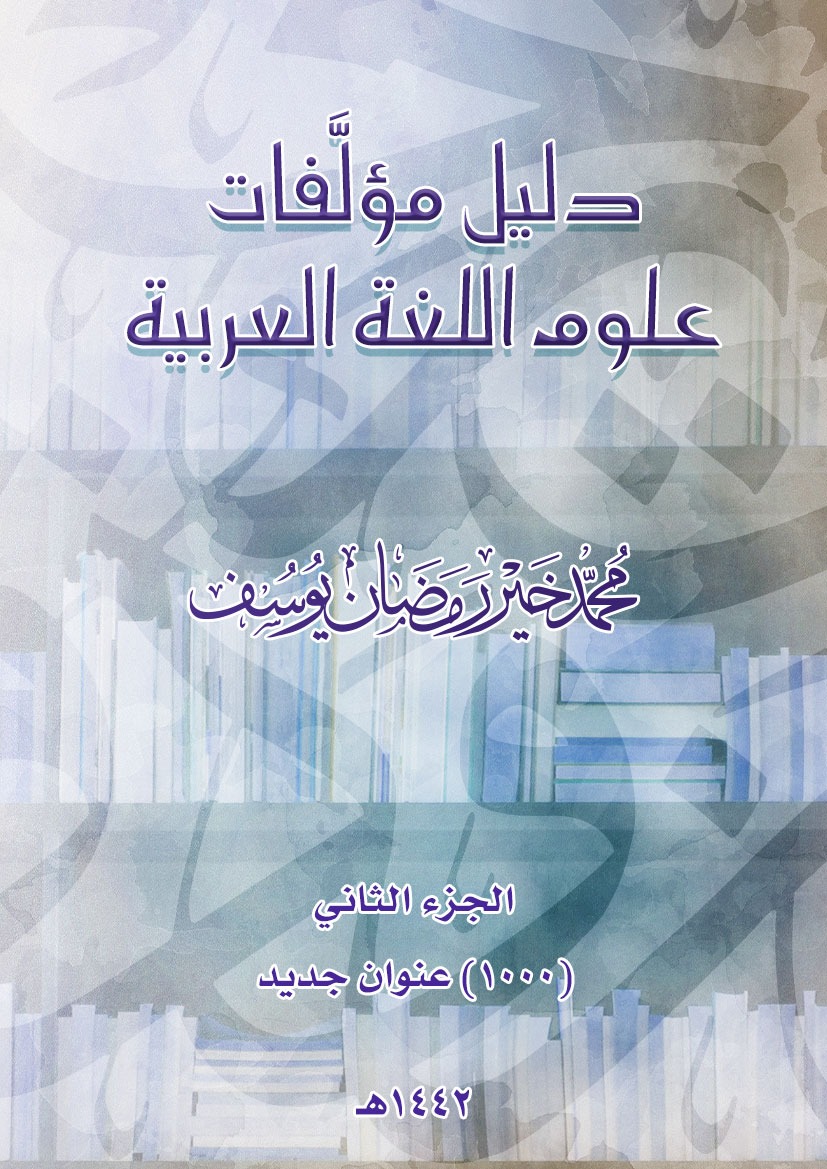 دليل مؤلفاتعلوم اللغة العربيةمحمد خير رمضان يوسفالجزء الثاني(1000) عنوان1442 هـبسم الله الرحمن الرحيممقدمة الحمد لله ربِّ العالمين، والصلاة والسلام على نبينا محمد، وعلى آله وأصحابه أجمعين.الجزء الثاني من كتاب "دليل مؤلفات علوم اللغة العربية" يحتوي على (1000) عنون جديد، من عناوين الكتب المطبوعة بالعربية، والرسائل الجامعية، التي طبعت، أو نوقشت، بين الأعوام (1438 - 1442 هـ)، ومعظمها يخص العامين الأخيرين.وهي مرتبة على الموضوعات.وسبق صدور ثلاثة كتب في الموضوع بعناوين مختلفة، عدا الجزء الأول من هذا الكتاب، هي:علوم اللغة العربية. لغتنا السمحة. العُلالة في علوم اللغة والنحو والبلاغة بين كتاب ورسالة.وكلها متاحة إلكترونيًّا.أدعو الله تعالى أن ينفع بها، وأسأله أجرًا من عنده.محمد خير يوسفجمادى الأولى 1442 هـإستانبولالباب الأولاللغة العربية(الأعمال الشاملة أو بعضها)أولًا: اللغة العربية (عام)1- الكتب القديمةأبو عبدالله نفطويه الواسطي: شعره ومروياته اللغوية/ جمع ودراسة حليم حماد سليمان.نشر في مجلة لارك، جامعة واسط مج1 ع 32 (1439 هـ، 2018 م).خطأ فصيح ثعلب/ لأبي إسحاق إبراهيم بن السريّ الزجاج (ت 311 هـ)؛ تحقيق محمد علي عطا.- القاهرة: معهد المخطوطات العربية، 1439 هـ، 2018 م.فائدة لغوية/ لأبي موسى سليمان بن محمد الحامض (ت 305 هـ)؛ تحقيق علي حكمت فاضل.(فوائد لغوية وكيفية استعمال بعض الألفاظ في مكانها الصحيح)نشر في مجلة مجموعة المخطوطات الإسلامية ع 31 – 32. (بدون تاريخ) [1442 هـ].فتح المالك فيما يتعلق بقول الناس: وهو كذلك/ أحمد بن أحمد السجاعي (ت 1199 هـ)؛ تحقيق مصطفى صالح مهدي. (في اللغة).نشر في مجلة دواة، العراق، ع 22 (1440 هـ، 2019 م).العنوان في مصدره: مخطوطة محققة في اختصاص اللغة العربية وعنوانها...فسيح الكلام في التذييل على فصيح ثعلب/ لأبي الفوائد محمد بن علي الغزنوي (ت بعد 442 هـ)؛ تحقيق مصطفى رزقي العاني.- الرمادي: جامعة الأنبار، 1442 هـ، 2020 م (ماجستير).مرويات ابن هانئ اللغوية/ فاضل عبد أحمد.(جمع لمروياته اللغوية، وهو أبو عبدالرحمن عبدالله بن محمد بن هانئ النيسابوري، ت 236هـ)نشر في مجلة جامعة كركوك للدراسات الإنسانية ع1 مج15 (1441 هـ، 2020 م).مرويات سلمة بن عاصم اللغوية: جمع وتوثيق ودراسة/ مجول محمود وهب.- كركوك: جامعة كركوك، 1442 هـ، 2020 م (ماجستير).المزهر في علوم اللغة وأنواعها/ جلال الدين عبدالرحمن بن أبي بكر السيوطي (ت 911 هـ)؛ تحقيق؟.- القاهرة: إبداع للإعلام والنشر، 1442 هـ، 2020 م، 799 ص.2- الكتب الحديثةإتحاف الأخيار بما جاء في فضائل العربية من الآثار والأقوال والأشعار/ علي عبدالرحيم بن خيّال.- القاهرة: دار الصالح، 1442 هـ، 2020 م؟وبآخره: مطولة أبي حيّان في مدح النحو وتاريخه.(قصيدة أبي حيان النحوي في مدح النحو وأعلامه موجودة في ديوانه)في التحقيق اللغوي بين النظرية والتطبيق/ حيدر كريم الجمالي.- دمشق: تموز للنشر، 1441 هـ، 2020 م.اللغة العربية الفصحى المعاصرة/ ألفريد بيستون؛ ترجمة وتعليق محمد جواد النوري.- بيروت: دار الكتب العلمية، 1440 هـ، 2018 م، 328 ص. مقدمة لدراسة علم اللغة/ حلمي خليل.- الإسكندرية: دار المعرفة الجامعية، 1442 هـ، 2020 م.نظم كفاية المتحفظ في اللغة/ محمد بن أحمد الخُوَيِّي (ت 693 هـ)؛ إعداد مركز المربي للاستشارات التربوية والتعليمية.- ؟: المربي، 1442 هـ، 2020 م.ثانيًا: فقه اللغةفقه اللغة العربية في ضوء الدرس اللغوي الحديث/ حسام سعيد النعيمي.- عمّان: دار غيداء، 1441 هـ، 2020 م.ثالثًا: دراسات في اللغة العربية:1- دراسات لغوية في القرآن الكريم والتفاسير وعلوم القرآنآيات الجهاد في القرآن الكريم: دراسة تداولية/ مجدي محمد عمارة.- طنطا: جامعة طنطا، 1440 هـ، 2019 م (ماجستير).آيات الوعيد في السور المدنية: دراسة لغوية في ضوء نظرية القوة الإيقاعية/ شيماء صلاح عبدالوهاب.- أسيوط: جامعة الأزهر، 1438 هـ، 2017 م (ماجستير).أثر القرآن الكريم في لغة النصارى العرب في العصر الحديث/ أحمد إبراهيم العلاونة.- دمشق: دار القلم، 1442 هـ، 2020 م.استثمار طرق الدلالة عند الأصوليين في غير الأحكام: نماذج من القرآن الكريم/ سلطان عبدالله مهيوب.- الدوحة: جامعة قطر، 1441 هـ، 2020 م (ماجستير في اللغة العربية).الأسس التداولية عند الزمخشري في تفسيره الكشاف عن حقائق غوامض التنزيل وعيون الأقاويل في وجوه التأويل/ علياء سيد إبراهيم.- المنيا: جامعة المنيا، 1440 هـ، 2019 م (دكتوراه).التفخيم والترقيق وأثرهما الدلالي في القرآن الكريم:‏ ‏دراسة نظرية تطبيقية: سورة النور أنموذجًا/ صُبيَّة بنت عبدالرشيد البلوشية.- السيب، عُمان: مكتبة الضامري، 1440 هـ، 2019 م، 395 ص.التقابلية منهجًا لانسجام خطاب التأويل: تلقي سورة الكهف تمثيلًا/ ميلود عرنيبة، 1440 هـ، 2019 م، 210 ص (أكادير: مطبعة ومكتبة قرطبة). التماسك النصي في سورة الصافات/ إيمان كامل أبو الحسين.- الإسكندرية: جامعة الإسكندرية، 1440 هـ، 2019 م (ماجستير).توجيه الاختلاف اللغوي بين رواية حفص عن عاصم وقراءة ابن عامر بروايتيه هشام وابن ذكوان/ ميادة محمد عبده ماضي.- بور سعيد: جامعة بور سعيد، 1441 هـ، 2020 م (ماجستير).توجيه الطاهر بن عاشور للمشكل اللغوي في تفسيره "التحرير والتنوير": دراسة لغوية/ آمال حمدي أمين.- جرجا: جامعة الأزهر، 1439 هـ، 2018 م. (دكتوراه).توظيف علم الدلالة المعجمي في حقل التفسير القرآني/ عبدالرحمن طعمة.- عمّان: دار كنوز المعرفة، 1439 هـ، 2018 م.دراسات لغوية في القرآن الكريم والقراءات القرآنية/ حليم حماد سليمان.- عمّان: دار كفاءة المعرفة، 1441 هـ، 2020 م.الدراسات اللغوية في كتاب "قطف الأزهار في كشف الأسرار" لجلال الدين السيوطي/ هيثم عبدالباسط السعيد.- الزقازيق: جامعة الأزهر، 1438 هـ، 2017 م (ماجستير).(الكتاب الأصل في بلاغة القرآن الكريم)الدراسة الصوتية والدلالية في تفسير ابن عرفة الورغمي (ت 803 هـ)/ عاطف غريب برايب.- الزقازيق: جامعة الأزهر، 1438 هـ، 2017 م (ماجستير).الدرس الدلالي في تفسير القرآن وإعرابه وبيانه للشيخ محمد على طه الدرة (ت 1428 هـ)/ أيمن عبدالعال أحمد.- جرجا: جامعة الأزهر، 1439 هـ، 2018 م (ماجستير).الدرس الدلالي في كتاب "الذهب الإبريز في تفسير كتاب الله العزيز" لمحمد اليدالي الشنقيطي (ت 1166 هـ)/ حسان إسماعيل أمين.- جرجا: جامعة الأزهر، 1439 هـ، 2018 م (ماجستير).الدرس الدلالي في كتاب "معارج التفكر ودقائق التدبر" لعبدالرحمن حسن حبنكة الميداني (ت 1425 هـ)/ منى رجب عز الدين.- جرجا: جامعة الأزهر، 1439 هـ، 2018 م. (ماجستير).من الجزء الأول إلى الجزء السابع.ومن الجزء الثامن إلى الجزء الخامس عشر عند الباحثة نهلة السيد أحمد،... 1440 هـ.الدرس الصوتي والدلالي في حاشية القونوي (ت 1195 هـ) وابن التمجيد (ت 880 هـ) على تفسير الإمام البيضاوي (ت 685 هـ): دراسة موازنة في ضوء علم اللغة الحديث/ محمود إبراهيم محمد علي.- الزقازيق: جامعة الأزهر، 1438 هـ، 2017 م (دكتوراه).الدرس اللغوي في تفسير المظهري لمحمد ثناء الله العثماني المظهري (ت 1225 هـ)/ البيومي علي عبدالحليم.- الزقازيق: جامعة الأزهر، 1439 هـ، 2018 م (دكتوراه).سورة هود: دراسة تداولية في تفسير الطاهر بن عاشور/ عبدالناصر حسن طه.- المنيا: جامعة المنيا، 1440 هـ، 2019 م (ماجستير).علوم القرآن في ضوء لسانيات النص: "الإتقان في علوم القرآن" أنموذجًا/ عبدالواحد الصمدي.- طنجة: سليكي أخوين، 1438 هـ، 2017 م، 171 ص.الفروق الحركية في القرآن الكريم: فيما اتحدت حروفه واختلفت حركاته لاختلاف معناه/ شبيل أبو الغيث الحكمي.- المدينة المنورة: نادي المدينة المنورة الأدبي، 1441 هـ، 2020 م.الفروق اللغوية في كتاب مفاتيح الغيب (التفسير الكبير) لأبي عبدالله محمد بن عمر الرازي (ت 606 هـ): دراسة تحليلية صوتية ودلالية/ وفاء حسن سيد.- أسيوط: جامعة الأزهر، 1439 هـ، 2018 م (دكتوراه).الفكر الدلالي عند الإمام المهدوي (ت 440 هـ) في كتابه "التحصيل لفوائد كتاب التفصيل الجامع لعلوم التنزيل"/ موسى السيد البيه.- الزقازيق: جامعة الأزهر، 1438 هـ، 2017 م (دكتوراه).الفكر اللغوي في تراث الشيخ عبدالفتاح القاضي (ت 1403 هـ)/ أميرة عبدالفتاح النوبي.- أسيوط: جامعة الأزهر، 1439 هـ، 2018 م (ماجستير).الفكر اللغوي لتمام حسان: دراسة في المنهج والتطبيق في ضوء كتابه "البيان في روائع القرآن"/ مروة ماهر مهني.- المنيا: جامعة المنيا، 1441 هـ، 2020 م (دكتوراه).اللحن في أداء القرّاء وأثره في تغير المعنى: دراسة لغوية تطبيقية/ رائد عبدالجبار محمدين.- المنوفية: جامعة المنوفية، 1442 هـ، 2020 م (ماجستير).لغات القرآن/ لأبي زكريا يحيى بن زياد الفرّاء (ت 207 هـ)؛ رواية أبي بكر أحمد بن موسى بن مجاهد عن محمد بن الجهم السِّمَّري؛ شرح وتعليق الموافي الرفاعي البيلي.- المنصورة: المكتبة العصرية، 1441 هـ، 2020 م.وبتحقيق جابر السريّع نسخة إلكترونية، 1435 هـ. المتجاورات في تذييلات القرآن الكريم: مقاربة دلالية/ آمنة مصبح القايدي.- مكة المكرمة: دار طيبة الخضراء، 1442 هـ، 2020 م (الأصل: رسالة جامعية).المجالات الدلالية في النَّهي في سورة البقرة/ ياسر عوض أحمد.- القاهرة: دار الآفاق العربية، 1439 هـ، 2018 م.محددات المعنى عند المفسرين واللغويين: دراسة تطبيقية من القرآن الكريم/ سليمان يوسف محمد عبدالله.- الشارقة: ملامح للنشر، 1441 هـ، 2020 م.معايير الوقف القرآني دراسة لغوية في ضوء علل الوقوف للسِّجاوَندي/ أسماء ناجي عبدالراضي.- المنيا: جامعة المنيا، 1441 هـ، 2020 م (ماجستير).من سورة الفاتحة حتى سورة الإسراء. المقاربة التداولية في تفسير الكشاف/ كاظم فاضل هادي.- العراق، جامعة؟، 1441 هـ، 2020 م (دكتوراه) النقد اللغوي في كتب معاني القرآن: جمعًا ودراسة/ هاني رفاعي حمروش.- الزقازيق: جامعة الأزهر، 1439 هـ، 2018 م (دكتوراه).2- دراسات لغوية في القراءاتانفرادات القراء السبعة جمعًا وتصنيفًا ودراسة لغوية/ صفوت إمبابي علي.- أسيوط: جامعة الأزهر، 1438 هـ، 2017 م (ماجستير).أوجه الاختلاف بين قراءتي حمزة والكسائي: دراسة لغوية/ عادل صبرة محمد.- أسيوط: جامعة الأزهر، 1438 هـ، 2017 م (ماجستير).تعدد القراءات وأثره في تنوع الدلالة في معاني القرآن للفراء (ت 207 هـ)/ آمال حسن مخلوف.- أسيوط: جامعة الأزهر، 1438 هـ، 2017 م (ماجستير).الفعل الماضي في القراءات القرآنية: دراسة لغوية/ أمل خميس الوكيل.- بني سويف: جامعة بني سويف، 1440 هـ، 2019 م (ماجستير). القراءات واللهجات في كتاب "مجمع البحرين" لفخر الدين الطريحي (ت 1085 هـ): جمعًا وتصنيفًا ودراسة/ أسامة جمعة عبدالحميد.- الزقازيق: جامعة الأزهر، 1438 هـ، 2017 م (ماجستير).مفاتيح الأغاني في القراءات والمعاني لأبي العلاء الكرماني (ت بعد 563 هـ): دراسة لغوية/ محمد أحمد عبدالعال.- جرجا: جامعة الأزهر، 1438 هـ، 2017 م (ماجستير).3- دراسات لغوية في الحديثآراء الكوفيين اللغوية والنحوية في كتب إعراب الحديث الشريف/ دعاء عبداللطيف عبعوب.- ديالى: جامعة ديالى، 1442 هـ، 2020 م (ماجستير).اختلاف روايات ألفاظ الحديث النبوي في فتح الباري لابن حجر العسقلاني (ت 852 هـ): دراسة لغوية/ حمزة فرج عوكيش.- طنطا: جامعة طنطا، 1440 هـ، 2019 م (ماجستير)الأصوات والدلالة في كتاب "إتحاف السادة المتقين بشرح إحياء علوم الدين" لمرتضى الزبيدي (ت 1205 هـ)/ طارق أبو الطاهر محمود.- الزقازيق: جامعة الأزهر، 1439 هـ، 2019 م (دكتوراه).أفعال الكلام في الخطاب الحجاجي النبوي في صحيح البخاري: دراسة لغوية تداولية/ هبة أحمد طه.- القاهرة: جامعة عين شمس، 1440 هـ، 2019 م (دكتوراه).الألفاظ التي شك فيها الرواة في صحيح البخاري: دراسة في البنية والدلالة/ عبدالخالق فوزي محمد.- أسيوط: جامعة الأزهر، 1438 هـ، 2017 م (ماجستير).الألفاظ المتماثلة والتراكيب المتشابهة في الحديث النبوي: دراسة في فروق الدلالة/ محمد عيد حسن عبد النبي.- الجيزة: دار الزيات، 1442 هـ، 2020 م.الألفاظ المفسَّرة في الحديث النبوي: دراسة لغوية/ بسمة سلامة مخلوف.- أسيوط: جامعة الأزهر، 1440 هـ، 2019 م (دكتوراه).التقابل الدلالي في صحيح البخاري: دراسة دلالية/ رائدة بنت حسن المالكي.- القاهرة: دار الآفاق العربية، 1440 هـ؟، 2019 م؟التوجيه اللغوي لروايات الأصيلي (ت 392 هـ) في شروح البخاري/ أسماء محمد أبو العلا.- أسيوط: جامعة الأزهر، 1438 هـ، 2017 م (ماجستير).التوجيه اللغوي لرواية الكشميهني لأحاديث البخاري/ محمد علي أبو زيد.- أسيوط: جامعة الأزهر، 1438 هـ، 2017 م (ماجستير).توضيح ما خفي من ألفاظ الشفا في حديث النبي المصطفى/ شمس الدين محمد الحجازي القليوبي (ت 849 هـ)/ محمود عطية إبراهيم.- الزقازيق: جامعة الأزهر، 1438 هـ، 2017 م (ماجستير).حجاجية الاستفهام في الخطاب النبوي الشريف: دراسة تطبيقية على صحيح البخاري/ صفاء حمدي محمد.- الفيوم: جامعة الفيوم، 1440 هـ، 2019 م (ماجستير في البلاغة والنقد).من كتاب النفقات إلى كتاب التوحيد.الخطأ اللغوي في الحديث الموضوع: دراسة لغوية حديثية/ أشرف زاهر سويفي، ندى عبدالله الضاهر، 56 ص.(بحث مفيد طويل لم يوثق، رأيته في الشابكة في شهر شعبان 1441 هـ)الدراسات الصوتية والدلالية في "شرح سنن أبي داود" لبدر الدين العيني (ت 855 هـ)/ السيد عبدالحميد عوض الله.- الزقازيق: جامعة الأزهر، 1438 هـ، 2017 م (ماجستير).الدراسات اللغوية في كتاب "الاقتضاب في غريب الموطأ وإعرابه على الأبواب" للشيخ أبي عبدالله محمد بن عبدالحق اليفرني التلمساني (ت 625 هـ)/ مختار صبري أبو الحمد.- الزقازيق: جامعة الأزهر، 1438 هـ، 2017 م (ماجستير).الدراسات اللغوية في كتاب "مشارق الأنوار الوهاجة ومطالع الأسرار البهّاجة في شرح سنن الإمام ابن ماجه" لمحمد علي الإثيوبي/ محمد أحمد شوقي الحنفي.- الزقازيق: جامعة الأزهر، 1439 هـ، 2018 م (ماجستير).الدرس الدلالي في كتاب شرح رياض الصالحين، المسمى الفوائد المترعة الحياض في شرح كتاب الرياض لابن كمال باشا (ت 940 هـ)/ محمد منصور إبراهيم.- جرجا: جامعة الأزهر، 1438 هـ، 2017 م (ماجستير).الدرس الدلالي في كتاب "شرح المصابيح" لزين العرب (ت 758 هـ)/ محمد عبدالعال إسماعيل.- جرجا: جامعة الأزهر، 1439 هـ، 2018 م (ماجستير).الدرس الدلالي في كتاب "ضوء المصابيح شرح في مشكاة المصابيح" لعبدالجليل السامرودي (ت 1392 هـ)/ شيما سيد أحمد.- جرجا: جامعة الأزهر، 1439 هـ، 2018 م (ماجستير).الدرس الدلالي في كتاب "فتح الإله في شرح المشكاة" لابن حجر الهيتمي (ت 974 هـ)/ عزة عبدالعال إسماعيل.- جرجا: جامعة الأزهر، 1439 هـ، 2018 م (ماجستير).الدرس الدلالي في كتاب "معونة القاري لصحيح البخاري" لأبي الحسن المنوفي المالكي (ت 939 هـ)/ أنور هاشم صديق.- جرجا: جامعة الأزهر، 1439 هـ، 2018 م (ماجستير).الدرس الصوتي والدلالي في كتاب "التحبير لإيضاح معاني التيسير" للأمير الصنعاني (ت 1182 هـ)/ أحمد محمد سعد.- جرجا: جامعة الأزهر، 1438 هـ، 2017 م (ماجستير).(تيسير الوصول إلى جامع الأصول لابن الأثير لابن الديبع الشيباني)الدرس الصوتي والدلالي في كتاب "شرح الإلمام بأحاديث الأحكام" للإمام المجتهد ابن دقيق العيد (ت 702 هـ)/ سعيد عبدالمنعم محمد.- الزقازيق: جامعة الأزهر، 1438 هـ، 2017 م (ماجستير).الدرس الصوتي والدلالي في كتاب "شرح مصابيح السنة" لابن الملك الرومي (ت 854 هـ)/ شيماء أحمد محمد.- أسيوط: جامعة الأزهر، 1438 هـ، 2017 م (ماجستير).الدرس الصوتي والدلالي في كتاب "المفاتيح في شرح المصابيح" لمظهر الدين الزيداني (ت 727 هـ)/ سعد مصطفى خرابة.- إيتاي البارود: جامعة الأزهر، 1438 هـ، 2017 م (ماجستير).روايات أبي إسحاق المستملي (ت 376 هـ) في كتاب إرشاد الساري للقسطلاني (ت 923 هـ): دراسة لغوية/ علي محمد هلاوي.- أسيوط: جامعة الأزهر، 1438 هـ، 2017 م (ماجستير).الظواهر الصوتية والدلالية في شرح العلامة الزرقاني على المواهب اللدنية بالمنح المحمدية للقسطلاني (ت 923 هـ)/ محروس عبدالرحمن عبدالحفيظ.- الزقازيق: جامعة الأزهر، 1438 هـ، 2017 م (دكتوراه).الظواهر الصوتية والدلالية في كتاب "الإعلام بفوائد عمدة الأحكام" لابن الملقن (ت 804 هـ)/ حمادة محمد السيد.- الزقازيق: جامعة الأزهر، 1438 هـ، 2017 م (دكتوراه).الظواهر الصوتية والدلالية في كتاب "إنجاز الحاجة شرح سنن ابن ماجه" للشيخ محمد علي جانباز (ت 1427 هـ)/ محمد إبراهيم بسطويسي.- الزقازيق: جامعة الأزهر، 1438 هـ، 2017 م (ماجستير).الظواهر الصوتية والدلالية في كتاب "البدر المنير في تخريج الأحاديث والآثار الواقعة في الشرح الكبير" لابن الملقن (ت 804 هـ)/ محمد عبدالمولى الوكيل.- الزقازيق: جامعة الأزهر، 1438 هـ، 2017 م (ماجستير).الظواهر الصوتية والدلالية في كتاب "التنوير شرح الجامع الصغير" للأمير الصنعاني (ت 1182 هـ): دراسة لغوية في ضوء علم اللغة الحديث/ سليم عرفات السيد.- الزقازيق: جامعة الأزهر، 1438 هـ، 2017 م (ماجستير).الظواهر الصوتية والدلالية في كتاب "توضيح الأحكام من بلوغ المرام" للشيخ عبدالله بن عبدالرحمن بن صالح البسام (ت 1423 هـ)/ محمد حسين السيد.- الزقازيق: جامعة الأزهر، 1438 هـ، 2017 م (ماجستير).الظواهر الصوتية والدلالية في كتاب "حاشية التاودي بن سودة على صحيح البخاري" لمحمد التاودي بن سودة (ت 1209 هـ): دراسة لغوية في ضوء علم اللغة الحديث/ حسن شيبة الحمد محمد.- الزقازيق: جامعة الأزهر، 1438 هـ، 2017 م (ماجستير).الظواهر الصوتية والدلالية في كتاب "الحاشية الشريفية على مشكاة المصابيح" للشريف الجرجاني (ت 816 هـ)/ أحمد محمد السيد.- الزقازيق: جامعة الأزهر، 1439 هـ، 2018 م (ماجستير).الظواهر اللغوية في حاشية الحفني على الجامع الصغير من حديث البشير النذير/ محمود كمال عبدالحميد.- الزقازيق: جامعة الأزهر، 1438 هـ، 2017 م (ماجستير).(نجم الدين محمد بن سالم الحفني، ت 1181 هـ)الظواهر اللغوية في كتاب مصابيح الجامع شرح الجامع الصحيح للإمام البخاري تأليف الإمام بدر الدين الدماميني (ت 827 هـ): دراسة في ضوء علم اللغة الحديث/ رمضان محمود محمد.- الزقازيق: جامعة الأزهر، 1438 هـ، 2017 م (دكتوراه).العلاقات النصية في الحديث النبوي: صحيح البخاري نموذجاً/ نوف بنت صياح الجهني.- الرياض: جامعة الإمام، 1441 هـ، 2020 م (دكتوراه).(علم النص اللغوي)كتاب "الشمائل المحمدية" للإمام الترمذي (ت 279 هـ): معجم ودراسة دلالية/ موسى محمد علاوي.- طنطا: جامعة طنطا، 1440 هـ، 2019 م (ماجستير).كتاب مجموع غرائب أحاديث النبي صلى الله عليه وسلم لأبي منصور السمعاني (ت 450 هـ): دراسة دلالية/ منصورة محمود محمد.- أسيوط: جامعة الأزهر، 1439 هـ، 2018 م (ماجستير).كلمات السنة النبوية والتطور الدلالي/ محمد محمد داود.- القاهرة: دار نهضة مصر، 1441 هـ، 2020 م، 137 ص.لُمعَة في الكلام على لفظة (آمين) المستعملة في الدعاء وحكمِها في العربية/ جمعها أبو محمد عبدالله بن أحمد بن الخشاب (ت 567 هـ)؛ تحقيق طــه محسن.نشر في مجلة البحوث والدراسات الإسلامية، ديوان الوقف السني، ع 53 (1439 هـ، 2018م. المناسبة اللفظية في صحيح البخاري: دراسة تحليلية في ضوء علم اللغة الحديث/ وفاء صلاح عبدالكريم.- أسيوط: جامعة الأزهر، 1438 هـ، 2017 م (ماجستير).4- دراسات لغوية تراثيةألفاظ الحضارة في العصر النبوي: دراسة لغوية تطبيقية من خلال كتابي الدلالات السمعية للخزاعي (ت 789 هـ) والتراتيب الإدارية للكتاني (ت 1382 هـ)/ إسماعيل سلامة محمد.- المنوفية: جامعة المنوفية، 1440 هـ، 2019 م (ماجستير).تعقبات ابن سيده (ت 458 هـ) على أبي عبيد القاسم بن سلام (ت 224 هـ) في المحكم والمحيط الأعظم: دراسة لغوية/ أحمد شحاتة مهران.- أسيوط: جامعة الأزهر، 1439 هـ، 2018 م (ماجستير).الدرس الصوتي والدلالي في الجزء الثاني والثالث من كتاب "اللامع العزيزي شرح ديوان المتنبي" لأبي العلاء المعري (ت 449 هـ)/ منصور عبدالشافي حسانين.- أسيوط: جامعة الأزهر، 1438 هـ، 2017 م (ماجستير).والجزء الأول لدى الباحث محمد جمال الدين حمدوه.- جرجا: جامعة الأزهر، 1438 هـ.الدرس الصوتي والدلالي في حاشية الجمل على شرح المنهج لسليمان الجمل (ت 1204 هـ) في ضوء علم اللغة الحديث/ إبراهيم فتحي فرج.- إيتاي البارود: جامعة الأزهر، 1439 هـ، 2018 م (ماجستير).شرح أبيات مغني اللبيب لعبد القادر البغدادي (ت 1093 هـ): دراسة لغوية/ عبير عشماوي طنطاوي.- أسيوط: جامعة الأزهر، 1438 هـ، 2017 م (ماجستير).شعر عروة بن الورد: دراسة لغوية/ سامح عبدالله محمد.- المنصورة: جامعة الأزهر، 1438 هـ، 2017 م (ماجستير).الشواهد الشعرية في شروح ابن درستويه والزمخشري وابن هشام اللخمي لفصيح ثعلب: دراسة لغوية وموازنة/ أحمد محمد الونيس.- إيتاي البارود: جامعة الأزهر، 1439 هـ، 2018 م (ماجستير).الظواهر اللغوية في كتاب "تنبيه الطالب لفهم لغات ابن الحاجب" لمحمد بن عبدالسلام الأموي (ق 9 هـ)/ صلاح أبو الحمد عبدالرحيم.- جرجا: جامعة الأزهر، 1438 هـ، 2017 م (ماجستير).العنوان في كتب اللغة حتى نهاية القرن الرابع الهجري/ سليمان بن صالح الراشدي.- نزوى، سلطنة عُمان: جامعة نزوى، 1440 هـ، 2019 م، 243 ورقة.الفكر الدلالي في كتاب العناية شرح الهداية للبابرتي (ت 786 هـ)/ عبدالحميد محمود سلامة.- جرجا: جامعة الأزهر، 1438 هـ، 2017 م (ماجستير).كتاب الألفاظ المغربة بالألقاب المعربة لعيسى بن قتيبة الدينوري (ق ٥ هـ): دراسة لغوية/ عمار عبدالله حمادي.- الرمادي: جامعة الأنبار، 1442 هـ، 2020 م (ماجستير). كتاب النظم المستعذب في تفسير غريب ألفاظ المهذب لابن بطّال الركبي (ت 633 هـ): دراسة لغوية/ نادية عبدالرحمن حمزاوي.- أسيوط: جامعة الأزهر، 1438 هـ، 2017 م (ماجستير).لسانيات المتون: قضايا أساسية في التأصيل والتطبيق والمنهج/ صالح بن فهد العصيمي.- الرياض: مركز الملك عبدالله العالمي لخدمة اللغة العربية، 1439 هـ، 2018 م. لغة الشعر في ديوان شعراء بني كلب بن وبرة في الجاهلية والإسلام/ سليمان صباح محسن.- كربلاء: جامعة كربلاء، 1441 هـ، 2020 م (ماجستير).(الألفاظ الشعرية والأساليب التركيبية والصور البيانية والإيقاع في الأوزان والقوافي الشعرية) اللهجات العربية في العصر المملوكي (648 – 923 هـ) بين الفصحى والعامية: دراسة لغوية/ شيماء عبدالرؤوف محمد.- أسيوط: جامعة الأزهر، 1439 هـ، 2018 م (دكتوراه).المستويات اللغوية في "المبدع في شرح المقنع" لابن مفلح الحنبلي/ نجلاء عبدالمجيد موسى.- أسيوط: جامعة الأزهر، 1439 هـ، 2018 م (ماجستير).مصادر السيوطي في كتابه المزهر في علوم اللغة وأنواعها/ سميراء محمد أجمل.- عليكره: جامعة عليكره الإسلامية، 1442 هـ، 2020 م (دكتوراه).النقد اللغوي للشعر في القرن الرابع الهجري/ لطيفة العسري.- طنجة: جامعة القاضي عياض، 1441 هـ، 2019 م (دكتوراه).5- دراسات لغوية حديثةأبحاث في الأثر اللغوي والحقول الدلالية: دراسة تطبيقية لنماذج من الشعر/ حليم حماد سليمان.- عمّان: دار كفاءة المعرفة، 1441 هـ، 2020 م.أسماء الأماكن في منطقة المدينة المنورة: دراسة لغوية/ محمد بن هلال السهلي.- المدينة المنورة: الجامعة الإسلامية، 1441 هـ، 2020 م (دكتوراه).البنية الإيقاعية في شعر المدرسة البديعية/ سعيد قطفي.- مراكش: جامعة القاضي عياض، 1439 هـ، 2018 م (دكتوراه).التراتبية في اللغة/ محمد أمطوش.- عمّان: دار الحامد، 1442 هـ، 2020 م.الحذف وعلاقته بالمعنى في شعر علي عبدالشفيع الخرَم: دراسة تحليلية/ إمراجع فرج إبعيص.- طنطا: جامعة طنطا، 1440 هـ، 2019 م (ماجستير). الظاهر والمختفي في النقد اللساني والإبداع والتلقي/ عبدالجليل مرتاض.- عمّان: دار الأيام، 1441 هـ، 2020 م. لسانيات إيقاع اللغة/ محمد يونس.- دمشق: أمل الجديدة للنشر، 1441 هـ، 2020 م.لغة الشعر عند عبدالإله الياسري/ عباس أنيس جحيل.- بغداد: جامعة بغداد، 1441 هـ، 2019 م (بحث مكمل للماجستير).اللغة الشعرية في شعر جنار نامق/ جمال خضير الجنابي.- عمّان: دار غيداء، 1441 هـ، 2020 م.(اللغة الشعرية تعني امتزاج اللغة بالمعنى)المسارات الفضائية في اللغة العربية/ عبدالعالي العامري.- عمّان: دار كنوز المعرفة، 1440 هـ، 2019 م، 252 ص.المشكل في العربية/ أمين عبيد جيجان.- عمّان: دار الرضوان، 1439 هـ، 2018 م.مقاربات تطبيقية في أنساق الخطاب المرئي المضمرة/ نخبة من الباحثين الأكاديميين.- قسنطينة: ألفا للوثائق، 1441 هـ، 2020م.موازين اللغة/ صالح بن سعد اللحيدان.- الرياض: العبيكان للنشر، 1442 هـ، 2020 م.6- دراسات ومقالات عامةآفاق الدرس اللساني بين النصية والتداولية ومجالات تطبيقها/ صبحي الفقي.- القاهرة: دار النابغة، 1441 هـ، 2020 م.آفاق في اللسانيات والدرس اللغوي/ حنان إسماعيل عمايرة.- عمّان: دار وائل، 1442 هـ، 2020 م.أبحاث وأعلام في الفكر اللغوي/ نادية رمضان النجار.- الإسكندرية: مؤسسة حورس الدولية للنشر، 1440 هـ، 2019 م.أسرار العربية: دراسات وشهادات وإبداع/ مجموعة من المؤلفين؛ تنسيق وتوثيق المعتمد الخراز.- وزان، المغرب: جمعية أساتذة اللغة العربية، 1438 هـ، 2017 م، 96 ص.أنا والعربية/ حنان العظمة.- دمشق؛ السويداء: دار كيوان للنشر، 1441 هـ، 2020 م.بحوث في اللغة/ محمد ضاري حمادي.- عمّان: دار غيداء، 1441 هـ، 2020 م.رشفات من العربية: محاضرات في التدقيق والتحرير/ إلياس عطا الله.- الدوحة: المركز العربي للأبحاث ودراسة السياسات، 1441 هـ، 2020 م.الظاهرة اللغوية: مقاربات متعددة التخصصات/ الحسن الهلالي وآخرون؛ تنسيق وتقديم الحسن الهلالي، شكير زروال.- تازة، المغرب: الكلية المتعددة التخصصات، 1438 هـ، 2017 م، 236، 121 ص.في العربية واللسانيات: أسس ومقاربات/ عبدالسلام السيد حامد.- عمّان: دار كنوز المعرفة، 1439 هـ، 2018 م.في مدارات اللغة والهوية والانتماء: الواقع والآفاق/ وليد السراقبي.- بغداد: دار الشؤون الثقافية العامة، 1441 هـ، 2020 م؟، 168 ص.قضايا في اللسانيات والخطاب: مقاربات نظرية وتطبيقية/ تنسيق وإعداد فاطمة السلامي.- مراكش: كلية اللغة العربية، بنية البحث في اللسانيات وتحليل الخطاب: مؤسسة آفاق، 1438 هـ، 2017 م، 244، 50 ص.اللغة، الثقافة، المعرفة: إشكالات ورهانات/ سعيد يقطين.- الرباط: الدار المغربية العربية، 1439 هـ، 2018 م، 232 ص.اللغة العربية جمال وإهمال/ حسن ملواني.- المغرب: جامعة المبدعين المغاربة، 1440 هـ، 2019 م، 123 ص. اللغة العربية وأسئلة الهوية والثقافة في عالمنا العربي: كتاب جماعي/ إشراف وتقديم إدريس مقبول، فؤاد بوعلي.- الرباط: دار نشر المعرفة، 1440 هـ، 2019 م، 439 ص.اللغة العربية وثقافة القرن الحادي والعشرين/ أحمد زياد محبك.- حلب: المؤلف، 1438 هـ، 2017 م.اللغة والدين والهوية/ عبدالعلي الودغيري.- الدار البيضاء: مؤسسة الإدريسي الفكرية للأبحاث والدراسات، 1438 هـ، 2017 م، 159 ص.مجموع مقالات الدكتور فيصل بن علي المنصور في علوم العربية، 1442 هـ، 2020 م، 1031 ص (نسخة إلكترونية).مقال وكتب ورجال/ إبراهيم الشمسان.- الرياض: المؤلف، 1442 هـ، 2020 م.- (مداخلات لغوية؛ 4).مقالات في اللغة والأدب الرقمي/ عياد زويرة.- قسنطينة: ألفا للوثائق، 1441 هـ، 2020م.من اللغة إلى الفكر/ عبدالكريم غلاب.- الرباط: دار أبي رقراق، 1438 هـ، 2017 م، 318 ص.7- اللغة العربية والاستشراقالاستعراب الروماني: أعلامه وآثاره في اللغة العربية وآدابها/ عصام عيد أبو غربية.- القاهرة: دار النابغة، 1442 هـ، 2020 م.قضايا اللغة العربية في كتابات المستشرق هنري لامنس/ أحمد عبدالعاطي عبدالعزيز.- القاهرة: جامعة عين شمس، 1440 هـ، 2019 م (دكتوراه).رابعًا: الفلسفة والنظريات في اللغة العربيةأصل أصول العلة في اللغة/ إدريس العبد.- عمّان: الرنيم، 1441 هـ، 2019 م.الأمر والنهي من الأصوليين إلى التداوليين: المفاهيم والتطبيقات/ عبدالإله تنافعت، 1438 هـ، 2017 م، 122 ص. (الرشيدية: مطبعة الودغيريون). بين اللفظ والصورة: تعددية الحقائق وفرجة الممكن/ سعيد بن كراد.- الدار البيضاء؛ بيروت: المركز الثقافي العربي، 1438 هـ، 2017 م، 224 ص.التحليل اللساني البنيوي للخطاب/ عبدالجليل مرتاض.- عمّان: دار الأيام، 1441 هـ، 2020 م. تداوليات الأفعال الكلامية: من العلامة إلى الفعل/ عبد الرحيم الحلوي.- [أكادير: منشورات القصبة]، 1438 هـ، 2017 م، 227 ص .التداوليات وتحليل الخطاب/ جميل حمداوي.- تطوان: مكتبة سلمى الثقافية، 1438 هـ، 2017 م، 102 ص. (الدار البيضاء: مطبعة النجاح الجديدة).التداولية: مقاربات في المفهوم والتأصيل/ مؤيد آل صوينت وآخرون؛ إعداد وتحرير محمد امطوش.- بغداد: دار نيبور للنشر، 1441 هـ، 2020 م.تلقي التراث اللغوي العربي في الكتابة التوليدية في الثقافة العربية/ شاهرة سعد القحطاني.- الدوحة: جامعة قطر، 1440 هـ، 2019 م (ماجستير).دراسات في فلسفة اللغة/ إبراهيم طلبة سلكها.- الإسكندرية: مؤسسة حورس الدولية للنشر، 1440 هـ، 2019 م، جـ2.(صدر الجزء الأول عام 1437 هـ)دراسات في اللسانيات العرفانية: الذهن واللغة والواقع/ عبدالرحمن محمد طعمة وآخرون؛ تحرير صابر الحباشة.- الرياض: مركز الملك عبدالله بن عبدالعزيز الدولي لخدمة اللغة العربية، 1441 هـ، 2019 م، 178 ص.علم اللغة المعرفي: الاتجاهات الدلالية/ صبري إبراهيم السيد.- القاهرة: مكتبة الآداب، 1442 هـ، 2020 م.فلسفة اللغة/ محمد أبو الفتوح الطيب.- عمّان: دار غيداء، 1441 هـ، 2020 م.اللغة: تحليل نصوص فلسفية/ محمد الشبة.- الدار البيضاء: الناشر الأطلسي، 1439 هـ، 2018 م، 71 ص.مفهوم الجهة في المنطق واللسانيات والنقد الأدبي/ جميل حمداوي.- تطوان: مكتبة سلمى الثقافية، 1438 هـ، 2017 م، 99 ص. (تطوان: مطبعة الخليج العربي).نظرية التلقي في الدراسات اللغوية/ خلود بنت عبدالله النازل.- القاهرة: دار النابغة، 1441 هـ، 2020 م (أصله رسالة جامعية).النظرية التواصلية بين علم اللغة الحديث وجهود علماء العرب/ إيمان سليم يوسف.- بغداد: الجامعة العراقية، 1442 هـ، 2020 م (دكتوراه).خامسًا: العلامة (السيميائية)البيوسيميائيات من الطاقة إلى المعنى/ حسيب الكوش.- عمّان: دار كنوز المعرفة، 1440 هـ، 2019 م.جمالية الصورة في الشعر القطري: دراسة سيميائية/ نورة طالب العفيفة.- الدوحة: جامعة قطر، 1440 هـ، 2019 م (ماجستير).سيميائية النص في نهج البلاغة/ زيد مظفر الحلي.- عمّان: دار دجلة، 1439 هـ، 2018مشعر أبي فراس الحمداني: دراسة سيميائية/ عبدالرحيم عبدالموجود مهدي.- المنيا: جامعة المنيا، 1441 هـ، 2020 م. (ماجستير).سادسًا: علم الاجتماع اللغويالأمثال العربية المغربية: دراسة في اللسانيات الاجتماعية: التركيب والوظيفة/ عبدالكريم لشهب، 1438 هـ، 2017 م، 292 ص (القنيطرة: المطبعة السريعة).الجزء الأول.في علم اللغة الاجتماعي/ أبو السعود أحمد الفخراني.- الدمام: دار المتنبي، 1439 هـ، 2018 م.اللغة والمرأة والتنمية/ إعداد وتنسيق محمد الراضي، كنزة بن عمر.- الرباط: معهد الدراسات والأبحاث للتعريب، 1439 هـ، 2018 م، 288، 36 ص.الكتاب إهداء للأستاذ علال ركوك.سابعًا: اللغة العربية والعلوم الأخرى1- اللغة والدين: الفقه وأصوله خاصةأصول الفقه والتداولية وأثرها في الأحكام الفقهية/ حنان متولي توفيق.- الإسكندرية: جامعة الإسكندرية، 1440 هـ، 2018 م (دكتوراه).السياق بين علماء الشريعة والمدارس اللغوية الحديثة/ إبراهيم أصبان.- الرباط: الرابطة المحمدية للعلماء، 1441 هـ، 2020 م. (سلسلة الإسلام والسياق المعاصر؛ 41).عتبات العنف: كيف ينشأ الإرهاب من خلال اللغة/ محمد بن سعد الدكان.- الدار البيضاء؛ بيروت: المركز الثقافي العربي، 1438 هـ، 2017 م، 112 ص.2 - اللغة والإعلاماللسانيات التواصلية الإعلامية: دراسات أكاديمية علمية محكمة/ تدقيق حسن حماني؛ تقديم جعفر بايوش.- قسنطينة: ألفا للوثائق، 1442 هـ، 2020 م.3- اللغة والقانونلغة قانون الأسرة القطري: دراسة لسانيّة نصيّة/ تهاني فندي الشمري.- الدوحة: جامعة قطر، 1439 هـ، 2018 م (ماجستير).4- اللغة العربية واللغات الأخرىاكتساب اللغة: نظريات ودراسات في اللغة والعقل واللغويات/ موسى الأحمري.- بيروت: الدار العربية للعلوم، 1442 هـ؟، 2020 م، 206 ص.بين العربية و اللغات السامية: دراسة لغوية مقارنة/ محمد رجب الوزير.- القاهرة: عالم الكتب، 1439  هـ، 2018 م. التكامل المعرفي بين النحو العربي واللسانيات الغربية/ عبدالله جاد الكريم.- القاهرة: دار النابغة، 1442 هـ، 2020 م.اللسانيات واللغة العربية: نماذج تركيبية ودلالية/ عبدالقادر الفاسي الفهري.- عمّان: دار كنوز المعرفة، 1442 هـ، 2020 م.اللسانيات والوعي المعرفي/ خالد فهمي.- القاهرة: الوادي للثقافة والإعلام، 1442 هـ، 2020 م.5- اللغة والأدبشعر اللغويين والنحاة: جمعًا ودراسة/ حليم حماد سليمان.- دمشق: دار الأمل الجديدة، 1440 هـ، 2019 م. عاشرًا: الندوات والمؤتمرات وما إليهاأبحاث لغوية شارك بها الباحث في الندوات والمؤتمرات/ إعداد محمد بن يحيى الراشدي.- مسقط: مكتبة الاستقامة، 1440 هـ، 2019 م.العربية لغة عالمية/ إشراف ندى يافي.- باريس: دار هرماتان، 1439 هـ، 2018 م، 221صيتضمن الإسهامات التي طرحت في ندوة نظمت في كانون الأول 2016 م بباريس.مفاهيم في اللغة والأدب/ تنسيق محمد العلوي؛ تنظيم مختبر الأبحاث المصطلحية والدراسات النصية، مختبر التواصل الثقافي وجمالية النص.- فاس: منشورات مقاربات، 1438 هـ، 2017 م، 423 ص.أشغال الندوة الوطنية المنظمة يومي الثلاثاء والأربعاء 22 و23 دجنبر 2015 م.الندوة تكريم للأستاذين محمد بوحمدي وإدريس سرحان.ملتقيات اللغة العربية في الجمهورية التركية: 2015 – 2019 م: دراسة وتحليل/ محمود محمد قدوم.- تركيا: كتاب، 1441 هـ، 2020 م.النص في المناهج اللسانية والنقدية/ مجموعة من الباحثين؛ إعداد وتنسيق عبد المنعم حرفان.- ظهر المهراز، فاس: كلية الآداب والعلوم الإنسانية، شعبة اللغة العربية وآدابها، 1439 هـ، 2018 م، 298 ص.أصل الكتاب ندوة علمية نظمت في كلية الآداب والعلوم الإنسانية ظهر المهراز، يومي 24-25 دجنبر 2014.حادي عشر: تعليم اللغة العربية1- تعليم اللغة العربية (عام)استراتيجيات إبداعية في تدريس اللغة العربية/ علاء الدين عبدالفتاح دياب.- مصر: يحكى أن للنشر، 1442 هـ، 2020 م.تدريس اللغة العربية وجديد النقل الديداكتيكي: صوت، صرف، معجم/ ماجدولين النهيبي.- الرباط: كلية علوم التربية، 1438 هـ، 2017 م، 143 ص.تعلم اللغة العربية الحديثة/ مروان حسن باجس.- عمّان: دار الحامد، 1442 هـ، 2020 متعليم اللغة العربية: تحديات ومعالجات/ عبدالعزيز بن عثمان التويجري.- الرباط: المنظمة الإسلامية للتربية والعلوم والثقافة، 1438 هـ، 2017 م، 43، 85 ص.تقويم الكفايات اللغوية واستراتيجيات تعليم وتعلم اللغة/ عبد الرحيم الواثق العلوي.- الرباط: دار أبي رقراق، 1438 هـ، 2017 م، 183 ص.التكلم: سلسلة متكاملة في تعليم اللغة العربية للناطقين بغيرها/ إعداد كتّاب مصريين متخصصين.- القاهرة: دار بروج،..لأربع مستويات. مع أقراص مدمجة.اختيرت كأفضل سلسلة تعليمية لعام 1438 هـ، 2017 م، من قبل مجمع اللغة العربية بالقاهرة.دور الألعاب اللغوية في تعليم اللغات من الحضانة إلى الجامعة.- الجزائر: المجلس الأعلى للغة العربية، 1440 هـ، 2019 م.أعمال الندوة العلمية الوطنية.طرائق تدريس اللغة العربية لذوي صعوبات التعلم/ إبراهيم الرفيع.- الكويت: دار الظاهرية، 1442 هـ، 2020 م.طرق تدريس اللغة العربية اللغة ووظيفتها واكتسابها/ قيس الرفيعي.- عمّان: دار كفاءة المعرفة، 1441 هـ، 2020 م.فاعلية استخدام نموذج التعلم التوليدي في تدريس اللغة العربية لتنمية القوة اللغوية لدى تلاميذ الصف الأول الإعدادي/ ليلى مصطفى أحمد.- سوهاج: جامعة سوهاج، 1441 هـ، 2019 م (ماجستير).كلمة ونغم/ ناصر إسليم، غازي أبو حاكمة.- أبو ظبي، 1441 هـ، 2020 م، جـ3.(كتاب لتعليم اللغة العربية)مدخل إلى المحادثة بالعربية/ تعريب صالح بلعيد، أحلام بن عمرة.- الجزائر: المجلس الأعلى للغة العربية، 1440 هـ، 2019 م.مشكلة اللغة العربية: لماذا أخفقنا في تعليمها وكيف نعلمها/ محمد عرفة (ت 1392 هـ)؛ إعداد الإدارة المركزية للشؤون الفنية بمشيخة الأزهر.- القاهرة: الإدارة، 1442 هـ، 2020 م.المنهج التواصلي في تعليم اللغات: اللغة العربية أنموذجًا/ إيمان محمد سعيد الحلاق.- الدوحة: جامعة قطر، 1438 هـ، 2017 م (ماجستير).مئة لعبة لغوية لتنمية الكفاءة التواصلية للمستوى المبتدئ إلى المتميز/ خالد حسين أبو عمشة، هبة عبداللطيف شنيك.- عمّان: دار كنوز المعرفة، 1441 هـ، 2020 م.2- إعداد وتدريب وتقويم معلمي اللغة العربيةالتدريب الإلكتروني لمعلمي اللغة العربية: تقويم برامج تدريب معلمي اللغة العربية في أثناء الخدمة بسلطنة عُمان و توجهات تطويرها إلكترونيًّا: دراسة تحليلية/ يسرية بنت علي آل جميل.- القاهرة: بورصة الكتب للنشر، 1440 هـ، 2019 م، 95 ص.الموجه العملي لمدرسي اللغة العربية بالمدارس الابتدائية/ محمد هندوف.- الدار البيضاء: شركة النشر والتوزيع المدارس، 1439 هـ، 2018 م، 191 ص.3- المهارات اللغويةتحسين المهارات الأساسية للغة العربية/ عادل محمد البرقوقي.- دسوق: دار العلم والإيمان، 1441 هـ، 2020 م.اللغة العربية: مهارات وفنون/ حسان حسني الطيان.- الكويت: الجامعة العربية المفتوحة، 1441 هـ، 2020 م.المهارات اللغوية: مدخل إلى خصائص اللغة العربية وفنونها/ محمد صالح الشظي.- ؟: دار الأندلس، 1441 هـ، 2020 م.المهارات اللغوية: 100 عرب/ أحمد بن مضيف السفياني وآخرون.- الجوف: جامعة الجوف؛ الرياض: مكتبة الرشد، 1441 هـ، 2019 م.المهارات الوظيفية للغة العربية/ وليد إبراهيم القصاب.- الرياض؟: المؤلف، 1441 هـ، 2020 م.مئة خبر صحفي مثير لتنمية مهارة المحادثة/ خالد حسين أبو عمشة.- عمّان: دار كنوز المعرفة، 1442 هـ، 2020 م.للمستوى المتوسط فاعلي.4- المراحل الدراسية(ينظر أيضًا: تعليم الأطفال، في: علم اللغة التطبيقي)تصميم بيئة قائمة على الدمج بين استراتيجية التعلم السريع وتطبيقات الويب التفاعلية لتنمية المهارات اللغوية لدى طلاب المرحلة الإعدادية/ رانيا محمد السعداوي.- المنصورة: جامعة المنصورة، 14341 هـ، 2020 م. (ماجستير).فاعلية برنامج مقترح في تدريس اللغة العربية قائم على المدخل القيمي في تنمية بعض مهارات الفهم القرائي والقيم الخلقية لطلاب الصف الثاني الثانوي / شوق فاروق محمد.- المنيا: جامعة المنيا، 1441 هـ، 2020 م. (ماجستير).مظاهر الضعف القرائي لدى طلبة الحلقة الأولى بمحافظة شمال الباطنة كما تراها معلمات المجال الأول/ دينا بنت حمد البلوشية.- صحار: جامعة صحار، 1439 هـ، 2018 م، 84 ورقة (رسالة جامعية).ثاني عشر: طرق ومناهج البحث اللغويالاقتصاد في العربية وموقعه من المقاصد اللغوية/ وليد محمد خير الله.- القاهرة: عالم الكتب، 1439 هـ، 2018 م، 592 ص.(يضبط مفهوم الاقتصاد، ويبين علاقته بالمفاهيم المتصلة به، كالاختصار، والتخفيف، والاستغناء، وغيرها. كما يعرض جوانب الاقتصاد المتمثلة في تقليل المباني، ودفع الثقل اللفظي، واختصار الكلام، فيقلّ بذلك الزمن والجهد النطقي المبذول في عملية الاتصال اللغوي)جهود الدكتور حسن خميس الملخ في العربية/ إسراء قحطان خلف.- ديالى: جامعة ديالى، 1442 هـ، 2020 م (دكتوراه).الجهود اللغوية للدكتور علي العنبكي: دراسة وصفية تحليلية/ إيمان محمد النمراوي.- الرمادي: جامعة الأنبار، 1442 هـ، 2020 م (ماجستير). الدكتور عبدالعلي الودغيري وجهوده اللغوية/ علياء علوي سبع.- واسط: جامعة واسط، 1441 هـ، 2020 م. (ماجستير).الفكر اللغوي عند أحمد أمين في كتابه "فيض الخاطر": مقاربة حجاجية/ بدر العبدالقادر.- تونس: الدار المتوسطة للنشر، 1440 هـ، 2019 م، 520 ص.الفكر اللغوي للشيخ محمد بن يوسف أطفيش في كتابه "شرح لامية الأفعال"/ أحمد بن محمد الرمحي.- عمّان: دار أسامة، 1438 هـ، 2017 م، 544 ص.اللسانيات والعلوم المجاورة/ سعيد البحيري.- القاهرة: مكتبة زهراء الشرق، 1442 هـ، 2020 م؟المحاكمات اللسانية في فكر الدكتور هادي حسن حمودي/ صفاء نصر الله الشمري.- بغداد: دار نيبور للنشر، 1442 هـ، 2020 م.ثالث عشر: معالجة البيانات اللغويةاللغة العربية وإشكال التواصل في ضوء اللسانيات الحاسوبية/ حمادي الموقت، 1438 هـ، 2017 م، 120 ص.اللغة العربية وبرامج الذكاء الاصطناعي: الواقع والرهانات.- الجزائر: المجلس الأعلى للغة العربية؛ معسكر، الجزائر: جامعة مصطفى اصطمبولي، 1440 هـ، 2019 م، جـ1.أعمال الملتقى الوطني.اللغة العربية والذكاء الاصطناعي/ إشراف فهد سالم المغلوث، فهد إبراهيم البكر.- حائل: جامعة حائل، 1442 هـ، 2020 م.رابع عشر: تاريخ اللغة العربيةتطوير اللغة العربية من لغة أدبية إلى لغة علمية/ عبدالمجيد ناصر.- الرباط: الرابطة المحمدية للعلماء، 1441 هـ، 2020 م.- (سلسلة الإسلام والسياق المعاصر؛ 126).اللقاء الأول بين اللغة العربية و المصطلح الطبي الإغريقي/ نشأت الحمارنة.- الرباط: الرابطة المحمدية للعلماء، 1441 هـ، 2020 م.- (سلسلة الإسلام والسياق المعاصر؛ 124). خامس عشر: اللغة العربية في البلدانأوضاع اللغة العربية في القرن الإفريقي: تقاطعات الدين والهوية والإثنية/ النور حمد، عبدالوهاب الطيب بشير.- الدوحة:  المركز العربي للأبحاث ودراسة السياسات، 1441 هـ، 2020 م.(بحث ميداني لأوضاع اللغة العربية ف إثيوبيا وإريتريا والصومال وجيبوتي).الباب الثانيالكتابة والأصواتأولًا: الكتابة(يشمل التحرير)التحرير العربي/ إعداد اللجنة العلمية بقسم اللغة العربية وآدابها في جامعة الملك سعود.- ط5.- الرياض: مكتبة الرشد، 1439 هـ، 2018 م.التحرير الكتابي/ محمد بن لافي اللويش وآخرون.- الجوف: جامعة الجوف؛ الرياض: مكتبة الرشد، 1441 هـ، 2019 م.درب الكتابة/ رائد العيد.- ؟: مدارك، 1442 هـ، 2020 م.عسر الكتابة لدى الأطفال: التدخل والعلاج: دليل المعلمين والوالدين/ مراد علي عيسى.- دسوق: دار العلم والإيمان، 1441 هـ، 2020 م.القاموس الموضوعي المصور (عربي).-؟: شركة نهر الدانوب للنشر، 1440 هـ، 2019 م؟ (لتعليم الكتابة).الكتابة وأسرار الرماد: في أحوال الكتابة والكتاب: قراءات في المكتوب والرقمي/ أحمد العمراوي.- الرباط: دار التوحيدي، 1439 هـ، 2018 م، 273 ص.الكتابة وتجربة الحدود/ محمد الشيكر.- الرباط: منشورات الزمن: جمعية الفكر التشكيلي، 1438 هـ، 2017 م، 143 ص.ثانيًا: الإملاءالأخطاء الإملائية الشائعة: تشخيص و علاج/ فرمان قحط الجنابي.- عمّان: الدار المنهجية للنشر، 1439 هـ، 2018 م.الترقيم وعلاماته في اللغة العربية/ أحمد زكي باشا (ت 1353 هـ)؛ قدم له واعتنى به عبدالفتاح أبو غدة.- القاهرة: دار السلام، 1441 هـ، 2020 م، 58 ص.الخلاف في الرسم الإملائي: دراسة في الأصول/ جِياب الخضر عوض.- الرياض: جامعة الملك سعود، 1440 هـ، 2019 م. (ماجستير) (هذا تأريخ الرسالة، وقد نوقشت في 27/2/ 1442 هـ، 2020 م).العلل البينة في وجه حذف الألف اللينة/ عبدالرحمن بن عبدالسلام نبولسي.- الرباط: الرابطة المحمدية للعلماء، 1441 هـ، 2019 م، 113 ص.(مثل: الرحمن)فاعلية استراتيجية المحطات العلمية في تحصيل طالبات الصف السابع الأساسي للإملاء/‏ آسية بنت أحمد الرواحية.- مسقط: جامعة السلطان قابوس، 1439 هـ، 2018 م (رسالة جامعية).قواعد الإملاء المعاصر في العالم العربي/ عبدالعزيز نبوي.- القاهرة، بيروت: الدار المصرية اللبنانية، 1442 هـ، 2020 م.قواعد الإملاء والترقيم/ أحمد يونس.- عمّان: ار الحامد، 1442 هـ، 2020 م.كفاية الحفَّاظ لشرح إشارة الألحاظ في علم ما يُرسم من الألفاظ/ عليّ بن عليّ العزّي، الشهير بالمخللاتي (ت بعد 1277 هـ)؛ تحقيق هاشم محمد طياوي.(الأصل للدمليجي، ت 1234 هـ). وهو في الإملاء والخط.نشر في مجلة آداب الفراهيدي، جامعة تكريت ع 32 (1439 هـ، 2018 م).ثالثًا: الخط العربيأصل الخط العربي وتطوره عبر العصور/ مشلح بن كنيخ المريخي.- الرياض: جامعة الملك سعود، 1442 هـ، 2020 م.التطور الفني لأنواع الخط العربي/ إدهام محمد حنش.- دمشق: تموز للنشر، 1441 هـ، 2020 م.في أعلى العنوان: الذخيرة والتصنيف.جامع محاسن كتابة الكتّاب ونزهة أولي البصائر والألباب/ محمد بن حسن الطيِّبي (ت بعد 908 هـ). (في الخط).طبع مع كتاب: قرية الطيّبة: تاريخ وأعلام وأثر/ علي محمد شوقي.- مصر: مكتبة الرجاء، 1441 هـ، 2020 م.حسِّن خطَّك: في تعليم ودراسة قواعد خط الرقعة/ وحيد ذكي يوسف.- القاهرة: مؤسسة المبدع الصغير، نحو 1441 هـ، 2020 م؟فن الخط المغربي: دراسات في تاريخه وتقنياته وأساليبه/ تنسيق عمر أفا، محمد المغراوي.- الرباط: جامعة محمد الخامس، كلية الآداب، 1442 هـ، 2020 م.قراءة الناس عن طريق خط اليد: علم الجرافولوجي/ حسن عبده التندي.- القاهرة: مكتبة زهراء الشرق، 1441 هـ، 2020 م.المصطلح الفني في الخط العربي: تاريخه ومَعجَمته/ إدهام محمد حنش.- إستانبول: مؤسسة البصائر للدراسات والنشر، 1441 هـ، 2020 م.رابعًا: الأصوات (عام)البحث الصوتي في شروح كتاب سيبويه في ضوء اللسانيات المعاصرة/ مهند عباس النفاخ.- عمّان: دار صفاء، 1440 هـ، 2019 م.التخفيف في كتاب "المحكم والمحيط الأعظم" لابن سيده (ت 458 هـ): دراسة صوتية/ عبدالمنصف محفوظ عبدالمنصف.- جرجا: جامعة الأزهر، 1439 هـ، 2018 م (ماجستير).دراسات في اللسانيات العربية: المشاكلة، التنغيم، رؤى تحليلية/ عبدالحميد مصطفى السيد.- عمّان: دار الحامد، 1442 هـ، 2020 م؟الدرس الصوتي حتى آخر القرن الثالث الهجري/ حنان مضاري.- مراكش: جامعة القاضي عياض، 1438 هـ، 2017 م (دكتوراه).الدرس الصوتي في صبح الأعشى للقلقشندي (ت 821 هـ)/ حسن مصطفى محمد.- أسيوط: جامعة الأزهر، 1438 هـ، 2017 م (ماجستير).الدرس الصوتي في مؤلفات السيوطي في ضوء علم اللغة الحديث/ رجب فوزي إمام.- أسيوط: جامعة الأزهر، 1439 هـ، 2018 م (ماجستير).شرح المفصل في صنعة الإعراب، الموسوم بالتخمير للخوارزمي (ت 617 هـ): دراسة صوتية دلالية/ أماني فرغلي عبدالعظيم.- أسيوط: جامعة الأزهر، 1440 هـ، 2019 م (ماجستير).علم الأصوات في مقدمات المعاجم العربية القديمة/ هدى روض.- مراكش: جامعة القاضي عياض، 1438 هـ، 2017 م (دكتوراه).عِلميَّة اللِّسان العربي و عالميَّته: تأسيس نظرية دلالة الأصوات العربية فيزيائياً للوصول إلى قاموس صوتي مع شرح المصوَّرات الأبجدية الفينيقية/ سامر محمد إسلامبولي.- دمشق: دار العرّاب، 1439 هـ، 2018 م.فواصل مرحبا: فواصل مرئية لتعليم الأصوات العربية.- الرياض: شركة العربية للجميع، 1441 هـ، 2020 م، 4 أقراص.(للناطقين بغير العربية)اللهجات الموصوفة في المعاجم اللفظية أصواتًا وبنية/ محمد عبدالحميد حويزي.- إيتاي البارود: جامعة الأزهر، 1439 هـ، 2018 م (دكتوراه). مرعاة المفاتيح شرح مشكاة المصابيح للمباركفوري (ت 1414 هـ): دراسة صوتية ودلالية/ السيد حسين الحداد.- الزقازيق: جامعة الأزهر، 1438 هـ، 2017 م (ماجستير).الموازنات الصوتية في الشعر العربي القديم: نماذج ومقاربات/ عبدالعزيز جابا الله.- مراكش: جامعة القاضي عياض، 1439 هـ، 2018 م (دكتوراه).النبعة الصوتية في نظم مخارج الحروف وصفاتها/ نظم عبدالله بن محمد بن المهدي الأنصاري، 1441 هـ، 2020 م، 25 ص. (نسخة إلكترونية).وظائف الألف الصوتية والنحوية/ ناجح عبدالحميد بركات.- المنيا: جامعة المنيا، 1441 هـ، 2019 م (ماجستير).الأصوات في القرآن والتفاسيرالإعجاز الصوتي في القرآن الكريم: دراسة تطبيقية تحليلية/ محمد دسوقي عليوة.- القاهرة: جامعة القاهرة، 1442 هـ، 2020 م (دكتوراه).من سورة النبأ إلى سورة الطارق.الانسجام الصوتي الدلالي في القرآن الكريم/ عبدالعزيز التركيني.- مراكش: جامعة القاضي عياض، 1440 هـ، 2019 م (دكتوراه).الانسجام الصوتي في القرآن الكريم: سورة الكهف نموذجًا/ سمر سلامة محمد هلال.- الإسكندرية: جامعة الإسكندرية، 1440 هـ، 2018 م (ماجستير).جزء تبارك: دراسة صوتية وبنيوية صرفية/ أحمد زين الدين محمد.- أسيوط: جامعة الأزهر، 1438 هـ، 2017 م (ماجستير).الدرس الصوتي والدلالي في سورة الحديد في ضوء الدرس اللغوي الحديث/ عبدالتواب مرسي الأكرت.- القاهرة: مكتبة الآداب، 1442 هـ، 2020 م.الدرس الصوتي والدلالي في كتاب "الإكليل على مدارك التنزيل" لمحمد عبدالحق بن شاه الهندي (ت 1333 هـ)/ محمد مصطفى حبيبة.- إيتاي البارود: جامعة الأزهر، 1438 هـ، 2017 م (ماجستير).الظواهر الصوتية في جزء عمَّ/ علي بن عبدالله القرني.- المدينة المنورة: جامعة طيبة، كرسي الشيخ يوسف عبداللطيف جميل للقراءات، 1442 هـ، 2020 م.قضايا الأداء القرآني في مؤلفات الأستاذ الدكتور محمد حسن حسن جبل: دراسة تحليلية في ضوء علم الأصوات/ حازم محمد سلّام.- طنطا: جامعة طنطا، 1439 هـ، 2018 م (ماجستير). من الإعجاز الصوتي في سورة الممتحنة: دراسة تطبيقية على ترتيل الشيخ الحصري/ نهار محمد كامل.- القاهرة: جامعة الأزهر، 1442 هـ، 2020 م (دكتوراه).النسقان الصوتي والخطي في الرسم القرآني/ ابتهال السعيد الأنصاري.- الدوحة: جامعة قطر، 1439 هـ، 2018 م (ماجستير).خامسًا: الهجاء والنطققصيدة مفيدة في مخارج الحروف/ عبدالله بن علي البغدادي، المعروف بسبط الخياط (ت 541 هـ)؛ دراسة وتحقيق وشرح طارق بن سعيد السهلي.نشر في مجلة الجامعة الإسلامية للعلوم الشرعية ع 194 جـ1 (محرم 1442 هـ) ص 57 – 128.الباب الثالثالألفاظ والاشتقاقات أولًا: الألفاظ (عام)1- الكتب القديمةبيان الأصل في لفظ بافَضْل/ أحمد محمد المرزوقي (ت بعد 1281 هـ) تحقيق خالد عبد فزاع. (إعراب).نشر في مجلة القادسية للعلوم الإنسانية ع 3 مج 22 (1440 هـ، 2019 م) ص 167 – 188.توالي المِنَح في أسماء ثمار النخل ورتبة الـبلح/ بدر الدين محمد بن يحيى القرافي (ت 1009هـ)؛ تحقيق علي القاسمي.نشر في مجلة (العصر) الصادرة عن وزارة الأوقاف الجزائرية ع1 (رمضان 1439 هـ، 2018 م) ص 40.رسالة في "أمَّا بعدُ" في صدر ديباجة الكتب/ إبراهيم بن محمد القيصري (ت 1253 هـ)؛ دراسة وتحقيق هبة أحمد طه.نشرت في مجلة البحوث والدراسات الإسلامية، ديوان الوقف السني، ع 57 (1440 هـ، 2019 م. رسالة في تحقیق معنی الألف واللّام/ محمد تقي بن حسين علي الهروي الحائري (1299 هـ)؛ تحقيق محمد جعفر الإسلامي.(دراسة لغوية أصولية شاملة)نشرت في مجلة تراث كربلاء مج5 ع4 (1439 هـ، 2018 م) ص 209-347.كتاب الانفعال/ لرضي الدين أبي الفضائل الحسن بن محمد الصغّاني (ت 650 هـ)؛ تحقيق أحمد خان.- بيروت: دار الكتب العلمية، 1442 هـ، 2020 م، 144 ص.(جمع فيه ما جاء من كلام العرب على وزن انفعال)2- الكتب الحديثةالثنائيات في قضايا اللغة العربية من عصر النهضة إلى عصر العولمة/ نهاد الموسى.- ط، جديدة.- القاهرة: دار الشروق، 1440 هـ، 2019 م.كأس المعاني في شرح مفردات المغاني: مستعملات موسيقى الآلة المغربية: نوبة الإصبهان/ عبدالمجيد السملالي، 1438 هـ، 2017 م، 111 ص. (فاس: المطبعة الأورو المتوسطية). ثالثًا: الألفاظ في القرآن اسم العلَم في القرآن الكريم: دراسة في التركيب والدلالة/ سومية ساطع.- مراكش: جامعة القاضي عياض، 1438 هـ، 2017 م (دكتوراه).ألفاظ الموت والحياة في القرآن الكريم: دراسة لغوية ودلالية في ضوء نظريتي الحقول الدلالية والتحليل التكويني/ محمد ربيع عبدالمجيد.- المنوفية: جامعة المنوفية، 1442 هـ، 2020 م (ماجستير).كلمات القرآن/ أحمد بن فارس الرازي (ت 395 هـ)؛ [إعداد] عبدالرحمن إبراهيم اليحيا، عبدالمحسن فضل إلهي، 1441 هـ، 2020 م، 108 ص. (كتاب إلكتروني).(مستخرج من كتابه معجم مقاييس اللغة)  كلمات القرآن والتطور الدلالي/ محمد محمد داود.- القاهرة: دار نهضة مصر، 1441 هـ، 2020 م، 305 ص.رابعًا: المصطلحات ومعانيها ومعاجمهااعرف مصطلحات وكلمات متداولة/ مصطفى بيومي.- الجيزة: مركز إنسان للدراسات والنشر، 1441 هـ، 2020 م.البحث الاصطلاحي في الجامعة المغربية/ بشرى أبايا.- مراكش: جامعة القاضي عياض، 1440 هـ، 2019 م (دكتوراه).التعاريف والتعابير/ أعده وجمعه محمد خليل جيجك.- بيروت: دار الكتب العلمية، 1442 هـ، 2020 م، 312 ص.(مصطلحات، معظمها شرعية)توحيد المصطلح/ بسام أحمد العلي.- دمشق: الهيئة العامة السورية للكتاب، 1441 هـ، 2020 م، 64 ص.الحُليّ في عقود النكاح السوسية: دراسة معجمية إحصائية/ خديجة بجي.- أكادير: جامعة ابن زهر، 1441 هـ، 2020 م.دراسات مصطلحية/ نخبة من الباحثين الأكاديميين.- قسنطينة: ألفا للوثائق، 1441 هـ، 2020م.الدراسة المصطلحية: المفهوم والمنهج/ محمد أزهري.- القاهرة: دار السلام، 1441 هـ، 2020 م، 272 ص. اللغة والمصطلحات القانونية/ الشريف الغيوبي، رشيد لبكر.- الدار البيضاء: الشركة المغربية لتوزيع الكتاب، 1438 هـ، 2017 م، 191 ص.معاجم لغة الفقه: ثبت بالكتب التي تناولت المصطلحات الفقهية على المذاهب الأربعة، مع دراسة علمية نقدية عليها/ عبدالله بن محمد الحوَالي الشُّمراني، 1442 هـ، 2020 م، 150 ص.- (أدوات المحقق والباحث؛ 1). (كتاب إلكتروني).خامسًا: دلالة الألفاظ(متوسع في موضوعاتها)أحكام الدلالة وأحكام التخاطب عند ابن حزم:‏ ‏دراسة للنسق اللغوي في الفكر الظاهري/ ماجد بن حمد العلوي. مسقط: جامعة السلطان قابوس، 1439 هـ، 2018 م (رسالة جامعية).اختلاف الرواية في ديوان الحماسة لأبي تمام وأثره في الدلالة/ علاء النقراشي أبو ضيف.- أسيوط: جامعة الأزهر، 1440 هـ، 2019 م (دكتوراه). البحث الدلالي في كتاب "فتح القريب المجيب إعراب شواهد مغني اللبيب" للشيخ محمد على طه الدرة (ت 1428 هـ)/ عبدالله محمد إسماعيل.- جرجا: جامعة الأزهر، 1440 هـ، 2019 م (ماجستير).بحوث ودراسات في لغة القرآن في الدلالة والسياق/ رجب عثمان عيسى.- القاهرة: المكتب العربي للمعارف، 1442 هـ؟، 2020 م.البنية والدلالة في الخطاب السردي/ عبدالمجيد بطالي.- [تونس، أو بورسعيد]: ديوان العرب للنشر، 1442 هـ، 2020 م. التحليل الدلالي: مدخل لمعالجة إشكالية التكافؤ اللغوي/ نعمة أحمد محمد.- القاهرة: جامعة عين شمس، 1440 هـ، 2019 م (ماجستير).تصويبات أبي عبيد البكري: دلالة الألفاظ في رواية الأشعار: دراسة تحليلية مقارنة في كتاب التنبيه/ عادل محمد حسن.- القاهرة: دار الآفاق العربية، 1439 هـ، 2018 م.التطور الدلالي في معجم المصباح المنير للفيومي/ سارة جبير النايل.- عمّان: دار غيداء، 1441 هـ، 2020 م.التقابل اللغوي في ضوء تصنيف العلاقات الدلالية وخصائصها / كيان أحمد يحيى.- بيروت: دار الكتاب الجديد، 1439 هـ، 2018 م، 216 ص.التكثيف الدلالي في نهج البلاغة/ محمد باسم السعيدي.- الكوفة: جامعة الكوفة، 1442 هـ، 2020 م (ماجستير).التوليد الدلالي في الشعر: دراسة مقارنة: السياب نموذجًا/ قاسم البريسم.- الدار البيضاء: أفريقيا الشرق، 1440 هـ، 2019 م، 391 ص.الحقـول الدلالية للأصول اللغوية وفروعها في معجم مقاييس اللغة/ حسام محمد محمد.- القاهرة: جامعة عين شمس، 1440 هـ، 2019 م (دكتوراه).دراسات في الدلالة وتطبيقاتها/ نخبة من الباحثين الأكاديميين.- قسنطينة: ألفا للوثائق، 1441 هـ، 2020م.الروابط الدلالية بين الأبنية والجذور اللغوية في معجم الجمهرة لابن دريد (ت 321 هـ): دراسة تطبيقية/ عبدالحميد عزمي.- أسيوط: جامعة الأزهر، 1438 هـ، 2017 م (ماجستير).الشعر والمعنى: من الدلالة الشعرية إلى شعرية الدلالات/ عمر الأزمي.- فاس: منشورات مقاربات، 1438 هـ، 2017 م، 108 ص .الفضاء الدلالي في النص الروائي: دراسة معجمية دلالية لرواية "الولي الطاهر يعود إلى مقامه الزكي" للطاهر وطار/ صليحة جلاب.- عمّان: دار غيداء، 1441 هـ، 2020 م.القضايا التركيبية وعلاقتها بالدلالة في ديوان عبد المحسن الكاظمي: دراسة تحليلية/ رجاء علوان ناصر.- طنطا: جامعة طنطا، 1440 هـ، 2019 م (ماجستير).مباحث في علم الدلالة/ إلهام سته.- بيروت: دار الرافدين، 1441 هـ، 2020 م، 131صمجمع الأمثال للميداني: دراسة دلالية في ضوء نظرية الحقول الدلالية/ أحمد يونس عصيمي.- أسيوط: جامعة الأزهر، 1439 هـ، 2018 م (ماجستير).المحال التركيبي والدلالي في البحث اللساني العربي/ عماد علوان حسين.- بغداد: الجامعة العراقية، 1442 هـ، 2020 م (دكتوراه).المصاحبة اللفظية في لغة الصحافة المصرية من عام 2001 إلى 2013 م: دراسة في البنية والدلالة/ عبدالرحمن شريف أحمد سالم.- الفيوم: جامعة الفيوم، 1442 هـ، 2020 م (ماجستير).المعنى والدلالة/ محمد مفتاح.- الدار البيضاء؛ بيروت : المركز الثقافي العربي، 1439 هـ، 2018 م، 277 ص.المفضليات: دراسة فنية في الدلالة والتركيب/ عقيد خالد العزاوي.- دمشق: دار العصماء، 1441 هـ، 2020 م.(المفضليات للقاسم بن محمد بن الأنباري، ت 304 هـ)  من قضايا علم الدلالة/ نخبة من الباحثين الأكاديميين.- قسنطينة: ألفا للوثائق، 1441 هـ، 2020م.الوجيز في علم الدلالة/ بن عيسى عسو أزاييط.- الرباط: دار الأمان، 1438 هـ، 2017 م، 127 ص.الوظيفة الدلالية للصورة الفنية في شعر الحِجاج حتى نهاية القرن الثاني الهجري/ محمد حسن أبو المجد.- طنطا: جامعة طنطا، 1439 هـ، 2018 م (دكتوراه).سابعًا: الألفاظ الدخيلة والأخطاء1- الألفاظ الدخيلةشفاء الغليل فيما في كلام العرب من الدخيل/ شهاب الدين أحمد بن محمد الخفاجي (ت 1069 هـ)؛ تحقيق عليوة عبد النبي وهد.- دمشق؛ بيروت: دار ابن كثير، 1442 هـ، 2020 م، 3 مج.2- الأخطاء اللغوية (اللحن)الأخطاء اللغوية وخطورتها على الهوية العربية/ محمد أيمن سالم.- القاهرة: دار اكتب للنشر، 1441 هـ، 2020 م. أكثر الأخطاء اللغوية والإملائية شيوعًا: تجربتي الشخصية/ ضرغام الأجودي.- ؟: دار الأمل، تاريخ الإيداع في بغداد 1440 هـ، 2019 م، 50 ص.التصويب اللغوي في "لسان العرب" لابن منظور (ت 711 هـ): جمعًا ودراسة/ أحمد عبدالرحيم عبدالعال.- أسيوط: جامعة الأزهر، 1439 هـ، 2018 م (دكتوراه).التصويبات اللغوية في الخطابات الإعلامية والإدارية والإشهارية بالمغرب/ مصطفى الزباخ، 1438 هـ، 2017 م، 136 ص (الرباط: مطابع الرباط نت). الدليل المهني للمصحح اللغوي/ محمد السيد غنيم.- القاهرة: دار صلة، 1440 هـ، 2019 م، 141 ص.في التثقيف اللغوي: التنبيه على أخطاء شائعة من جراء الترجمة الحرفية والاستعمالات المغلوطة لحروف الجر/ نسرين أكرم عبيد.- دمشق: الهيئة العامة السورية للكتاب، 1441 هـ، 2020 م، 60 ص.ما حكم بفصاحته مما شاع على ألسنة العامة في معجم "الصواب اللغوي" للدكتور أحمد مختار عمر: عرض ودراسة/ حسين علي جوبح.- المدينة المنورة: الجامعة الإسلامية، 1442 هـ، 2020 م (مشروع بحثي في الماجستير).3- المعرَّبالمعرَّب والدخيل في المؤلفات الفقهية السعودية: دراسة لغوية/ فاطمة بنت محمد الطيار.- الرياض: جامعة الإمام، 1441 هـ، 2020 م (ماجستير).الباب الرابعالمعاجمأولًا: علم المعاجم ونقدهاأثر الفكر اليسوعي في معجمات الألفاظ اليسوعية/ محمد حلمي فهمي.- أسيوط: جامعة الأزهر، 1438 هـ، 2017 م (ماجستير).استدراكات الخارزنجي على الخليل في المواد المعجمية في المحيط للصاحب بن عباد (ت 385 هـ): دراسة تحليلية/ محمد فوزي علي.- أسيوط: جامعة الأزهر، 1439 هـ، 2018 م (ماجستير).أسس النص المعجمي: دراسة تطبيقية في كتاب جمهرة اللغة لابن دريد/ زاهر بن مرهون الداودي.- عمّان: دار جرير، 1439 هـ، 2018 م، 260 ص.ألفاظ الحيوان في "لسان العرب" لابن منظور (ت 711 هـ): دراسة دلالية/ محمود علي عطية سالم.- أسيوط: جامعة الأزهر، 1438 هـ، 2017 م (ماجستير).ألفاظ اللغة بين الإطلاق والتقييد في معجم لسان العرب لابن منظور (ت 711 هـ): دراسة دلالية/ سعد أحمد سعيد.- أسيوط: جامعة الأزهر، 1439 هـ، 2018 م (ماجستير).أوصاف الرجال في صحاح الجوهري: دراسة دلالية تحليلية/ عنتر رتيب محمود.- أسيوط: جامعة الأزهر، 1438 هـ، 2017 م (ماجستير).التعريف في معجم شمس العلوم لنشوان الحميري: مقاربة معجمية حديثة/ للباحثة ألطاف محمد الفندي.- صنعاء: جامعة صنعاء، 1441 هـ، 2020 م (دكتوراه). جَلَنْبَلَق: مدخل إلى معاجم اللغة/ عبدالعزيز بن علي الحربي.- مكة المكرمة: مجمع اللغة العربية، 1442 هـ، 2020 م.الجمع الروائي - اللغوي بين الكتاب والتاريخ/ خالد بن مبارك الوهيبي.- بيروت: الانتشار العربي، 1439 هـ، 2018 م.(الجمع اللغوي هو جمع المعاجم لأعراف وتقاليد المجتمعات العربية القديمة للكلمات ودلالاتها)جهود ابن فارس المعجمية بين النظرية والتطبيق: دراسة في ضوء صناعة المعجم الحديث/ عبدالفتاح أحمد الصاوي.- طنطا: جامعة طنطا، 1438 هـ، 2017 م (دكتوراه). الحركة النقدية في صنع المعاجم/ أحمد عطية.- مصر، 1441 هـ، 2020 م.دراسات في المعاجم واللهجات والدلالة/ حليم حماد الدليمي.- عمّان: دار الأيام، 1439 هـ، 2018 م.الصناعة المعجمية والمعجم التاريخي عند العرب/‏ محمد عبيدالله.- بيروت:‏ ‏المؤسسة العربية للدراسات والنشر، 1440 هـ، 2019 م، 248 ص.طرائق التسمية في الثَّقافة العربية في ضوء معجم لسان العرب/ ياسر عوض أحمد.- القاهرة: دار الآفاق العربية، 1439 هـ، 2018 م.لغة العامة: إشكالية المصطلح والمفهوم: دراسة تحليلية في معجم تهذيب اللغة لأبي منصور الأزهري (282 – 370 هـ)/ خالد بن حسن الصابطي.- مكة المكرمة: جامعة أم القرى، 1441 هـ، 2020 م (ماجستير).ما أنكره اللغويون في معجم لسان العرب: دراسة تحليلية/ مصطفى عبد النبي حنفي.- أسيوط: جامعة الأزهر، 1440 هـ، 2019 م (ماجستير).مدخل إلى المعجمية والمصطلحية/ إيمان بن محمد.- قسنطينة: ألفا للوثائق، 1442 هـ، 2020 م.مرويات أبي خيرة الأعرابي في معجمات العربية: جمعًا ودراسة/ محمد محمود عبدالرازق.- أسيوط: جامعة الأزهر، 1440 هـ، 2019 م (ماجستير).مرويات أبي مالك عمرو بن كِرْكِرة: دراسة لغوية/ محمود عنتر حسنين.- أسيوط: جامعة الأزهر، 1439 هـ، 2018 م (ماجستير).(أعرابي، علم الناس اللغة. ويكون المقصود: مروياته في اللغة؟)المصطلحات العسكرية في معجم المنجد في اللغة للويس معلوف: دراسة تأصيلية في ضوء المعجم التاريخي/ أحمد محمود الخضري.- أسيوط: جامعة الأزهر، 1438 هـ، 2017 م (ماجستير).مصنفات النقد المعجمي حول القاموس للفيروزابادي (ت 816 هـ): دراسة وصفية نقدية في ضوء البحث المعجمي المعاصر/ عبدالمنعم عبدالحميد حامد.- المنوفية: جامعة المنوفية، 1440 هـ، 2019 م (ماجستير).المعاجم العربية/ رمضان عبدالتواب؛ حققه وأكمله وكشف معلوماته ودرسه خالد فهمي.- القاهرة: الوادي للثقافة والإعلام، 1442 هـ، 2020 م.المعجم العربي: قضايا ومقاربات لسانية/ تنسيق وإعداد محمد أمين.- مكناس: جامعة مولاي إسماعيل، المدرسة العليا للأساتذة، مختبر الدراسات اللسانية والديداكتية والمعرفية، 1438 هـ، 2017 م، 304 ص.معجم الماء للأزدي الصحاري (ت 456 هـ): دراسة تحليلية في ضوء الصناعة المعجمية/ صفاء هادي الجبوري.- بغداد: الجامعة العراقية، 1442 هـ، 2020 م. (ماجستير).النقد المعجمي الحديث: مفهومه ومجالاته/ تهاني بنت أحمد سالم بن صدّيق.- مكة المكرمة: جامعة أم القرى، 1441 هـ، 2020 م (ماجستير). ثانيًا: المعاجم الأحادية اللغة (عربي - عربي)المعاجم القديمةضياء الحلوم المختصر من شمس العلوم/ محمد بن نشوان بن سعيد الحميري (ت ٦١٠ هـ)؛ تحقيق عبدالرؤوف بن الوليد العرفج.- الرياض: جامعة الإمام، 1440 هـ، 2018 م (دكتوراه).من أول حرف الشين إلى نهاية الكتاب.(معجم لغوي)مختار الصحاح/ محمد بن أبي بكر الرازي (ت 660 هـ).- بيروت: دار اللؤلؤة؛ الكويت: دار الخزانة، 1441 هـ، 2020 م.مصور عن أصل بخط المؤلف. وبترتيب محمود خاطر (ت 1367 هـ)؛ اعتنى بها أيمن الشوّا.- ط2، مصححة ومراجعة.- دمشق: دار الفيحاء، 1442 هـ، 2020 م. (سنة وفاة المؤلف على غلاف هذه الطبعة 691 هـ، وفيها اختلاف)معجم مقاييس اللغة لأحمد بن فارس (ت 395 هـ)/ محمد رضوان الداية.- دمشق: الهيئة العامة السورية للكتاب، 1441 هـ، 2020 م، 70 ص.2- المعاجم الحديثةالمعجم البصري للطالب العصري/ ياسمين محمد مغيب.- أبو ظبي: مركز القارئ العربي، 1441 هـ، 2019 م.المعجم المدرسي: عربي - عربي/ خليل توفيق موسى.- [حمص]: دار الإرشاد، 1442 هـ، 2020 م.ثالثًا: المعاجم المتخصصةأسامي الأسد وكناه/ الحسن بن محمد الصغاني (ت 650 هـ)؛ تحقيق يوسف السنّاري.نشر في مجلة الدراسات اللغوية، الرياض ع 1 مج 23 (محرم - ربيع الأول 1442 هـ).معجم ألفاظ الحج/ محمد محمد داود.- القاهرة: دار نهضة مصر، 1439 هـ، 2018 م، 112 ص.(معناها اللغوي والاصطلاحي)المعجم التاريخي للغة العربية/ اتحاد المجامع اللغوية العلمية العربية، مجمع اللغة العربية بالشارقة.- الشارقة: دار القاسمي، 1442 هـ، 2020 م، 8 مج (أ - ت).(نسخة تجريبية)معجم معاني أسماء الحيوان وصفاته وكناه/ شفيق مهدي.- بغداد: دار الشؤون الثقافية العامة، 1441 هـ، 2020 م؟، 2 جـ.المعجم الموحد لمصطلحات المناهج وطرائق التدريس: إنجليزي - فرنسي - عربي/ مكتب تنسيق التعريب.- الرباط: المنظمة العربية للتربية والثقافة والعلوم، 1442 هـ، 2020 م.من أسماء الخمر والرياح والحيَّة/ المنسوبة لرضي الدين لحسن بن محمد الصغّاني (ت 650 هـ)؛ تحقيق يوسف السنّاري.نشر في مجلة البيان (الكويت) ع 603 (أكتوبر 2020 م، 1442 هـ)، 1442 هـ، ص 20 - 38.رابعًا: معاجم المترادفات والأضدادمن الأضداد مما في القاموس، المعروف بكتاب فقه الأضداد/ مجد الدين محمد بن يعقوب الفيروزابادي (ت 817 هـ)؛ تحقيق خالد نعيم شناوه. (جمعه من معجمه القاموس المحيط، ومن كتب اللغة)نشر في مجلة آداب البصرة ع 87 (1440 هـ، 2019 م).خامسًا: المعاجم الثنائية اللغة القاموس الأساسي المصور: عربي – إنجليزي/ سنوسي إبراهيم دابو .-؟: شركة نهر الدانوب للنشر، 1440 هـ، 2019 م؟ (مدرسي).قاموس علم اللغة: إنجليزي - عربي/ محمد سليمان ياقوت.- القاهرة: مكتبة الآداب، 1442 هـ، 2020 م.المعجم الأمازيغي الموضوعاتي: العربية - الأمازيغية/ الأرضي مبارك، 1438 هـ، 2017 م، 286 ص. (الدار البيضاء: مطبعة النجاح الجديدة).المعجم العبري - العربي الحديث: من أ (א) إلى ي (י)/ عبدالرحيم بن داود.- طنجة: جامعة القاضي عياض، 1441 هـ، 2019 م (دكتوراه).المعجم المدرسي/ خالد حداد.- [حمص]: دار الإرشاد، 1442 هـ، 2020 م.كتابان: إنجليزي - عربي، عربي - إنجليزي.معجم هوساوي عربي = قاموس نهوس زوا لاربثي/ الطاهر محمد داود، كمال بابكر، جميل عبدالله.- الرياض: مركز البحوث والتواصل المعرفي، 1441 هـ، 2020 م، 280 ص. الباب الخامسالبلاغة العربيةأولًا: البلاغة (الأعمال الشاملة أو بعضها)1- الكتب القديمةتوضيح فتوح الأرواح في شرح تلخيص المفتاح/ شهاب الدين أحمد بن محمد السيواسي الأياثلوغي (ت 803 هـ).دراسته وتحقيقه في الجامعة الإسلامية بالمدينة المنورة، 1441 هـ،...الجوهر المكنون في صدف الثلاثة الفنون/ عبدالرحمن بن محمد الصغير الأخضري (ت 953 هـ)؛ اعتنى به أحمد نبوي.- القاهرة: دار الصالح، 1441 هـ، 2020 م.رسالة في البلاغة/ أحمد بن زيني دحلان (ت 1304 هـ)؛ تحقيق علي عبد كنو، أحلام أحمد حسين.نشرت في مجلة ديالى للبحوث الإنسانية ع 82 (1439 هـ، 2019 م).السهم المصيب في الردّ على الخطيب/ للملك المعظم عيسى ابن الملك العادل سيف الدين (ت 624 هـ)؛ تحقيق نصير عبود عيدان، ليث عبدالوهاب مهدي.(ردود على الخطيب البغدادي في اعتراضات وانتقادات له على أبي حنيفة رحمه الله، في مسائل فقهية ولغوية بلاغية)نشر في مجلة الدراسات التربوية والعلمية، الجامعة العراقية مج2 ع11 (1439 هـ، 2018م)ص 11-41. شرح عقود الجمان في المعاني والبيان/ جلال الدين عبدالرحمن بن أبي بكر السيوطي (ت 911 هـ)؛ تحقيق إبراهيم محمد الحمداني، أمين لقمان الحبّار.- ط، جديدة مصححة ومنقحة.- بيروت: دار الكتب العلمية، 1441 هـ، 2020 م، 480 ص. شرح مفتاح العلوم/ عماد الدين يحيى بن أحمد الكاشي (ت بعد 745 هـ).دراسته وتحقيقه في جامعة الإمام بالرياض، 1441 هـ،...مخزون البلاغة: المخزون والدر المنظوم واللفظ المعدوم/ لأبي الفضل عبيدالله بن أحمد الميكالي (ت 436 هـ)؛ تحقيق عبدالرزاق حويزي.- القاهرة: دار الكتب والوثائق القومية، 1442 هـ، 2020 م.وهو فصوص الفصول المستخرجة من رسالته.نفائس التنصيص في شرح كتاب التلخيص/ محمد بن محمد التبريزي الأقسراني (ت بعد ٧٧٦هـ).دراسته وتحقيقه في جامعة الأنبار، 1442 هـ، 2020 م،...الوشاح وذيله/ صدر الشريعة عبيدالله بن مسعود المحبوبي (ت 747 هـ)؛ تحقيق نهى عبدالرزاق الحفناوي.- إستانبول: دار باب العلم، 1442 هـ، 2020 م.وشرحه حلّ الوشاح في علم المعاني والبيان/ عبدالرحمن بن أبي بكر بن العز الحنفي (ت 893هـ)2- الكتب الحديثة في البلاغةأفنان الصياغة في حل ألفاظ دروس البلاغة/ كاملة الكواري.- بيروت: دار ابن حزم، 1441 هـ، 2020 م، 488 ص.أوجه البلاغة: نحو تقريب البلاغة وتأصيل أوجهها النقدية/ يوسف طارق السامرائي.- بيروت: دار الكتب العلمية، 1442 هـ، 2020 م، 184 ص.شموس البراعة شرح دروس البلاغة/ لأبي الأفضال محمد فضل حق الرامفوري (ت 1359 هـ)؛ تحقيق دائرة تحقيق وإحياء التراث الإسلامي.- بريلي، الهند: دار الملِك، نحو 1442 هـ، نحو 2020 م.مدخل إلى علوم البلاغة/ ياسر عبدالمطلب أحمد.- القاهرة: الدار العالمية للنشر، 1440 هـ، 2019 م.مراتب البيان ودوائر التأويل/ عبدالجليل هنوش.- الرباط: الرابطة المحمدية للعلماء، 1441 هـ، 2020 م.- (سلسلة الإسلام والسياق المعاصر؛ 17).(البيان - البلاغة)الميسَّر في علم البلاغة: مدخل إلى علم المعاني، علم البيان، علم البديع/ محمود سليم هياجنة.- دار النشر الدولي، 1439 هـ، 2018 م.3- البلاغة في القرآنأثر البلاغة في توجيه مشكل القرآن/ ياسر بن حامد المطيري.- الرياض: جامعة الإمام، 1441 هـ، 2020 م (دكتوراه).أثــر الـقـرآن الـكـريـم في أدب ابـن المــقــفـع: دراسة نقدية بلاغية/ نها شعبان علام.- بنها: جامعة بنها، 1439 هـ، 2018 م (ماجستير).الأدوات البلاغية في القرآن الكريم/ ظافر بن غرسان العمري.- الرياض: مكتبة الرشد، 1441 هـ، 2020 م. أساليب القرآن في التعبير عن السنن الإلهية بين الخبرية والانشائية: دراسة سياقية دلالية/ الحسن محمد أبو ضيف.- أسيوط: جامعة الأزهر، 1438 هـ، 2017 م (دكتوراه).أسرار الالتفات في سورة النحل: جمع ودراسة: الضمائر نموذجًا/ إعداد وترتيب عبدالجواد السيوطي- القاهرة: خير زاد للنشر، 1441 هـ، 2020 م.الأسرار البلاغية للتعليلات النصية في آيات الأحكام/ محمد السيد عنان.- الزقازيق: جامعة الأزهر، 1438 هـ، 2017 م (دكتوراه).أسرار التعبير بالجوارح والحواس في القرآن الكريم/ وائل عبدالله عبدالسلام.- الزقازيق: جامعة الأزهر، 1438 هـ، 2017 م (ماجستير).أسلوب العطف بين العام والخاص في القرآن الكريم/ بابا عبدالله.- الأغواط، الجزائر: جامعة عمار ثليجي، 1442 هـ، 2020 م (دكتوراه).الإيجاز لأسرار كتاب الطراز في علوم حقائق الإعجاز، من العلوم المعنوية والأسرار القرآنية/ المؤيد بالله يحيي بن حمزة العلوي (ت 749 هـ)؛ تحقيق بن عيسى باطاهر.- بيروت: المدار الإسلامي، 1442 هـ، 2020 م.(الأصل للمؤلف نفسه، وهو من كتب البلاغة) بلاغة التعبير عن الرحمة في القصص القرآني/ خليل عمر عبدالراضي.- الزقازيق: جامعة الأزهر، 1438 هـ، 2017 م (دكتوراه).البلاغة القرآنية عند الأستاذ فضل حسن عباس وأثرها في الإعجاز والتفسير/ عبدالله حماد العوايصة.- دبي: جائزة دبي الدولية للقرآن الكريم، 1440 هـ، 2019 م.البلاغة القرآنية للمشتقات في قصص الأنبياء: سورة القمر نموذجًا/ أحمد محمود درويش.- القاهرة: مكتبة الآداب، 1442 هـ، 2020 م.التعبير القرآني عن الفداء: جمعًا وتحليلًا بلاغيًّا/ علي صابر عبدالباري.- إيتاي البارود: جامعة الأزهر، 1438 هـ، 2017 م (دكتوراه).الثنائيات المتغايرة وأثرها في المعنى القرآني/ محمد ياسين الشكري.- دمشق: دار أمل الجديدة، 1442 هـ، 2020 م، 236 ص.حديث البيان القرآني عن غزوات النبي صلى الله عليه وسلم: دراسة بلاغية/ محمد كمال عبدالبديع.- القاهرة: معهد الدراسات الإسلامية، 1442 هـ، 2020 م (ماجستير).خصائص الإبانة عن البشرى والفرح في القرآن الكريم: دراسة بلاغية تحليلية/ مشاعل بنت عبدالله باقازي.- مكة المكرمة: جامعة أم القرى، 1441 هـ، 2020 م (دكتوراه).خطاب المؤنث في القرآن الكريم: دراسة بلاغية/ حسنين عماد جاسم.- كربلاء: جامعة كربلاء، 1441 هـ، 2019 م (ماجستير).اللزوم الدلالي لسياقات ألفاظ النبات في القرآن: دراسة بلاغية/ فيصل عبد النبي ناجح.- المنيا: جامعة المنيا، 1441 هـ، 2020 م (دكتوراه).لمسات بيانية في نصوص من التنزيل/ فاضل صالح السامرائي.- ط3.- دمشق؛ بيروت: دار ابن كثير، 1439 هـ، 2018 م.مادة رَحِمَ في النظم القرآني/ علياء بنت مصطفى عرفة.- الرياض: جامعة الإمام، 1441 هـ، 2020 م (ماجستير في البلاغة والنقد). المتشابه اللفظي في القرآن: دراسة بلاغية في تفسر روح المعاني للآلوسي/ محسن بن علي الشهري.- القاهرة: دار النابغة، 1442 هـ، 2020 م.الأصل: رسالة دكتوراه – الجامعة الإسلامية، 1441 هـ، وكانت بعنوان: متشابه اللفظ القرآني في "روح المعاني" للآلوسي: دراسة بلاغية.مجازات القرآن في كتاب "البرهان في علوم القرآن" للزّركشي (ت 794 هـ): دراسة تحليلية لنماذج مختارة/ بشير بوقرة، الطيّب عصام الدين رزقاوي.- قسنطينة: جامعة الأمير عبدالقادر للعلوم الإسلامية، 1442 هـ، 2020 م (بحث مكمل للماجستير).4- الإعجاز البلاغي في القرآنالشاهد الشعري في مصنفات إعجاز القرآن الكريم من القرن الهجري الرابع إلى القرن الهجري السابع: مقاربة وصفية تحليلية/ حنان الصلحي.- مراكش: جامعة القاضي عياض، 1439 هـ، 2018 م (دكتوراه).كتاب إشارات الإعجاز في مظان الإيجاز للنورسي (ت 1379 هـ، 1960 م): تأصيلًا ودراسة/ عصام محمد خلف.- أسيوط: جامعة الأزهر، 1439 هـ، 2018 م (ماجستير).مصائر التأويل بين التنزيه والتعطيل: بلاغة الإعجاز نموذجًا/ محمد إقبال عروي.- الرباط: الرابطة المحمدية للعلماء، 1441 هـ، 2020 م.- (سلسلة الإسلام والسياق المعاصر؛ 18).المعايير النصية في تعليقات الإمام الباقلاني في كتابه إعجاز القرآن/ وفاء عبدالعزيز الخالدي.- طنطا: جامعة طنطا، 1440 هـ، 2019 م (ماجستير).5- البلاغة في الحديث الشريفأساليب تأخير النداء عما تعلق به من أجزاء الكلام في صحيحي البخاري ومسلم: دراسة بلاغية/ طارق عبدالنعيم زكي.- جرجا: جامعة الأزهر، 1439 هـ، 2018 م (دكتوراه).أساليب التنبيه في الصحيحين: دراسة بلاغية تحليلية/ محمود عبود جاد.- إيتاي البارود: جامعة الأزهر، 1439 هـ، 2018 م (دكتوراه).الإيضاح بعد الإبهام في صحيح مسلم: صوره وأسراره البلاغية/ محمد متولي عبدالعال.- الزقازيق: جامعة الأزهر، 1438 هـ، 2017 م (دكتوراه). بلاغة الحوار في الحديث النبويّ بين الإفراد والتركيب: دراسة في صحيح البخارِي/ أحمد جمعة شوان.- دمشق: أمل الجديدة للنشر، 1441 هـ، 2020 م.بنيه التوشيع في الحديث الشريف: دراسة بلاغية في صحيح مسلم/ أحمد محمد السعيد.- طنطا: جامعة طنطا، 1440 هـ، 2019 م (ماجستير).تلقي البلاغة النبوية في شروح صحيح مسلم/ هند بنت مصطفى قناص.- الرياض: جامعة الإمام، 1441 هـ، 2020 م (دكتوراه).حديث النبي صلى الله عليه وسلم عن إيذاء الله ورسوله: دراسة بلاغية تحليلية/ محمد رمضان رطيل.- الزقازيق: جامعة الأزهر، 1439 هـ، 2018 م (دكتوراه).دراسة بلاغية لأحاديث القلب والعقل في السنة النبوية/ صبحي أحمد السجاعي.- إيتاي البارود: جامعة الأزهر، 1439 هـ، 2018 م (دكتوراه).دلالة السياق وأثرها في أسباب ورود الحديث النبوي/ محمد السيد سيد أحمد.- الزقازيق: جامعة الأزهر، 1439 هـ، 2018 م (دكتوراه).سمات البلاغة النبوية في أحاديث الزهد والرقائق: دراسة تحليلية في الصحيحين/ سامي محمد أبو صمادة.- إيتاي البارود: جامعة الأزهر، 1438 هـ، 2017 م (دكتوراه).سمت البيان في الصحيحين بين أبي هريرة وعبدالله بن عمر: دراسة في البنية التركيبية/ علي قدري خلف.- أسيوط: جامعة الأزهر، 1439 هـ، 2018 م (دكتوراه).الصفات اللغوية في أحاديث صحيح مسلم: صيغة ووظيفة ورتبة/ إبراهيم بن محمد السليمان.- بيروت: دار الكتب العلمية، 1441 هـ، 2020 م.علل التعبير في الحديث النبوي في كتاب إرشاد الساري لشرح صحيح البخاري للقسطلاني (ت ٩٢٣ هـ)/ عمر صلاح مهيدي.- الرمادي: جامعة الأنبار، 1442 هـ، 2020 م. (ماجستير).الفاء وثم في صحيح البخاري: دراسة بلاغية/ منصور عبدالعال مهران.- أسيوط: جامعة الأزهر، 1439 هـ، 2018 م (دكتوراه).لمسات بيانية في نصوص الحديث النبوي الشريف/ مازن موفق الخيرو.- دمشق: دار أمل الجديدة، 1441 هـ، 2019 م.من أسرار البيان النبوي عن حسن المعاملة بين الناس في الكتب الصحاح/ عوض محمد طايل.- الزقازيق: جامعة الأزهر، 1440 هـ، 2019 م (دكتوراه).من أسرار التناسب بين العمل والجزاء: دراسة بلاغية في سنن أبي داود والترمذي/ عبدالباري إسماعيل بصل.- إيتاي البارود: جامعة الأزهر، 1438 هـ، 2017 م (دكتوراه).6- تاريخ البلاغةأصول البلاغة العربية في المشرق والمغرب/ محمّد عبدالرّزاق بوعافية.- قسنطينة، الجزائر: دار مؤسّسة حين رأس الجبل، 1442 هـ، 2020 م (أصله جزء من رسالة الدكتوراه).7- فلسفة البلاغةتداوليات الخطاب في مفتاح العلوم للسكاكي (ت 626 هـ)/ وردة البرطيع.- مراكش: جامعة القاضي عياض، 1438 هـ، 2017 م (دكتوراه).العلامة في التراث البلاغي في القرنين الرابع والخامس الهجريين في ضوء الدراسات السيميائية الحديثة/ شيخة علي الحبابي.- الدوحة: جامعة قطر، 1441 هـ، 2020 م (ماجستير).نقص الصورة: ممارسات تأويلية في بلاغة الخطاب/ ناظم عودة.- بيروت: دار الروافد، 1441 هـ، 2020 م.8- تعليم البلاغةالتسهيل المشجَّر لعلم البلاغة، مع الأسئلة والتدريبات التطبيقية/ الحسن محمد الأمين الشنقيطي.- المدينة المنورة؟: المؤلف، 1441 هـ، 2020 م.مع نظم "سلَّم البلاغة"/ أحمد بن أجّاه اليعقوبي الشنقيطي.9- طرق البحث ومناهج البلغاءمداخل بلاغية لفهم ظاهرة التطرف/ محمد الحافظ الروسي.- الرباط: الرابطة المحمدية للعلماء، 1441 ه، 2019 م.- (سلسلة الإسلام والسياق المعاصر؛ 16).المصطلح البلاغي وتطوره عند النحاة إلى نهاية القرن الثامن الهجري/ عبدالحي الورياكلي القرشي.- ظهر المهراز، فاس: كلية الآداب والعلوم الإنسانية 1438 هـ، 2017 م، 504ص.10- البلاغة في التراث الإسلاميآثار ابن عطاء السكندري: دراسة بلاغية/ خير الله كمال أبو بكر.- المنصورة: جامعة الأزهر، 14380 هـ، 2017 م (ماجستير).أخلاق الإنسان بين ابن الرومي والمتنبي: دراسة بلاغية ونقدية/ مستور عبدالفضيل عبدالحميد.- الزقازيق: جامعة الأزهر، 1438 هـ، 2017 م (ماجستير).الأساليب البلاغية في شعر حسان بن ثابت/ ياسر واتية.- مراكش: جامعة القاضي عياض، 1438 هـ، 2017 م (دكتوراه).أساليب التوكيد في ديوان النابغة الذبياني: دراسة بلاغية تحليلية/ محمد عبدالتواب حسن.- المنوفية: جامعة الأزهر، 1440 هـ، 2019 م (ماجستير).الإشارات في التفسير: الإشارة عند المفسرين والأصوليين والبلاغيين والنحاة/ خالد بن عثمان السبت.- الرياض: مؤسسة العلم والتأصيل، 1442 هـ، 2020 م، 87 ص.الاعتراضات البلاغية لابن الأثير في المثل السائر: عرض وتقييم/ سامي محمد يوسف.- أسيوط: جامعة الأزهر، 1439 هـ، 2018 م (دكتوراه).أنظمة الربط في لسان زهير بن أبي سلمى: دراسة بلاغية ناقدة/ محمد عبدالله الفقي.- المنوفية: جامعة الأزهر، 1440 هـ، 2019 م (دكتوراه).(هكذا ورد العنوان في مصدرين)بلاغة البناء التعبيري للرسائل الإخوانية في العصر العباسي/ أيمن فاروق الفيومي.- الزقازيق: جامعة الأزهر، 1439 هـ، 2018 م (دكتوراه).بلاغة التعبير عن القيم الإنسانية في شعر المعلقات/ حمدي محمد سعد.- الزقازيق: جامعة الأزهر، 1439 هـ، 2018 م (ماجستير).بلاغة التوكيد في شعر الأعشى/ محمد عبدالرحمن الملقة.- الزقازيق: جامعة الأزهر، 1438 هـ، 2017 م (ماجستير).البلاغة والبيان في تفسير إيضاح القرآن بالقرآن للشنقيطي/ عقيد خالد العزاوي.- دمشق: دار العصماء، 1441 هـ، 2020 م.التحليل البلاغي لنصوص الأحكام على ضوء تفسير التحرير والتنوير للعلامة الطاهر بن عاشور/ عبدالله علمي.- مراكش: جامعة القاضي عياض، 1439 هـ، 2017 م (دكتوراه).التراكيب في شعر البوصيري: دراسة في بلاغة النص وانحرافاته/ رمضان أمبارك بلعيد.- المنصورة: جامعة المنصورة، 1440 هـ، 2019 م (دكتوراه).الجانب البلاغي في شعر الإمام الشافعي: دراسة بلاغية/ محمد عثمان إبراهيم.- عمّان: دار الفاروق، 1439 هـ، 2018 م.الحركة الجسمية في لامية العجم للطغرائي: دراسة بلاغية/ عيد الجندي.- دسوق: دار العلم والإيمان، 1441 هـ، 2020 م.داليتا أبي العلاء المعري وأحمد شوقي: دراسة بلاغية موازنة/ غازي عبدالفتاح الأحول.- إيتاي البارود: جامعة الأزهر، 1439 هـ، 2018 م (ماجستير).ديوان معن بن أوس المزني: دراسة بلاغية نقدية/ أسامة أحمد عطا.- الزقازيق: جامعة الأزهر، 1438 هـ، 2017 م (ماجستير).رائيتا أبي نواس وعلي بن جبلة: دراسة بلاغية موازنة/ أحمد ماهر إسماعيل.- إيتاي البارود: جامعة الأزهر، 1439 هـ، 2018 م (ماجستير).رثاء الأخ في جمهرة أشعار العرب لأبي زيد القرشي (ت 170 هـ): دراسة بلاغية موازنة/ مصطفى أحمد إبراهيم.- الزقازيق: جامعة الأزهر، 1438 هـ، 2017 م (ماجستير).رثاء الشعراء لأبنائهم في العصرين الأموي والعباسي: دراسة بلاغية نقدية/ علي مرسي علي.- الزقازيق: جامعة الأزهر، 1439 هـ، 2018 م (ماجستير).شعر ابن مجبر الأندلسي (ت 588 هـ): دراسة بلاغية نقدية/ محمد صفوت ممدوح.- الزقازيق: جامعة الأزهر، 1438 هـ، 2017 م (ماجستير).شعر الأمثال عند المتنبي: دراسة بلاغية نقدية/ محمد عبدالرحمن باشا.- الزقازيق: جامعة الأزهر، 1439 هـ، 2018 م (ماجستير).شعر الحماسة في ديوان سليمان النبهاني (ت 915 هـ): دراسة بلاغية نقدية/ عمرو إبراهيم البنداري.- الزقازيق: جامعة الأزهر، 1439 هـ، 2018 م (ماجستير).شعر عمرو بن شأس الأسدي: دراسة بلاغية نقدية/ كارم مسعود الفقي.- الزقازيق: جامعة الأزهر، 1439 هـ، 2018 م (ماجستير).شعر المتوكل الليثي (ت 85 هـ): دراسة بلاغية نقدية/ محمد حسن طاحون.- الزقازيق: جامعة الأزهر، 1439 هـ، 2018 م (ماجستير).شعر النعمان بن بشير الأنصاري (ت 64 هـ): دراسة بلاغية نقدية/ محمود أحمد سلامة.- الزقازيق: جامعة الأزهر، 1438 هـ، 2017 م (ماجستير).صور المعنى الواحد في ديوان المعاني لأبي هلال العسكري: دراسة بلاغية نقدية في الموازنات الشعرية/ ياسين عطية عبدالمجيد.- القاهرة: جامعة الأزهر، 1442 هـ، 2020 م (دكتوراه).الصورة الحسية الحركية في شعر بشار: دراسة بلاغية تحليلية/ عمر عبدالراضي عكاشة.- الزقازيق: جامعة الأزهر، 1439 هـ، 2018 م (دكتوراه).العارف بالله عبدالرحيم البرعي والصورة البيانية في ديوانه: دراسة بلاغية ونقدية/ مصطفى السيد جبر.- القاهرة: مكتبة الآداب، 1442 هـ، 2020 م.علاقة المقدمات بالأغراض في شعر أبي نواس: دراسة بلاغية/ حسني محمد عبدالله.- إيتاي البارود: جامعة الأزهر، 1439 هـ، 2018 م (دكتوراه).المدح بين الأعشى ميمون بن قيس وزهير بن أبي سلمى: دراسة بلاغية موازنة/ عبده عطية عبدالباعث.- إيتاي البارود: جامعة الأزهر، 1439 هـ، 2018 م (ماجستير). المطر في الشعر الجاهلي: دراسة بلاغية نقدية/ محمد عمر المصلحي.- الزقازيق: جامعة الأزهر، 1438 هـ، 2017 م (ماجستير).معارضات ابن الأبار: دراسة بلاغية نقدية/ حسام عوض الشامي.- إيتاي البارود: جامعة الأزهر، 1440 هـ، 2019 م (دكتوراه).المنهج البلاغي في دراسة الصورة عند البحتري/ للباحثة مشخص قاسم الكويكبي.- مكة المكرمة: جامعة أم القرى، 1441 هـ، 2020 م (ماجستير). موقف القدماء والمحدثين من البلاغة العربية: رؤية نقدية/ محمد عبدالمنعم العُرْضي.- بنها: جامعة بنها، 1440 هـ، 20219 م (ماجستير).وسائل التوكيد ودلالاتها في ديوان سقط الزند: دراسة بلاغية نقدية/ أحمد أحمد كمال الحداد.- الزقازيق: جامعة الأزهر، 1439 هـ، 2018 م (ماجستير). وصف الحروب بين عنترة والمتنبي: دراسة بلاغية مقارنة/ طاهر نعيم عبدالمجيد.- إيتاي البارود: جامعة الأزهر، 1439 هـ، 2018 م (ماجستير).11- دراسات في البلاغةالإنشاء الطلبي في مسرحيات عزيز أباظة الشعرية: دراسة بلاغية في السياق والدلالة/ زينب حسن منازع.- أسيوط: جامعة أسيوط، 1440 هـ، 2019 م (ماجستير).بلاغة الإدانة والوعي بسؤال الكتابة: جمالية الخطاب الشعري: دراسات في تجربة الشاعر محمد عزيز بن سعد/ تقديم وتنسيق عبدالعزيز بنار، عز العرب إدريسي أزمي.- فاس: منشورات مقاربات، 1438 هـ، 2017 م، 148 ص. بلاغة التشريع والقانون/ عبدالله علمي.- عمّان: دار كنوز المعرفة، 1439 هـ، 2018 مبلاغة الخطاب التاريخي/ إعداد وتنسيق محمد مشبال.- عمّان: دار كنوز المعرفة، 1439 هـ، 2018 م. أعمال مهداة للدكتور حميد لحمداني.بلاغة الدعاء: بحث في المبادئ والسمات والوظائف/ عبد الفضيل أحمد ادراوي.- عمّان: دار كنوز المعرفة، 1439 هـ، 2018 م.البلاغة العربية: قراءة القراءة/ أحمد يوسف علي.- عمّان: الآن ناشرون، 1439 هـ، 2018م.البنية التركيبية في الأنظمة السعودية: دراسة بلاغية تقويمية/ إسماعيل بن أحمد السماعيل.- الرياض: جامعة الإمام، 1441 هـ، 2020 م (دكتوراه).التعاقب بين جملتي الخبر والإنشاء في شعر عبدالعليم عيسى: دراسة بلاغية/ منصور أحمد رشوان.- أسيوط: جامعة الأزهر، 1438 هـ، 2017 م (ماجستير).التقابل التركيبي في شعر المديح النبوي: البردة لكعب بن زهير ونهج البردة لأحمد شوقي أنموذجًا/ علياء عبدالعزيز محمد.- الفيوم: جامعة الفيوم، 1440 هـ، 2019 م (ماجستير).تنوع صور المعاني في شعر دنشواي: دراسة تحليلية موازنة/ هيثم بهيج أحمد.- أسيوط: جامعة الأزهر، 1438 هـ، 2017 م (ماجستير).الحزن والفرح وما في معناهما في ديوان علي الجارم: دراسة بلاغية تحليلية/ سميحة كمال فرغلي.- أسيوط: جامعة الأزهر، 1438 هـ، 2017 م (ماجستير).خصائص التراكيب في شعر حافظ إبراهيم: دراسة بلاغية/ محمد أحمد يوسف.- أسيوط: جامعة أسيوط، 1440 هـ، 2019 م (ماجستير).الدرس البلاغي العربي بين السيميائيات وتحليل الخطاب/ لخذاري سعد.- الرباط: دار الأمان؛ بيروت: منشورات ضفاف، 1438 هـ، 2017 م، 336 ص.رثاء الشعراء لعلي الجارم: دراسة بلاغية نقدية/ أحمد سعيد رمضان.- الزقازيق: جامعة الأزهر، 1439 هـ، 2018 م (ماجستير).الزمان في البلاغة العربية/ ضياء محب الدين.- السودان: جامعة الجزيرة، 1442 هـ، 2020 م (دكتوراه).شعرية الانزياح في ديوان الرصافي البلنسي/ عبدالعزيز علي آل حرز.- الشارقة: ملامح للنشر، 1441 هـ، 2020 م.ظواهر بلاغية في قصص الدكتورة سناء الشعلان/ إدريس الكوردي.- عمّان: الرنيم، 1441 هـ، 2019 م. القراءات البلاغية وتعدد الدلالة/ إبراهيم سعيد السيد.-  القاهرة: دار النابغة، 1442 هـ، 2020 م.قواعد الحوار: مقاربة بلاغية تطبيقية/ عبدالله علمي.- إربد: عالم الكتب الحديث، 1439 هـ، 2018 م.المعاني البلاغية للإنشاء الطلبي في شعر إبراهيم ناجي (ت 1953 م)/ محمد سيد سلطان.- أسيوط: جامعة الأزهر، 1438 هـ، 2017 م (ماجستير).المنزع العقلي في التراث النقدي والبلاغي العربي: عبدالقاهر الجرجاني نموذجًا/ يوسف عابدات، 1438 هـ، 2017 م، 135 ص. (فاس: مطبعة وراقة بلال).ثانيًا: علم المعانيأسرار المباني في علم المعاني/ سعيد جمعة.- دسوق: دار العلم والإيمان، 1441 هـ، 2020مالبلاغة العربية: علم المعاني/ وليد قصاب.- الرياض: مكتبة الرشد، 1439 هـ، 2018 م.تقريب الأذهان إلى علمي المعاني والبيان/ منصور بن ناصر الفارسي (ت 1396 هـ)؛ تحقيق حميد بن علي الشهومي.- [مسقط: توزيع مكتبة الجيل الواعد]، 1439 هـ، 2018 م، 432ص.ثماني رسائل في "ما أنا قلت"/ تحقيق محمد عبدالسلام اسويسي.- بيروت: دار الكتب العلمية، 1442 هـ، 2020 م.مجموعة رسائل في علم البلاغة تبحث مسألة تقديم المسند إليه على الخبر الفعلي، وهي:رسالة ما أنا قلت للقوشَجي (ت 879 هـ).تحريرات عبدالغفور اللاري (ت 912 هـ) على رسالة ما أنا قلت.رسالة ما أنا قلت لحفيد السعد (ت 912 هـ).رسالة عصام الدين (ت 951 هـ) على ما أنا قلت.رسالة أبي الفتح الحسيني (ت 976 هـ) على ما أنا قلت.رسالة أمير بادشاه (ت 987 هـ) على ما أنا قلت.رسالة فخر الدين على ما أنا قلت.رسالة على ما أنا قلت لمؤلف مجهول.حاشية الخطائي على مختصر المعاني للتفتازاني/ زاده نظام الدين عثمان بن عبدالله الخطائي (ت 902 هـ)؛ تحقيق محمد عبدالسلام اسويسي.- بيروت: دار الكتب العلمية، 1442 هـ، 2020 م.خصائص الإسناد في ديوان حمام للشاعر محمد مصطفى حمام (ت 1964 م): دراسة بلاغية/ أحمد جمعة محمد.- أسيوط: جامعة الأزهر، 1438 هـ، 2017 م (ماجستير).ثالثًا: علم البيان1- البيان(يشمل التناص)البلاغة العربية: علم البيان/ وليد قصاب.- الرياض: مكتبة الرشد، 1440 هـ، 2019 م.بنية التصوير البياني بين ديواني: "جولة في عربات الحزن" و"شموخ في زمن الانكسار" للشاعر عبدالرحمن صالح العشماوي: دراسة وموازنة/ إيمان إسماعيل محمد.- أسيوط: جامعة الأزهر، 1438 هـ، 2017 م (ماجستير).البيان والبيانية/ عبدالوهاب الأزدي.- أيت أورير، المغرب: جمعية الأعمال الاجتماعية لموظفي الجماعة الترابية، 1438 هـ، 2017 م، 300 ص.الأصل: رسالة دبلوم الدراسات العليا في اللغة العربية - كلية الآداب والعلوم الإنسانية (الرباط)، 1417 هـ.التصوير البياني في ديوان شقائق النعمان للشاعر عبده إسماعيل الطهطاوي/ أحمد حسن غانم.- أسيوط: جامعة الأزهر، 1438 هـ، 2017 م (ماجستير).التصوير البياني في ديوان الطبيعة والوصف للشاعر أحمد محرم: دراسة تحليلية بلاغية/ أحمد محمد أحمد.- أسيوط: جامعة الأزهر، 1439 هـ، 2018 م (ماجستير).التصوير البياني في شعر النقائض في عهد البعثة المحمدية: دراسة بلاغية نقدية/ محمود فوزي الصباغ.- الزقازيق: جامعة الأزهر، 1440 هـ، 2019 م (ماجستير).التناص عند شعراء الأزهر خلال النصف الثاني من القرن العشرين: دراسة تحليلية نقدية/ عمر محمد إبراهيم.- الزقازيق: جامعة الأزهر، 1438 هـ، 2017 م (دكتوراه).التناص في رواية رحلة خارج الطريق السيار: دراسة نقدية/ لطيفة مطيع، 1438 هـ، 2017 م، 94 ص. (فاس: مطبعة آنفو - برانت).التناص في الشعر العمودي بالصحراء من خلال نماذج من القرن العشرين: دراسة/ محمد النعمة بيروك، 1440 هـ، 2019 م، 97 ص. (الرباط: مطبعة دار القلم).التناص في الشعر المصري في العصر المملوكي الأول: دراسة تحليلية نقدية/ محمود جلال عبداللطيف.- إيتاي البارود: جامعة الأزهر، 1438 هـ، 2017 م (دكتوراه).التناص: النظرية والممارسة/ مصطفى بيومي عبد السلام.- الدار البيضاء: أفريقيا الشرق، 1438 هـ، 2017 م، 167 ص.التناص والنقد الأدبي المغربي المعاصر/ [تنظيم] كلية الآداب والعلوم الإنسانية.- وجدة: الكلية، مخبر الآداب والبناء الحضاري، 1438 هـ، 2017 م، 256 ص.أشغال اليوم الدراسي لمخبر الآداب والبناء الحضاري، في 24 نونبر 2011 محاشية الصاوي على شرح تحفة الإخوان في علم البيان للدردير/ أحمد بن محمد الصاوي (ت 1241 هـ)؛ تحقيق أحمد فريد المزيدي.- بيروت: دار الكتب العلمية، 1441 هـ، 2020 م، 144 ص. خصائص الصورة البيانية في ديوان الشريف العقيلي (350 – 411 هـ) تقريبًا/ عماد علي عبدالمقصود.- الزقازيق: جامعة الأزهر، 1438 هـ، 2017 م (ماجستير).خصائص الصورة البيانية في ديوان شهاب الدين بن الخيمي (ت 685 هـ)/ سامي محمد عبدالمنصف.- الزقازيق: جامعة الأزهر، 1438 هـ، 2017 م (ماجستير).شرح اليوسي على رسالته في علم البيان/ محمد بن عبد الرحمن اليوسي (ت 1282 هـ)؛ تحقيق زينب جاسم محمد.نشر في مجلة كلية التربية الأساسية، جامعة بابل ع 39 (1439 هـ، 2018 م) ص 1530-1536.الصورة البيانية الحسية في ديوان الأعمى التطيلي/ شيماء علي مصري.- أسيوط: جامعة الأزهر، 1438 هـ، 2017 م (ماجستير).الصورة البيانية في ديوان المهلهل بن ربيعة/ عبدالله محمد السيد.- الزقازيق: جامعة الأزهر، 1439 هـ، 2018 م (دكتوراه).نقائض جرير والفرزدق والأخطـل: دراسة في التفاعل النصي/ صلاح الدين محمد الجبل.- المنيا: جامعة المنيا، 1441 هـ، 2019 م (دكتوراه).(التفاعل النصي هو التناص)2- التشبيهبنية التشبيه عند محمود صفوت الساعاتي (ت 1298 هـ): دراسة بلاغية/ كرم عبدالرحيم أبو المجد.- أسيوط: جامعة الأزهر، 1438 هـ، 2017 م (ماجستير).بنية التشبيه في إسلاميات الشاعر عبد الغفار هلال: دراسة بلاغية/ أحمد صابر خلف.- أسيوط: جامعة الأزهر، 1439 هـ، 2018 م (ماجستير).بنية التشبيه في شعر أبي الحسين الجزار (ت 679 هـ): دراسة بلاغية تحليلية/ مجدي علي أحمد.- أسيوط: جامعة الأزهر، 1438 هـ، 2017 م (ماجستير).التشبيه عند شفيق جبري بين السياق والدلالة / محمود عبدالمنعم أحمد.- أسيوط: جامعة الأزهر، 1439 هـ، 2018 م (ماجستير).التشبيه في ديوان أبي القاسم الشابي: دراسة في أسرار التناسب/ أسماء محمود محمد.- أسيوط: جامعة الأزهر، 1438 هـ، 2017 م (ماجستير).التصوير بالتشبيه في ديوان نفائس المنح وعرائس المدح لمحمد بن جابر الهواري الأندلسي ( 698 – 780 هـ)/ أيمن رشدي زكي.- الزقازيق: جامعة الأزهر، 1439 هـ، 2018 م (دكتوراه).خصائص ودلالات تشبيه الرجال بالقمر في الشعر العربي/ فتح الله محمد زقيزق.- إيتاي البارود: جامعة الأزهر، 1438 هـ، 2017 م (دكتوراه).الصورة التشبيهية في ديوان محمد فضل إسماعيل بين السياق والدلالة/ هناء فرغلي أحمد.- أسيوط: جامعة الأزهر، 1438 هـ، 2017 م (ماجستير).الصورة التشبيهية في شعر ضياء الدين رجب بين السياق والدلالة/ عبدالحميد فؤاد محمود.- أسيوط: جامعة الأزهر، 1438 هـ، 2017 م (ماجستير).الصورة التشبيهية في وصف مظاهر الطبيعة عند ابن زمرك الأندلسي بين السياق والدلالة/ ناهد عبدالكريم محمد.- أسيوط: جامعة الأزهر، 1438 هـ، 2017 م (ماجستير).3- الاستعارةاستعارة الضمائر في البلاغة العربية: التجريد والتغليب/ عيد الجندي.- دسوق: دار العلم والإيمان، 1441 هـ، 2020 م.الاستعارة في ضوء اللسانيات الإدراكية: دراسة في نماذج من الشعر العربي/ عبدالرحمن سعود الغنيم.- الرياض: جامعة الملك سعود، 1442 هـ، 2020 م (دكتوراه).أسس التعليل البلاغي لأحكام الجودة والرداءة في الشاهد الشعري: الاستعارة في شروح التلخيص نموذجًا/ خالد جلال البسيوني.- المنوفية: جامعة المنوفية، 1440 هـ، 2019 م (دكتوراه).البنى الاستعارية: نحو بلاغة موسعة/ محمد بازي.- الرباط: دار الأمان؛ بيروت: منشورات ضفاف، 1438 هـ، 2017 م، 219 ص.حاشية الباجوري على رسالة الاستعارات للسمرقندي/ برهان الدين إبراهيم بن محمد الباجوري (ت 1277 هـ).- القاهرة: كشيدة للنشر، 1441 هـ، 2020 م. حاشية على متن الرسالة السمرقندية في الاستعارات لأبي القاسم السمرقندي/ محمد صالح بن محمد الفارسي (ت 1304 هـ)؛ تحقيق علي بن إبراهيم المعيني.- مسقط: ذاكرة عُمان، 1440 هـ، 2019 م، 79 ص.المقدمة السمرقندية في تهذيب معاني الاستعارات/ لأبي بكر إبراهيم بن محمد الليثي السمرقندي (ت 888 هـ)؛ دراسة وتحقيق أحمد حسين السعدي، مثنى عبد الرسول الشكري.نشرت في مجلة كلية التربية الأساسية، جامعة بابل ع 47 (1441 هـ، 2020 م)4- المجازتيسير البيان بشرح أرجوزة ابن كيران/ صالح المنقوش السملالي، نحو 1438 هـ، 2017 م، 145 ص.(أرجوزة محمد الطيب بن كيران (ت 1227 هـ) في الحقيقة والمجاز)رابعًا: علم البديع1- البديع وأنواعهالبديع في الشعر الجاهلي: دراسة تحليلية نقدية/ السيد مسعود حسن.- الزقازيق: جامعة الأزهر، 1438 هـ، 2017 م (ماجستير).البديع في الشعر الحساني: مقاربة صوتية/ محجوبة البَفْوَر.- مراكش: جامعة القاضي عياض، 1439 هـ، 2018 م (دكتوراه).البديع في كتاب "فتوح الغيب في الكشف عن قناع الريب" للطيبي (ت 434 هـ): دراسة وتقويماً/ عائشة بنت أحمد الشهري.- الرياض: جامعة الإمام، 1441 هـ، 2020 م (ماجستير).البلاغة العربية: علم البديع/ وليد قصاب.- الرياض: مكتبة الرشد، 1439 هـ، 2018 م.الطباق في المعلقات العشر بين السياق والدلالة: دراسة موازنة/ عبدالمهيمن صلاح الدين عبدالمنعم.- أسيوط: جامعة الأزهر، 1439 هـ، 2018 م (ماجستير).الطباق والمقابلة في ديوان محمد العيد محمد علي خليفة (ت 1979م)/ عبدالحميد أحمد مراد.- جرجا: جامعة الأزهر، 1438 هـ، 2017 م (ماجستير).فن التورية في شعر العصر المملوكي الأول (648 هـ - 784 هـ)/ فاطمة علي الطبال.- طنطا: جامعة طنطا، 1440 هـ، 2019 م (دكتوراه). من كلام الراغب في البديع/ لأبي القاسم الحسين بن محمد الراغب الأصبهاني (ت 412 هـ)؛ تحقيق إبراهيم بن سعد الحقيل.- الكويت: مكتبة البابطين المركزية للشعر العربي، 1442 هـ، 2020 م.2- الأسلوب(الأسلوب هو البلاغة عند قوم، ويصنف في البديع، ولكن يختلف معناه في علم اللغة الحديث)أساليب الاعتذار واستراتيجياته بين الكورية والعربية: دراسة تداولية على عينة من الدارسين المصريين للغة الكورية/ ياسمين مدحت أحمد.- القاهرة: جامعة عين شمس، 1440 هـ، 2019 م. (ماجستير).أساليب الإنشاء الطلبي في ديوان عامر محمد بحيري (ت 1988 م): دراسة تحليلية بلاغية/ عبدالرحيم حسان عبدالله.- جرجا: جامعة الأزهر، 1439 هـ، 2018 م (ماجستير).أساليب الإنشاء في ديوان لؤلؤة في القلب عند فاروق شوشة: دلالات وإيحاءات / أحمد محمد هارون.- أسيوط: جامعة الأزهر، 1439 هـ، 2018 م (ماجستير).الأساليب الإنشائية الطلبية في ديوان إبراهيم أدهم الزهاوي (ت 1962 م): دراسة بلاغية تحليلية/ نجاح حسن أحمد.- أسيوط: جامعة الأزهر، 1439 هـ، 2018 م (ماجستير).الأساليب الإنشائية الطلبية في ديوان عبدالحليم المصري (ت 1922 م): دراسة تحليلية بلاغية/ صفاء عبدالبصير عبدالظاهر.- أسيوط: جامعة الأزهر، 1438 هـ، 2017 م (ماجستير).الأساليب الإنشائية في ديوان ابن غلبون الصوري/ أحمد عبدالعظيم كشك.- إيتاي البارود: جامعة الأزهر، 1439 هـ، 2018 م (ماجستير).الأساليب الإنشائية في ديوان الأمير الصنعاني/ محمد جمعة الراعي.- الزقازيق: جامعة الأزهر، 1440 هـ، 2019 م (ماجستير).الأساليب الإنشائية في ديوان فؤاد حسن يوسف الخطيب: دراسة بلاغية/ إسلام زناتي أحمد.- أسيوط: جامعة الأزهر، 1438 هـ، 2017 م (ماجستير).الأساليب الإنشائية في شعر السجن وفراق الأحبة في ديوان الشيخ أحمد بن سحنون (ت 1424 هـ)/ عبدالرحيم إبراهيم عبدالرحيم.- أسيوط: جامعة الأزهر، 1438 هـ، 2017 م (ماجستير).أساليب التعبير عن الصراع الداخلي في ديوان "شموخ في زمن الانكسار" للشاعر عبدالرحمن صالح العشماوي/ سهير عبدالعال أبو شهبة.- أسيوط: جامعة الأزهر، 1439 هـ، 2018 م (ماجستير).أساليب التفاؤل في شعر إيليا أبو ماضي: دراسة بلاغية/ إيمان محمد نور.- أسيوط: جامعة الأزهر، 1439 هـ، 2018 م (ماجستير).أساليب الحزن في ديوان خليل مطران: دراسة بلاغية/ زينب علي عبدالرحيم.- أسيوط: جامعة الأزهر، 1439 هـ، 2018 م (ماجستير).أساليب سخرية الرافعي من العقاد في كتاب "على السفود": دراسة تحليلية بلاغية/ صابرين محمد محمود.- أسيوط: جامعة الأزهر، 1438 هـ، 2017 م (ماجستير).أساليب العربية في كتاب معاني القرآن للفراء/ مصطفى منتوران.- مراكش: جامعة القاضي عياض، 1438 هـ، 2017 م (دكتوراه).أساليب القصر في ديوان أبي الطيب الرندي (ت 684 هـ): دراسة تحليلية بلاغية/ أيمن رجب حمدان.- جرجا: جامعة الأزهر، 1439 هـ، 2018 م (دكتوراه).البنى الأسلوبية وارتحالات المعنى: شعر نزار قباني أنموذجًا/ ماجد العبادي.- دمشق: أمل الجديدة للنشر، 1441 هـ، 2020 م.بنية أساليب الإنشاء الطلبي في ديوان خليل مردم بك: دراسة بلاغية/ أحمد راتب راغب.- أسيوط: جامعة الأزهر، 1438 هـ، 2017 م (ماجستير).تصوير القرآن الكريم للجهل وأهله: دراسة أسلوبية/ تهامي عبدالحي أنور.- أسيوط: جامعة الأزهر، 1438 هـ، 2017 م (ماجستير).تعاقب الأساليب الإنشائية الطلبية في شعر محمود غنيم (ت 1972 م): دراسة بلاغية/ محمد أحمد عبدالموجود.- أسيوط: جامعة الأزهر، 1438 هـ، 2017 م (ماجستير).تناسب الأساليب الإنشائية الطلبية في الشعر الوطني والاجتماعي عند الماحي (ت 1975 م)/ أحمد عبدالعظيم أحمد.- أسيوط: جامعة الأزهر، 1438 هـ، 2017 م (ماجستير).جماليات الانزياح في الضرورة الشعرية/ أحمد عبد الكاظم عون.- عمّان: دار غيداء، 1441 هـ، 2020 م.خصائص الأسلوب في شعر مختار عيسى/ طه محمد الجمال.- طنطا: جامعة طنطا، 1440 هـ، 2019 م (ماجستير). الخطاب والأسلوبية: دراسة في الشعر الفاطمي/ عبدالرحمن حجازي.- عمّان: مركز الكتاب الأكاديمي، 1441 هـ، 2020 م.خطب ابن نباتة الفارقي: البنية والأسلوب: دراسة تحليلية/ لميس داود.- دمشق: دار الفكر، 1442 هـ، 2020 م.دلالات الانزياح الأسلوبي في شعر ابن خفاجة الأندلسي/ جيهان جمعة بركات.- المنصورة: جامعة المنصورة، 1442 هـ، 2020 م (ماجستير).في الأسلوبية التعبيرية: دراسة تحليلية في رسائل الصاحب بن عباد/ زين الدين زكريا السيد الشيخ.- الإسكندرية: دار المعرفة الجامعية، 1442 هـ، 2020 م.قراءة أسلوبية لنصوص من الشعر القديم/ عمر الكريمي أبو سعد، 1439 هـ، 2018 م، 79 ص. (فاس: مطبعة آنفو برانت).الباب السادسالنحو والصرفأولًا: النحو1- العواملتكملة العوامل الجرجانية/ برهان الدين إبراهيم بن حسن الكوراني (ت 1101 هـ).ضمن: مجموع رسائل العلامة الملا الكوراني/ تحقيق محمد بركات، علي محمد زينو، سارية فايز عجلوني.- إستانبول: دار اللباب، 1441 هـ، 2020 م.العوامل المائة بين عبدالقاهر الجرجاني (ت 471 هـ) وزين الدين البركوي (ت 981 هـ): دراسة موازنة/ محمود سعيد محمد.- المنصورة: جامعة المنصورة، 1438 هـ، 2017 م (دكتوراه).العوامل المائة النحوية في أصول علم العربية للجرجاني/ شرح خالد بن عبدالله الأزهري (ت 905 هـ)؛ تحقيق محمد بن حسن بن عثمان.- القاهرة: دار الصفوة، 1441 هـ، 2020 م.القطوف الدواني في شرح عوامل الجرجاني/ محمد خزعل الدليمي.نشر في مجلة البحوث والدراسات الإسلامية، ديوان الوقف السني ع 54 (1439 هـ، 2018ممنظومة المئة عامل في النحو/ طلحة بن عبدالله الزبيدي (ت بعد 955 هـ)؛ تحقيق علي حكمت فاضل محمد.- القاهرة: معهد المخطوطات العربية، 1442 هـ، 2020 م، 42 ص.- (النشر الرقمي؛ 33).النص عند عبدالقاهر: من نظرية العامل إلى نظرية النظم/ هشام كركاعي.- مراكش: جامعة القاضي عياض، 1438 هـ، 2016 م (دكتوراه).2- الحروفالحروف العاملة من خلال القاموس المحيط للفيروزابادي (ت 817 هـ) /آيات رجب محمود.- المنيا: جامعة المنيا، 1440 هـ، 2019 م (ماجستير).حروف المعاني الجارة في مقامات الهمذاني (ت 398 هـ): دراسة نحوية دلالية/ السيد زكي النجار.- طنطا: جامعة طنطا، 1440 هـ، 2018 م (ماجستير).حروف المعاني في رسائل الجاحظ: دراسة في التركيب والدلالة/ هدى عاتق العمري.- مكة المكرمة: جامعة أم القرى، 1441 هـ، 2020 م (ماجستير).3- الإعراب أ- الإعراب (عام)إعراب الشواهد القرآنية والأحاديث النبوية الشريفة وأقوال الصحابة رضي الله عنهم في كتاب جامع الدروس العربية للشيخ مصطفى الغلاييني/ رياض حسن الخوّام.- إربد: عالم الكتب الحديث، 1441 هـ، 2020 م. التطبيق النحوي/ عبدالحميد مصطفى السيد.- عمّان: دار الحامد، 1442 هـ، 2020 م؟.التطبيقات النحوية على شواهد ابن عقيل في ضوء شرحي الجرجاوي والعدوي/ محمد خليفة.- القاهرة: دار النهضة العربية، 1442 هـ، 2020 م.ب- إعراب القرآن الكريم أو بعضهاختلاف إعراب اللفظ اللاحق لاختلاف قراءة السابق في ضوء القراءات القرآنية في كتاب "لطائف الإشارات" للقسطلاني (ت 923 هـ): عرضًا وتوجيهًا نحويًّا/ محمود مصطفى محمد.- جرجا: جامعة الأزهر، 1438 هـ، 2017 م (دكتوراه).إعراب الجمل الشرطية في القرآن الكريم/ عدنان محمد جبقجي.- دمشق: دار العصماء، 1441 هـ، 2020 م.إعراب سورة الفاتحة وحزب من سورة البقرة/ علي بن محمد الزامل؛ اعتنى به مساعد بن عبدالله السلمان.- الرياض: دار كنوز إشبيليا، 1442 هـ، 2020 م.إعراب القرآن/ لأبي جعفر أحمد بن محمد بن النحاس (ت 338 هـ)؛ وضع حواشيه وعلق عليه عبدالمنعم خليل إبراهيم.- بيروت: دار الكتب العلمية، 1441 هـ، 2020 م، 5 مج.التبيان في إعراب القرآن للعكبري (ت 616 هـ) والفريد في إعراب القرآن المجيد للهمذاني (ت 643 هـ): دراسة نحوية موازنة/ ناهد سيد عبدالرحمن.- أسيوط: جامعة الأزهر، 1440 هـ، 2019 م (دكتوراه).رسالة في وجه انضمام الهاء من قوله تعالى {عَلَيْهُ اللَّهَ}/ لقاضي الحرمين محمد بن عبدالوهاب الهمداني (ت 1305 هـ)؛ دراسة وتحقيق حيدر كريم الجمّالي.نشرت في مجلة اللغة العربية وآدابها، جامعة الكوفة ع 28 (1439 هـ، 2018 م).جـ - إعراب الحديثإعراب أحاديث سيد الأنام في بلوغ المرام/ عدنان محمد جبقجي.- دمشق: دار العصماء، 1441 هـ، 2020 م.التوجيه النحوي في إعــراب الحديث بين العكبري والسيوطي/ سعيد عبد الصالحين.- المنيا: جامعة المنيا، 1440 هـ، 2019 م (دكتوراه).رسالة في إعراب "الرَّبّ" من "اللّهمَّ ربَّ هذهِ الدَّعوةِ التامّة"/ صبغة الله بن محمد غوث المدراسي الهندي (ت 1280 هـ)؛ دراسة وتحقيق مصطفى كامل أحمد، أمجد عويد أحمد.نشرت في مجلة الدراسات التربوية والعلمية، الجامعة العراقية مج3 ع13 (1440 هـ، 2019 م) ص 193-218.د- الكتب القديمة في الإعرابإعراب الآجرّومية، أو بشرى طلاب العربية بإعراب الآجرّومية/ خالد بن عبدالله الأزهري (ت 905 هـ)؛ تحقيق محمد السيد عثمان.- بيروت: دار الكتب العلمية، 1441 هـ، 2020 م، 160 ص. الإعراب عن قواعد الإعراب/ عبدالله بن هشام الأنصاري (ت 761 هـ)؛ تحقيق أحمد محمد عبدالدايم.- الكويت: غراس للنشر، 1439 هـ، 2018 م. تنبيه الألباب على فضائل الإعراب/ لأبي بكر محمد بن عبدالملك بن السرّاج الشنتريني (ت 549 هـ)؛ تحقيق مكتب إحياء التراث الإسلامي بمشيخة الأزهر.- القاهرة: مجلة الأزهر، 1442 هـ، 2020 م. (هدية عدد جمادى الأولى 1442 هـ من مجلة الأزهر).رسالة في إعراب "جاءَ زيدٌ" وفيما يتعلق بهذا التركيب/ أحمد بن زَيني دَحْلان (ت 1304 هـ)؛ تحقيق خالد عبد فزّاع.نشر في مجلة القادسية للعلوم الإنسانية ع 3 مج 20 (1438 هـ، 2017 م) ص 39 - 70رسالة في إعراب الشهادة/ حسن بن محمد السعيد العباسي (ق 11 هـ)/ دراسة وتحقيق أيمن غباشي زغيب.نشر في مجلة العرب الصادرة بالرياض مج 55 (الربيعان 1441 هـ) ص 733 – 760.عجالة ذي الانتباه بتحقيق إعراب لا إله إلا الله/ برهان الدين إبراهيم بن حسن الكردي المدني الشافعي (ت 1101 هـ).ضمن: مجموع رسائل العلامة الملا الكوراني/ تحقيق محمد بركات، علي محمد زينو، سارية فايز عجلوني.- إستانبول: دار اللباب، 1441 هـ، 2020 م. اللمحة في شرح الملحة/ شمس الدين محمد بن الحسن الصائغ (ت 720 هـ)؛ تحقيق محمود أمين السيد.- بيروت: دار الكتب العلمية، 1441 هـ، 2020 م، 376 ص. (شرح ملحة الإعراب للحريري)موصل الطلاب إلى قواعد الإعراب/ خالد بن عبدالله الأزهري (ت 905 هـ).- القاهرة: كشيدة للنشر، 1441 هـ، 2020 م. هـ- الإعراب في التفاسير أثر الإعراب في توجيه المعنى في كتاب "مجمع البيان في تفسير القرآن" للطبرسي (ت 548 هـ): عرض ودراسة/ تيسير ناصر أبو زيد.- أسيوط: جامعة الأزهر، 1442 هـ، 2020 م (دكتوراه).من أول الكتاب إلى آخر سورة الكهف.الأعاريب المردودة لفساد المعنى من خلال تفسير البحر المحيط لأبي حيان الأندلسي (ت 745 هـ): عرضًا ودراسة/ الطاهر محمد أمين مكي.- جرجا: جامعة الأزهر، 1439 هـ، 2018 م (ماجستير).و- دراسات في الإعرابآلية الإعراب ومعادلة اللفظ والمعنى/ عبد النبي هماني، 1438 هـ، 2017 م، 174 ص. (فاس: مطبعة وراقة بلال).إعراب الجزم والنصب في الفعل المضارع: دراسة لسانية/ زينب بن الشتيوي.- أكادير: مكتبة قرطبة، 1438 هـ، 2017 م، 55 ص.شعرية الشعر وصناعة الإعراب/ محمد وسكسو.- مراكش: جامعة القاضي عياض، 1440 هـ، 2019 م (دكتوراه).الوجيهة الإعرابية والمقاربات اللسانية للأبنية الجهّيّة/ سامية الدنقير.- عمّان: دار كنوز المعرفة، 1441 هـ، 2020 م.ز- تعليم الإعرابتعلم الإعراب بسهولة ويسر/ أحمد يونس.- عمّان: دار الحامد، 1442 هـ، 2020 م.الحساب في الإعراب: أسلوب جديد لتبسيط علوم اللغة العربية في النحو والإعراب/ فايز هاشم الحلاق.- دمشق: دار العراب، 1440 هـ، 2019 م، 371 ص.4- النحو في القرآنالاحتجاج برسم المصحف وأثره في الأحكام النحوية والصرفية/ نهى عبدالهادي أحمد.- أسيوط: جامعة الأزهر، 1438 هـ، 2017 م (دكتوراه).الأساليب النحوية ودلالاتها في الرسائل الربانية للنبي محمد صلى الله عليه وسلم في القرآن الكريم: دراسة نحوية دلالية/ أسيل إبراهيم المنزلاوي.- المنصورة: جامعة المنصورة، 1441 هـ، 2020 م. (ماجستير).التوجيه النحوي للنص القرآني في "معاني القرآن" للفرّاء بين التصرف الإعرابي والقراءة القرآنية/ حمادة عبدالحكيم محمد سالم.- المنيا: جامعة المنيا، 1441 هـ، 2020 م (ماجستير).التوجيهات النحوية والدلالية لما استشكل من الوقوف الهبطية/ الجابري منصوري.- الأغواط، الجزائر: جامعة عمار ثليجي، 1441 هـ، 2020 م (دكتوراه).(الهبطية نسبة إلى محمد بن أبي جمعة الهبطي. وهذه الوقوف اقتصر العمل بها على أهل المغرب الكبير)دلالات النكرة في سياق الشرط والنفي والنهي والاستفهام والامتنان: من سورة الحج إلى سورة القصص/ ندى بنت محمد الغامدي.- الرياض: جامعة الإمام، 1442 هـ، 2020 م (دكتوراه).الدلالة النحوية في آيات الإيمان والكفر في القرآن الكريم/ وائل زكريا يحيى.- البصرة: جامعة البصرة، 1442 هـ، 2020 م (ماجستير).الشاهد القرآني بين ابن الشجري (ت 542 هـ) وابن الحاجب (ت 646 هـ) في أماليهما: دراسة تحليلية نقدية/ فاطمة نياظ أبو الخير.- أسيوط: جامعة الأزهر، 1439 هـ، 2018 م (ماجستير).الشواهد النحوية من الآيات القرآنية والأحاديث النبوية في كتاب "الفاخر في شرح جمل عبدالقاهر" لمحمد بن أبي الفتح البعلي (ت 709 هـ) وموقفه منها: جمعًا ودراسة/ خلف الله محمود محمد.- الزقازيق: جامعة الأزهر، 1438 هـ، 2017 م (دكتوراه).الفوائد النحوية والتصريفية في كتاب "إعراب القرآن وبيانه" لمحيي الدين درويش: دراسة تحليلية نقدية/ شهيد الحق نور الحق.- الرياض: جامعة الإمام، 1442 هـ، 2020 م (ماجستير).كشف الأستار عن بعض ما في القرآن من الإضمار/ البشير بن عبدالله بن امباريكي الشمشوي اليدمسي الشنقيطي (ت 1354 هـ)؛ تحقيق أحمد بن محمد فال بن إدوم.- نواكشوط: دار الإسراء، 1440 هـ، 2019 م. المبني للمجهول في الدرس النحوي والتطبيق في القرآن الكريم/ محمود سليمان ياقوت.- بيروت: دار صادر، 1442 هـ، 2020 م.النحو القرآني: من الأمثلة إلى الألفية/ محمد سعيد يِلْدِرم.- إستانبول: دار باب العلم، 1442 هـ، 2020 م.واو الحال معيارًا للربط النصي في السور المكية/ محفوظ مسعود محمد.- الإسكندرية: جامعة الإسكندرية، 1440 هـ، 2019 م (دكتوراه).وسائل توسيع الجملة بين القرآن المكي والمدني: دراسة نحوية دلالية في سور مختارة: يوسف والقصص والنساء والكهف نموذجًا/ محمد هانئ الخواص.- القاهرة: جامعة عين شمس، 1440 هـ، 2019 م (ماجستير).5- النحو في القراءاتأثر القراءة القرآنية في رفع اختصاص الحكم بالضرورة: تحليل ودراسة/ أحمد مصطفى محمد.- أسيوط: جامعة الأزهر، 1438 هـ، 2017 م (ماجستير).التوجيه النحوي للقراءات القرآنية في سورتي آل عمران والنساء/ طه صلاح خضر.- المنصورة: جامعة المنصورة، 1442 هـ، 2020 م (ماجستير).التوجيهات النحوية للقراءات القرآنية في كتاب "البرود الضافية والعقود الصافية الكافلة للكافية بالمعاني الثمانية وافية" لجمال الدين علي بن محمد الصنعاني (ت 837 هـ)/ محمد شكري السيد.- الزقازيق: جامعة الأزهر، 1439 هـ، 2018 م (ماجستير).القراءات في كتاب معاني القرآن للفراء/ عبدالله أونيل.- مراكش: جامعة القاضي عياض، 1439 هـ، 2018 م (دكتوراه).مقومات الدراسة الصرفية والنحوية في توجيه القراءات القرآنية عند ابن عادل الدمشقي في تفسيره اللباب في علوم الكتاب/ محمد رجب حسن.- الفيوم: جامعة الفيوم، 1441 هـ، 2019 م (دكتوراه).الموافقات والمخالفات النحوية بين أبي شامة الدمشقي (ت 665 هـ) وابن القاصح العذري (ت 801 هـ) في شرحيهما على الشاطبية: عرضًا ودراسة/ أحمد محمد عبيد.- جرجا: جامعة الأزهر، 1439 هـ، 2018 م (ماجستير).6- النحو في الحديث الشريفالاتساع النحوي في لغة الحديث النبوي الشريف:‏ ‏مسند الإمام أحمد بن حنبل أنموذجاً / محمد بن صالح الشيزاوي.- مسقط: جامعة السلطان قابوس، 1439 هـ، 2018 م (رسالة جامعية).اختلاف الرواية في الحديث النبوي الشريف وأثره في الاستدلال النحوي والتصريفي/ بدري مرسي نور.- أسيوط: جامعة الأزهر، 1439 هـ، 2018 م (دكتوراه).أسلوب النِّداء في الحديث النَّبوي الشَّريف: دراسة تداولية/ ضحى حيدر علي.- عمّان: دار جرير، 1439 هـ، 2018 م.الجملة الاسمية ونواسخها في ضوء القاعدة النحوية: دراسة تطبيقية في مسند الإمام أحمد/ محمود فتحي أبو الليل.- أسيوط: جامعة الأزهر، 1440 هـ، 2019 م (دكتوراه).الجملة الشرطية في كتاب دلائل النبوة للإمام البيهقي (ت 458 هـ): دراسة نحوية/ آمال أحمد الليثي.- أسيوط: جامعة الأزهر، 1438 هـ، 2017 م (ماجستير).مسالك النحويين في إعراب الأربعين/ نور الدين علي بن محمد الأشموني (ت 900 هـ)؛ تحقيق كامل عويضة.- بيروت: دار الكتب العلمية، 1441 هـ، 2020 م.المسائل النحوية في كتاب "بذل المجهود حلّ سنن أبي داود" للخليل بن أحمد السهارنفوري (ت 1346 هـ)/ حميد مصلح حسين.- الرمادي: جامعة الأنبار، 1442 هـ، 2020 م (ماجستير).موقف العيني (ت 855 هـ) من آراء العلامة ابن حجر العسقلاني (ت 852 هـ) في ضوء كتابه "عمدة القاري": دراسة نحوية/ علي رمضان الضوي.- أسيوط: جامعة الأزهر، 1439 هـ، 2018 م (ماجستير).7- كتاب سيبويه وشروحه ودراساته(عدا موضوعات خاصة، مثل الأصوات، الصرف... ففي موضوعها)آراء سيبويه بين ابن مالك وأبي حيان في ضوء شرحيهما للتسهيل: دراسة تحليلية نحوية.في جامعة الأزهر بأسيوط، 1439 هـ،...ترابطات التركيب والدلالة في النحو العربي: نماذج تحليلية من الكتاب/ عمر أبو ريشة.- عمّان: مركز الكتاب الأكاديمي، 1441 هـ، 2020 م.دراسة المستعرب مايكل كارتر لسيبويه: ترجمة ودراسة/ أحمد مجدي قطب.- القاهرة: جامعة القاهرة، 1442 هـ، 2020 م (ماجستير).دلالات المعنى وإسهامه في صناعة المصطلح النحوي: دراسة لمفهوم المعنى وفاعليته في النحو عند سيبويه/ عمر أبو ريشة.- عمّان: مركز الكتاب الأكاديمي، 1441 هـ، 2020م.الدلالة التفسيرية عند السيرافي (ت 368 هـ) في كتابه شرح كتاب سيبويه/ إبراهيم رحمن الأركي.- دمشق: أمل الجديدة للنشر، 1441 هـ، 2020 م.الظواهر الدلالية بين الخليل بن أحمد الفراهيدي (ت 175 هـ) وسيبويه (ت 180 هـ) من خلال كتابيهما العين والكتاب/ أحمد كمال الحسيني.- الزقازيق: جامعة الأزهر، 1438 هـ، 2017 م (دكتوراه).قراءة جديدة في كتاب سيبويه/ سعيد جاسم الزبيدي.- عمّان: دار كنوز المعرفة، 1439 هـ، 2018 م.مختصر كتاب سيبويه: تصنيف منهجي وشرح وتحقيق علمي على وفق تحقيق الدكتور البكّاء/ محمد كاظم البكّاء، عبد الفتاح محمد حبيب- القاهرة: معهد المخطوطات العربية، النشر الرقمي، 1441 هـ، 2020 م.المستقبح والمستكره في كتاب سيبويه: جمعًا ودراسة/ نادي محمود قطب.- أسيوط: جامعة الأزهر، 1439 هـ، 2018 م (دكتوراه).المعنى في التخاطب وفي بناء الأساليب: بحث في الفكر النحوي عند سيبويه/ عمر أبو ريشة.- عمّان: مركز الكتاب الأكاديمي، 1441 هـ، 2020 م.المعنى في النحو عند سيبويه: مقاربة منهجية تحليلية في الكتاب/ عمر أبو ريشة.- مراكش: جامعة القاضي عياض، 1439 هـ، 2018 م (دكتوراه).موقف السيرافي النحوي (ت 368 هـ) من سيبويه في شرح كتابه/ عقيل ثامر داود.- ديالى: جامعة ديالى، 1442 هـ، 2020 م (ماجستير). موقف هارون بن موسى القرطبي (ت 401 هـ) من النحاة في كتابه "شرح عيون كتاب سيبويه": عرضًا ودراسة/ عمر السيد محمد.- جرجا: جامعة الأزهر، 1438 هـ، 2017 م (ماجستير).8- الكافية وشروحها وما يتعلق بهاأوهام الرضي (ت 686 هـ) فيما نسبه إلى النحاة في شرحه على كافية ابن الحاجب: دراسة نحوية تحليلية/ عثمان عبدالمالك دكروني.- جرجا: جامعة الأزهر، 1440 هـ، 2019 م (دكتوراه).حاشية البوسنوي (ت 1045 هـ) على الفوائد الضيائية للملا جامي (ت 898 هـ).دراسته وتحقيقه في جامعة الأزهر بإيتاي البارود، 1439 هـ،...حاشية محرم أفندي على شرح ملا جامي على الكافية، المسمى الفوائد الضيائية/ اعتنى به يوسف نوح أحمد.- بيروت: دار الكتب العلمية، 1441 هـ، 2020 م، 3 مج.(كافية ابن الحاجب في النحو) (محرم أفندي توفي بعد 1256 هـ؟)دلالة النحو في شرح الكافية للرضي/ أحمد بن محمد الرمحي.- عمّان: دار أسامة، 1438 هـ، 2017 م، 264 ص.شرح كافية ابن الحاجب/ رضي الدين محمد بن الحسن الأستراباذي (ت 686 هـ)؛ تحقيق إميل بديع يعقوب.- بيروت: دار الكتب العلمية، 1442 هـ، 2020 م، 5 مج.شرح الوافية نظم الكافية/ لأبي عمر عثمان بن عمر بن الحاجب (ت 646 هـ)؛ تحقيق محمد بن يوسف القاضي.- القاهرة: مكتبة الثقافة الدينية، 1441 هـ، 2020 م.المعافية شرح كافية ابن الحاجب/ شهاب الدين أحمد بن عمر الدولة آيادي الزوالي (ت 849 هـ)؛ تحقيق هدى صلاح رشيد.- قسنطينة: ألفا للوثائق، 1442 هـ، 2020 م.موقف الصنعاني من المبرد في كتابه "البرود الضافية والعقود الصافية الكافلة للكافية بالمعاني الثمانية وافية"/ محمد محمد محمود شعلان.- الزقازيق: جامعة الأزهر، 1439 هـ، 2018 م (ماجستير). 9- ألفية ابن مالك وشروحها ودراساتهاآراء ابن الضائع (ت 680 هـ) النحوية والصرفية في "المقاصد الشافية في شرح الخلاصة الكافية" وموقف الشاطبي منها: عرضًا ودراسة/ نجيب محمد شمروخ.- أسيوط: جامعة الأزهر، 1439 هـ، 2018 م (دكتوراه).التعليل النحوي في كتاب المقاصد الشافية/ سمية ياسين القيسي.- عمّان: دار غيداء، 1441 هـ، 2020 م.الأصل: رسالة ماجستير - جامعة تكريت، 1434 هـ(المقاصد الشافية في شرح الخلاصة الكافية: شرح ألفية ابن مالك للشاطبي، ت 790 هـ)تقريب شرح ابن عقيل بطريقة السؤال والجواب/ عادل بن محمد المانع.- حائل: دار الأندلس، 1442 هـ، 2020 م.حاشية ابن هشام الصغرى على ألفية ابن مالك/ جمال الدين عبدالله بن يوسف بن هشام الأنصاري (ت 761 هـ)؛ تحقيق حمزة مصطفى أبو توهة.- إستانبول: دار السمّان، 1442 هـ، 2020 م.حاشية الملوي (ت 1181 هـ) على شرح المكودي على ألفية ابن مالك/ دراسة وتحقيق علي نصحي حفني.- الزقازيق: جامعة الأزهر، 1440 هـ، 2019 م (ماجستير).حاشية النكت الوفية بشرح المكودي على الألفية/ محمد أبو راس الناصر المعسكري (ت 1238 هـ).دراسته وتحقيقه في جامعة الأزهر بإيتاي البارود، 1439 هـ،...الخلاصة: ألفية ابن مالك في النحو والصرف/ جمال الدين محمد بن عبدالله بن مالك الأندلسي (ت 672 هـ)؛ تحقيق حذيفة صلاح الخالدي.- دمشق: دار القلم، 1442 هـ، 2020 م.شرح ألفية ابن مالك في النحو والصرف/ موسى بن محمد الداغستاني.- عمّان: دار الحامد، 1442 هـ، 2020 م.شرح شواهد ابن عقيل على ألفية ابن مالك/ عبدالمنعم بن عوض الجرجاوي (ت بعد 1271 هـ)؛ تحقيق محمد العزازي.- بيروت: دار الكتب العلمية، 1441 هـ، 2020 م، 432 ص.(اختلف في سنة وفاة المؤلف، والمثبت من غلاف الكتاب)الشروط النحوية المنقوضة بالسماع في كتاب "المقاصد الشافية في شرح الخلاصة الكافية" للشاطبي (ت 790 هـ): عرضًا ومناقشة/ حمام عمر سعد الدين.- أسيوط: جامعة الأزهر، 1439 هـ، 2018 م (ماجستير).لغات العرب في "المقاصد الشافية في شرح الخلاصة الكافية" للشاطبي (ت 790 هـ): دراسة نحوية وصرفية/ أحمد إبراهيم علي.- الزقازيق: جامعة الأزهر، 1438 هـ، 2017 م (ماجستير).مراجعات في ألفيتي ابن معط وابن مالك: دراسة لغوية في النحو والصرف/ مالك حسن الزهيري.- القاهرة: مكتبة الثقافة الدينية، 1441 هـ، 2020 م.مسائل الخلاف الصرفي في شرح ألفية ابن مالك للفارضي (ت 981 هـ): جمعًا وتحليلًا/ هند محمد هلال.- جرجا: جامعة الأزهر، 1439 هـ، 2018 م. (دكتوراه).10- الآجرومية وشروحهاالأقوال الجلية في شرح الآجرومية/ علال نوريم.- الدار البيضاء: مركز التراث الثقافي المغربي، 1438 هـ، 2017 م، 238 ص.إيضاح مسائل العربية على متن الآجرومية/ خالد بن سعود البليهد، 147 ص.(نشر في شبكة الألوكة بتاريخ 12/8/1441 هـ. وتاريخ المقدمة 1430 هـ)التعليقة السنية في حلّ ألفاظ الآجرومية/ شهاب الدين أحمد بن علي البجائي (ت 837 هـ)؛ تحقيق منذر خضر البياتي.- بيروت: دار الكتب العلمية، 1442 هـ، 2020 م، 304ص(وسبق تحقيقه بعنوان: تعليقة سنية...)شرح العلامة الكفراوي على متن الآجرومية/ تحقيق عبد الكريم سامي الجندي.- بيروت: دار الكتب العلمية، 1441 هـ، 2020 م، 224 ص.(حسن بن علي الكفراوي الشافعي، ت 1202 هـ)شرح الفواكه الجنية على متممة الآجرومية لأبي عبد الله الحطاب الرعيني/ جمال الدين أبو علي عبدالله بن أحمد الفاكهي (ت 972 هـ)؛ تحقيق محمود نصار.- بيروت: دار الكتب العلمية، 1442 هـ، 220 م، 360 ص.شرح المقدمة الآجرّومية/ عبدالرحمن بن عبدالمحسن آل الشيخ.- مكة المكرمة: دار أطلس الخضراء، 1441 هـ، 2020 م.الكواكب الدرية على متممة الآجرّومية للحطّاب الرعيني/ شرح محمد بن أحمد بن الأهدل (ت 1298 هـ).- بيروت: دار الكتب العلمية، 1442 هـ، 2020 م، 2 جـ في 1 مج (648 ص). يليه: منحة الواهب العلية شرح شواهد الكواكب الدرية/ عبدالله يحيى الشُّعَبي.موازنة بين شرحي شمس الدين الراعي (ت 853 هـ) والسنهوري (ت 889 هـ) على الآجرومية/ السيد علي السيد.- أسيوط: جامعة الأزهر، 1439 هـ، 2018 م (ماجستير). 11- الكتب القديمة في النحوأسرار العربية في الدرة النحوية/ قاسم بن محمد بن أبي العافية ابن القاضي المكناسي (ت بعد 462 هـ)؛ تحقيق غادة بنت غنيم ذبالي.- الرياض: جامعة الإمام، 1439 هـ، 2018 م (دكتوراه).إيضاح السبيل إلى شرح التسهيل/ أحمد بن يوسف السمين الحلبي (ت 756 هـ)؛ تحقيق نواف بن أحمد حكمي.- بيروت: دار الكتب العلمية، 1442 هـ، 2020 م، 2 مج.إيضاح المسالك في شرح تسهيل ابن مالك/ محمد بن علي بن هانئ اللخمي السبتي (ت 733 هـ)؛ تحقيق مهدي بن حسين مباركي.- بيروت: دار الكتب العلمية، 1442 هـ، 2020 م، 2 مج.تهذيب البيان في علم النحو/ بهاء الدين محمد بن عبدالصمد العاملي، المعروف بالبهائي (ت 1031 هـ)؛ تحقيق حسام عدنان الياسري.نشر في مجلة دواة، العراق، ع 12 (1438 هـ، 2017 م).الجمل في النحو، والمعروف أيضاً بوجوه النصب/ أحمد بن الحسن بن شقير النحوي البغدادي (ت 317 هـ)؛ تحقيق محمد العزازي.- بيروت: دار الكتب العلمية، 1441 هـ، 2020 م، 304 ص.حاشية ابن هشام الكبرى على ألفية ابن مالك/ جمال الدين عبدالله بن يوسف بن هشام الأنصاري (ت 761 هـ)؛ تحقيق حمزة مصطفى أبو توهة.- إستانبول: دار السمّان، 1442 هـ، 2020 م.حاشية شهاب الدين القليوبي (ت 1069 هـ) على شرح الشيخ خالد الأزهري (ت 905 هـ) على الأزهرية/ دراسة وتحقيق رمضان علي الجلجموني.- إيتاي البارود: جامعة الأزهر، 1438 هـ، 2017 م (ماجستير).حاشية الشيخ ياسين العليمي [ت 1061 هـ] على شرح القطر للفاكهي.دراسته وتحقيقه في جامعة الإمام بالرياض، 1442 هـ، 2020 م،...حاشية الغنيمي (ت 1044 هـ) على شرح الشيخ خالد الأزهري (ت 905 هـ) على الأزهرية/ تحقيق ودراسة أحمد محمد عمر.- الزقازيق: جامعة الأزهر، 1438 هـ، 2017 م (ماجستير).دُرَر الأصداف المنتقاة من سِلك جواهر الإسعاف/ لعليّ بن صلاح الدين الكوكباني (ت 1191 هـ). دراسة وتحقيق في معهد اللغات الحية بجامعة ماردين أرتكلو، 1442 هـ، 2020 م.(شرح لشواهد الكشاف والبيضاوي) رسالة في الاستثناء/ عبدالرحمن بن جعفر الكتاني (ت 1334 هـ)؛ تحقيق حميد الكتاني.نشر في مجلة آفاق الثقافة والتراث ع 111 (محرم 1442 هـ) ص 183 - 195.رسالة في شرح الحدّ الذي ذكره ابن مالك للكلمة في التسهيل/ محمد بن عبدالوهاب الهمداني (ت 1305 هـ)؛ تحقيق محمد لطف زاده.نشر في مجلة تراث كربلاء ع 2 (1439 هـ، 2018 م).ينظر أيضًا: شرح حدّ الكلمات.رسالة في الفرق بين اسم الجنس وعلَم الجنس/ عبدالمعطي بن محمود الإسكندري (ت 638 هـ)؛ تحقيق عامر صلاّل الحسناوي.نشر في مجلة (فقه اللسان) الصادرة عن الرابطة المحمدية للعلماء بالمغرب ع2 (محرم 1439 هـ) رسالة في مبحث العلمين واسم الجنس والنكرة/ سليم بن أبي فراج البشري (ت 1335 هـ)؛ تحقيق عفان عوف الرفاعي.نشرت في مجلة الدراسات التاريخية والحضارية، جامعة تكريت، مج9 ع27 (1438 هـ، 2017م) ص 247-272.رسالة في مثلثات العين/ محمد بن محمود الطرابزوني المدني (ت 1200 هـ)؛ تحقيق يعقوب حسن عبد، محمد سلمان جميل.نشرت في مجلة الدراسات التربوية والعلمية، الجامعة العراقية مج3 ع10 (1438 هـ، 2017 م) ص 241-272.رسالة في مثلثات اللام/ محمد بن محمود الطرابزوني المدني (ت 1200 هـ)؛ تحقيق يعقوب حسن عبد.(التراكيب اللغوية ومعانيها)نشرت في مجلة الدراسات التربوية والعلمية، الجامعة العراقية مج3 ع13 (1440 هـ، 2019 م) ص 237-258.رسائل لغوية/ رمضان بن موسى العطيفي (ت 1095 هـ)؛ دراسة وتحقيق بشرى أحمد محمد أمين، جاسم الحاج جاسم.الرسائل المحققة:الفرق بين إنْ وإذا.شرح أبيات من كافية ابن الحاجب.في إعراب البيت: وكلُّ أخٍ مفارقهُ أخوهُ... لعَمرو أبيكَ إلا الفَرقدانِ نشرت في مجلة العلوم الإسلامية، الجامعة العراقية ع14 (1438 هـ، 2016 م) ص 371-430.رُسَيِّلَة في بيان الألفاظ التي يستوي فيها المفرد والمثنى والجمع والمذكر والمؤنث/ محمد بن محمود الطرابزوني (ت 1200 هـ) دراسة وتحقيق مصطفى كامل أحمد، ظافر خير الله جميل.نشرت في مجلة الجامعة العراقية ع 3 مج 42 (1439 هـ، 2018 م) ص 333-361.الرشاد في شرح الإرشاد/ علاء الدين علي بن محمد البسطامي، المعروف بمصنفك (ت 875 هـ)؛ تحقيق عبدالحميد هاشم العيساوي.- بيروت: دار الرياحين، 1441 هـ، 2020 م.(وإرشاد الهادي في النحو للتفتازاني)الروض الأُنف في تفسير السيرة النبوية للسهيلي: دراسة نحوية/ ممدوح شعبان محمد.- المنيا: جامعة المنيا، 1438 هـ، 2017 م (دكتوراه).شرح تكملة أبي علي الفارسي، المسمى المصباح في شرح الإيضاح/ أبو البقاء محب الدين عبدالله بن الحسين العكبري (ت 616 هـ)؛ دراسة وتحقيق فوزية بنت دقل العتيبي، حورية بنت مفرج الجهني.- الرياض: مكتبة الرشد، 1442 هـ، 2020 م، 3 مج (أصله رسالتان جامعيتان).شرح جمل الزجاجي/ لأبي إسحاق إبراهيم بن أحمد الغافقي الإشبيلي (ت 716 هـ)؛ تحقيق إبراهيم بلفقيه اليوسفي.- إستانبول: دار اللباب، 1441 هـ، 2020 م.شرح حدّ الكلمات/ محمد بن عبدالوهاب الهمداني (ت 1305 هـ)؛ تحقيق صباح عطيوي عبود.نشر في مجلة تراث الحلة ع 3 (1439 هـ، 2018 م).ينظر أيضًا: رسالة في شرح الحدّ الذي ذكره ابن مالك للكلمة في التسهيل.الشواهد الشعرية لمن أراد التفرس في العربية/ لأبي عبدالله محمد بن عبدالقادر التواتي (ق 11 – 12 هـ).دراسته وتحقيقه في جامعة الإمام بالرياض، 1441 هـ،...الضوابط الحسان فيما يتقوم به اللسان/ شهاب الدين أحمد بن محمد بن الهائم (ت 815 هـ)؛ تحقيق ودراسة جاكلين عبدالرحيم أبو زيد.- الفيوم: جامعة الفيوم، 1440 هـ، 2019 م (ماجستير).(مختصر في النحو)الفرق بين الجمع واسمه وبين اسم الجنس وعلَمه/ محمد بن عبدالحي الداودي (ت 1168 هـ)؛ تحقيق علي حكمت فاضل محمد.- بيروت: دار الكتب العلمية، 1441 هـ، 2020 م، 72 ص.قَطر الندى وبلُّ الصدى/ جمال الدين عبدالله بن محمد بن هشام الأنصاري (ت 761 هـ)؛ تحقيق حسن بن خميس الحمّامي.- الرياض: دار الصميعي، 1442 هـ، 2020 م. كتاب في علم حدود النحو/ نور الدين علي بن عبدالله السمهودي؛ تحقيق علي حكمت فاضل.- دمشق: أمل الجديدة للنشر، 1441 هـ، 2020 م.وبذيله رسالة الجمل، المنسوبة للشريف الجرجاني.كفاية الطالبين/ عثمان بن عمر (أو أعمر) اليونسي (ت 1237 هـ)؛ تحقيق إسلم بن السبتي.(شرح على منظومة في النحو للولاتي)نشر في مجلة آفاق الثقافة والتراث ع 106 (شوال 1440 هـ).متَّسِق النحو/ يوسف روح الدين أبي النصر؛ تحقيق هو زينغ بينغ.- القاهرة: مكتبة الآداب، 1442 هـ، 2020 م.وحاشيتاه/ نور الحق بن لقمان.المؤلف: اسمه العربي (يوسف)، ولقبه (روح الدين)، واسمه الصيني (ما فو تشو). قتل عام 1291 هـ.والمحشّي: اسمه العربي (عبدالحكم)، ولقبه (نور الحق)، واسم أبيه (لقمان)، واسمه الصيني (ما ليان يوان). توفي في طريقه إلى الحج عام 1318 هـ. المحصل في شرح المفصل/ علم الدين القاسم بن أحمد اللُّورقي (ت 661 هـ)؛ تحقيق ودراسة ناصر بن علي الغامدي.- الباحة، السعودية: النادي الأدبي؛ بيروت: مؤسسة الانتشار العربي، 1441 هـ، 2019 م.منابع الغرباء في شرح الكافية/ القرشي الدريعي.دراسته وتحقيقه في جامعة الإمام بالرياض، 1441 هـ، ... هكذا أعلن عنه، وهو في مواضع: منافع الغرباء: شرح كافية ابن الحاجب في النحو/ لابن محمد بن إلياس الملقب بالخليل.والعنوان على المخطوط بالفاء، وقيده في آخره بالفاء.منظومة ابن عاشر في النحو/ عبدالواحد بن أحمد بن عاشر الأنصاري (ت 1040 هـ)؛ أخرجها واعتنى بها يوسف عبدالرحمن بن محمد رمضان الفضلي.- الجزائر: المحقق، 1442 هـ، 2020 م.منهاج الهدى إلى مجيب الندا إلى شرح قطر الندى/ لأبي بكر بن إسماعيل الشنواني (ت 1019 هـ).دراسته وتحقيقه في جامعة الأزهر بإيتاي البارود، 1439 هـ،...المهمات المفيدة في شرح الفريدة/ محمد بن عبدالرحمن بن زكري الفاسي (ت 1144 هـ).- تحقيق مندر مصطفى.- الكويت: دار فارس، 1441 هـ، 2020 م.(هكذا ورد اسم المحقق على الغلاف بخط مغربي، ولعله منذر؟)(الفريدة ألفية للسيوطي في النحو والصرف والخط)الموفور من شرح ابن عصفور/ لأبي حيّان محمد بن يوسف الأندلسي (ت 745 هـ)؛ تحقيق منى أحمد السيد إبراهيم.- القاهرة: مكتبة الآداب، 1442 هـ، 2020 م.وهو مختصر أبي حيان على شرح الجُمل الكبير لابن عصفور.نحوُ القلوب/ لأبي القاسم عبدالكريم بن هوازن القشيري (ت 465 هـ).طبع في ذيل: رياضة النفس/ محمد بن علي الحكيم الترمذي (ت نحو 320 هـ)؛ قدم له وعلق عليه إبراهيم شمس الدين.- بيروت: دار الكتب العلمية، 1441 هـ، 2020 م.نصوص محققة في النحو/ تحقيق هادي أحمد الشجيري.- الرياض: مكتبة الرشد، 1441 هـ، 2020 م. وهي:مسألتان في الإعراب والوقف/ مكي بن أبي طالب القيسي (ت 437 هـ).غاية الإحسان في علم اللسان/ لأبي حيّان محمد بن يوسف الأندلسي (ت 745 هـ).التذكرة في التسويغ للابتداء بالنكرة/ لأبي العباس أحمد بن محمد العُنّابي (ت 776 هـ).الهادي إلى الإفصاح عن مغفلات المرادي/ أحمد بن أبي القاسم القرومي (ت 992 هـ).دراسته وتحقيقه في كلية اللغة العربية بجامعة الإمام في الرياض.12- الكتب الحديثة (يشمل القواعد)الإجماع في النحو: دراسة في أصول النحو/ دخيل بن غنيم العواد.- الرياض: مكتبة الرشد، 1442 هـ، 2020 م. (أصله رسالة جامعية).الأضواء الجلية في العلوم النحوية/ سليمان بن مهنا الكندي (ت 1351 هـ)؛ راجعها خالد بن سليمان الكندي.- مسقط: مكتبة الجيل الواعد، 1439 هـ، 2018 م، 95 ص.أنظمة التعارض والترجيح في اللسانيات العربية/ أحمد بوجمعة بناني.- عمّان: دار الأيام، 1441 هـ، 2020 م.(في علم أصول النحو)البركة في شرح القصيدة النحوية المشتركة/ سيف بن محمد الفارسي (ت 1433 هـ).- مسقط: مكتبة الجيل الواعد، 1439 هـ، 2018 م، 190 ص.‏ تحليل النص النحوي: منهج ونموذج/ فخر الدين قباوة.- القاهرة: دار السلام، 1442 هـ، 2020 م.التوابع في النحو والصرف/ محمود سليمان ياقوت.- الإسكندرية: دار المعرفة الجامعية، 1442 هـ، 2020 م.حاشية الشيخ العلامة عبدالكريم الدبّان التكريتي (ت 1413 هـ) على البهجة المرضية في شرح الألفية للسيوطي/ تحقيق صلاح ساير العبيدي.- كركوك: مكتبة أمير؛ بيروت: دار ابن حزم، 1442 هـ، 2020 م.شرح الطرفة في النحو لابن عبدالهادي الحنبلي/ أملاه عبدالله الجاموس.- الرياض: التراث الذهبي؛ الكويت: مكتبة الإمام الذهبي، 1440 هـ، 2019 م، 184 ص.القواعد العربية الميسَّرة.- بيروت: دار العلم للملايين، 1441 هـ، 2020 م، 4 مج.القول الجديد في شرح الزواوي المفيد/ علال نوريم.- الدار البيضاء: مركز التراث الثقافي المغربي، 1439 هـن 2018 م.(شرج لأرجوزة إبراهيم بن فايد الزواوي (بوسحاقي) في النحو، ت 857 هـ)الكايش في النحو والإعراب/ حسن ريان الكايش.- القاهرة: مكتبة الآداب، 1442 هـ، 2020 م؟المسائل المتفق عليها بين النحويين/ دخيل بن غنيم العواد.- الرياض: مكتبة الرشد، 1442 هـ، 2020 م.مقدمة في علم النحو/ نايف بن نهار.- ط2.- الدوحة: مؤسسة وعي للدراسات و الأبحاث، 1441 هـ، 2020 م.هداية الطالب إلى قواعد اللغة العربية/ أحمد مصطفى المراغي (ت 1371 هـ).- الكويت: دار الظاهرية، 1442 هـ، 2020 م 2 جـ.جـ1: في النحو والصرف، جـ2: في علوم البلاغة وتطبيقها.الوجيز في قواعد النحو العربي/ هشام محمد محمود.- ط2.- الرياض: دار الإجادة، 1439 هـ، 2018 م، جـ2.الوضَّاحة في شرح كتاب التفاحة في النحو لأبي جعفر النحاس/ عبدالله بن محمد الأنصاري.- الرياض: دار الصميعي، 1442 هـ، 2020 م.14- دراسات نحوية تراثيةآراء ابن جني (ت 392 هـ) في آثار ابن إياز البغدادي (ت 681 هـ) المطبوعة وموقفه منها: عرضًا ودراسة/ نورة إبراهيم نفادي.- أسيوط: جامعة الأزهر، 1439 هـ، 2018 م (ماجستير).آراء أبي علي الفارسي (ت 377 هـ) في كتاب "التصريح بمضمون التوضيح" وموقف الشيخ خالد الأزهري (ت 905 هـ): جمعًا ودراسة/ أحمد رجب محمد.- إيتاي البارود: جامعة الأزهر، 1439 هـ، 2018 م (ماجستير).آراء أبي علي الفارسي (ت 377 هـ) في كتاب "تمهيد القواعد" وموقف ناظر الجيش منها معًا وتأصيلًا ودراسة/ أسماء إسماعيل محمود.- أسيوط: جامعة الأزهر، 1440 هـ، 2019 م (ماجستير).آراء أبي علي الفارسي (ت 377 هـ) في كتاب "خزانة الأدب" وموقف البغدادي منها: عرضًا ودراسة/ عبدالناصر أحمد حساني.- أسيوط: جامعة الأزهر، 1439 هـ، 2018 م (ماجستير).آراء السهيلي (ت 581 هـ) النحوية والصرفية في ارتشاف الضرب: دراسة وصفية تحليلية/ مختار جمال زيدان.- المنيا: جامعة المنيا، 1440 هـ، 2019 م (دكتوراه).آراء نحاة الأندلس في مؤلفات الدماميني (ت 827 هـ) النحوية المطبوعة عرضًا ودراسة/ محمد محمود حسين.- أسيوط: جامعة الأزهر، 1439 هـ، 2018 م (ماجستير).الأبنية اللغوية في الخطب التوحيدية من كتاب نهج البلاغة:‏ ‏دراسة نحوية دلالية/ سعاد بنت حسن العجمية.- مسقط: جامعة السلطان قابوس، 1439 هـ، 2018 م (رسالة جامعية).أثر الدلالة النحوية لحروف العطف والجر في استنباط الأحكام الفقهية:‏ ‏دراسة تأصيلية وتطبيقية على فروع فقه العبادات عند الإباضية/ فيصل بن سعيد الرمحي.- مسقط: جامعة السلطان قابوس، 1439 هـ، 2018 م (رسالة جامعية).اجتهادات ابن جني في أصول النحو في الخصائص/ رشيدة مصلاحي.- مراكش: جامعة القاضي عياض، 1438 هـ، 2017 م (دكتوراه).أجوبة علي بن مسعود الفرخان (ت 548 هـ) في كتابه "المستوفى في النحو": عرضًا ودراسة/ محمود يونس أحمد.- القاهرة: جامعة الأزهر، 1439 هـ، 2018 م (ماجستير).الإحالة بالضمائر في كتابي "التربيع والتدوير" للجاحظ و"أخلاق الوزيرين" لأبي حيان التوحيدي/ عبدالله بن سعيد الراشدي.- مسقط: جامعة السلطان قابوس، 1439 هـ، 2018 م (رسالة جامعية).أحكام النحو وأحكام النظم في دلائل الإعجاز للجرجاني/ زكرياء سلمان.- مراكش: جامعة القاضي عياض، 1439 هـ، 2018 م (دكتوراه).الاختيارات النحوية للزبيري القرشي (ت 991 هـ) في كتابه "بغية العارف على رسالة الوظائف": جمعًا ودراسة/ محمد شعبان محمد نوار.- المنصورة: جامعة الأزهر، 14380 هـ، 2017 م (ماجستير).الاختيارات والاعتراضات النحوية لجلال الدين الغجدواني (ت 720 هـ) في شرحه على كافية ابن الحاجب: جمعًا ودراسة/ عايد محمد محمود.- الزقازيق: جامعة الأزهر، 1439 هـ، 2018 م (دكتوراه).الأساليب والأبنية في ديوان أبي العتاهية: دراسة نحوية صرفية/ أحمد صالح حمزاوي.- أسيوط: جامعة الأزهر، 1439 هـ، 2018 م (ماجستير).أصول المعاني في مقاييس اللغة لابن فارس في ضوء النظرية الثنائية: دراسة تطبيقية/ سعد بن حماد العصباني.- الرياض: دار الناشر المتميز؛ المدينة المنورة: دار النصيحة، 1442 هـ، 2020 م؟اعتراضات ابن الطراوة على النحويين: جمعًا ودراسة/ دعاء محمود الصوفي.- المنوفية: جامعة المنوفية، 1441 هـ، 2020 م (ماجستير).الأفعال في ديوان الحماسة: دراسة في ضوء النظريات التداولية الحديثة/ حسن إبراهيم الصباغ.- بنها: جامعة بنها، 1440 هـ، 2019 م (ماجستير).الأقوال الضعيفة والمردودة في شرح التسهيل لابن مالك: دراسة تحليلية/ محمد محمود أحمد شحاتة.- المنيا: جامعة المنيا، 1440 هـ، 2019 م (دكتوراه).الأقوال المأثورة عن العرب في كتاب "شرح التسهيل" لابن مالك: دراسة نحوية تحليلية/ محمود عبدالموجود حسانين.- أسيوط: جامعة الأزهر، 1438 هـ، 2017 م (دكتوراه).أنماط التقديم والتأخير في طوق الحمامة في الألفة والألّاف: دراسة نحوية دلالية/ محمد أحمد السيد.- المنصورة: جامعة المنصورة، 1441 هـ، 2020 م. (ماجستير).بناء الجملة الفعلية في الحكم العطائية لابن عطاء الله السكندري (ت 709 هـ): دراسة نحوية/ حسين رشيد خضر.- الموصل: جامعة الموصل، 1442 هـ، 2020 م (ماجستير).التعليل النحوي عند ابن الأثير في كتابه "البديع"/ محمد مظهر أبو نايلة.- بغداد: الجامعة العراقية، 1442 هـ، 2020 م (ماجستير).التعويل على المعنى في القاعدة النحوية عند الزمخشري (ت 538 هـ) في كشافه: دراسة ومناقشة/ أسماء سيد عبدالرحمن.- أسيوط: جامعة الأزهر، 1440 هـ، 2019 م (دكتوراه).تنبيهات ابن إياز (ت 681 هـ) النحوية والصرفية في كتابه "قواعد المطارحة" وأثرها في الخالفين: جمعًا وتوثيقًا ودراسة/ أحمد أبو الحجاج سليمان.- أسيوط: جامعة الأزهر، 1438 هـ، 2017 م (ماجستير).الجملة في الآثار الشعرية لأبي مسلم البهلاني: دراسة في معاني النحو/ عبدالله بن ماجد الهاشمي.- القاهرة: جامعة عين شمس، 1440 هـ، 2019 م (دكتوراه).دور الشاهد الشعري في التقعيد النحوي: دراسة إحصائية تحليلية في ضوء معاني القرآن وإعرابه للزجاج (ت 311 هـ)/ علاء إسماعيل الحمزاوي.- المنيا: جامعة المنيا، 1441 هـ، 2019 م (دكتوراه).الرواية الشعرية وأثرها في الاستشهاد النحوي والصرفي في ضوء كتاب خزانة الأدب ولب لباب لسان العرب للبغدادي (ت 1093 هـ): جمعًا ودراسة/ هلال سليم هلال.- أسيوط: جامعة الأزهر، 1438 هـ، 2017 م (ماجستير).سياق الكلام عند الرضي (ت 686 هـ) وأثره في الدرس النحوي/ عرفة عبدالحكيم أحمد.- أسيوط: جامعة الأزهر، 1438 هـ، 2017 م (دكتوراه).شروح الرامزة لضياء الدين الخزرجي (ت 626 هـ) إلى نهاية القرن العاشر: دراسة نحوية/ أحمد محمد.- عمّان: دار كفاءة المعرفة، 1441 هـ، 2020 م.الشعر الجاهلي وأثره في بناء القاعدة النحوية: شعر امرىء القيس مثالاً/ عصام درار الكوسى .- دمشق: الهيئة العامة السورية للكتاب، 1442 هـ، 2020 م.شفاء الصدر بتوضيح شواهد القطر/ علي بن عبدالرحيم العدوي المالكي (ت 1365 هـ)؛ تحقيق حسن باوزير.- القاهرة: دار الإمام الرازي، 1441 هـ، 2020 م.الشيخ برهان الدين البقاعي (ت 885 هـ) وجهوده النحوية والصرفية/ رفيق أحمد الشنهابي.- الزقازيق: جامعة الأزهر، 1438 هـ، 2017 م (دكتوراه).الضرائر الشعرية بين القصد والسرف: دراسة نحوية صرفية في ضرائر الشعر العربي/ أحمد عبدالحافظ بطيخ.- الإسكندرية: جامعة الإسكندرية، 1440 هـ، 2019 م. (دكتوراه).ظواهر بناء النص في تفسير نظم الدرر للبقاعي (ت 885 هـ)/ سليمان حسين عاشور.- المنصورة: جامعة المنصورة، 1440 هـ، 2019 م (دكتوراه في النحو والصرف).عوارض التركيب في ديوان ابن دراج القسطلي (ت 421 هـ): دراسة وصفية تحليلية/ محمد أبو الحسن عبدالسميع.- أسيوط: جامعة الأزهر، 1440 هـ، 2019 م (دكتوراه).عوارض التركيب في ديوان الإمام البوصيري: دراسة نحوية دلالية/ فتحي مصطفى بوزكور.- المنصورة: جامعة المنصورة، 1441 هـ، 2020 م. (ماجستير).العوارض التركيبية في تفسير "السراج المنير في الإعانة على معرفة بعض كلام ربنا الحكيم الخبير" للخطيب الشربيني (ت 977 هـ) وعلاقتها بالدلالة: دراسة تحليلية/ رضا أحمد إبراهيم.- طنطا: جامعة طنطا، 1440 هـ، 2019 م (دكتوراه). فرائد التبيين على شرح قطر الندى وبل الصدى لابن هشام/ محمد بن محمد الدمنهوري الهلباوي (ت 1288 هـ)؛ دراسة وتحقيق عاصم محمد عبدالقادر.- المنصورة: جامعة الأزهر، 1438 هـ، 2017 م (ماجستير).القضايا النحوية والصرفية في كتاب "بلغة السالك لأقرب المسالك" للصاوي على الشرح الصغير للدردير: جمعًا ودراسة/ محمد سعد محمود.- الزقازيق: جامعة الأزهر، 1438 هـ، 2017 م (دكتوراه). (الكتاب الأصل في الفقه المالكي)القيود الزمنية في كتاب مكاتيب الأئمة/ علي عباس الزاملي.- كربلاء: جامعة كربلاء، 1442 هـ، 2020 م (دكتوراه).لسانيات الجملة في ضوء نظرية الحِجَاج: قصيدة بانت سعاد مثالًا/ إيمان قاسم حسن.- العراق: كلية التربية للعلوم الإنسانية، 1442 هـ، 2020 م. (رسالة الماجستير).ما استحال عند المبرد: جمعًا ودراسة/ سيد شيخان أحمد أقربط.- المدينة المنورة: الجامعة الإسلامية، 1441 هـ، 2020 م (مشروع بحثي بمرحلة الماجستير).ما أنكره النحاة في كتاب "همع الهوامع في شرح جمع الجوامع" للسيوطي: جمعًا ودراسة/ أحمد محمود علي.- أسيوط: جامعة الأزهر، 1438 هـ، 2017 م (دكتوراه).ما حكاه أبو حيان (ت 745 هـ) على ظاهر قول ابن مالك (ت 672 هـ) في كتابه التذييل والتكميل: جمعًا ودراسة/ بسام عطفي أحمد.- أسيوط: جامعة الأزهر، 1438 هـ، 2017 م (ماجستير).ما حكاه النحويون في شرح التسهيل للمرادي (ت 749 هـ): عرضًا ودراسة/ عبدالرحمن عبدالله محمود.- جرجا: جامعة الأزهر، 1439 هـ، 2018 م (ماجستير).ما خالف المشهور من الأحكام النحوية في كتاب "المساعد على تسهيل الفوائد وتكميل المقاصد" لابن عقيل المصري (ت 769 هـ): عرضًا ودراسة ومناقشة/ أحمد رمضان ثابت.- أسيوط: جامعة الأزهر، 1438 هـ، 2017 م (ماجستير).(وتسهيل الفوائد وتكميل المقاصد لابن مالك الجيَّاني، ت 672 هـ، قصد به تسهيل علم النحو)ما يجوز لغة لا قراءة عند المفسرين الأندلسيين من القرن الخامس إلى القرن الثامن الهجريين: جمعًا ودراسة/ محمد سليمان باه.- الرياض: جامعة الإمام، 1442 هـ، 2020 م (ماجستير).مأخذ شراح شواهد الإيضاح على النحويين في الشروح المطبوعة: عرض ومناقشة/ أميرة محمد حسانين.- أسيوط: جامعة الأزهر، 1439 هـ، 2018 م (دكتوراه).المركّبات المتلازمة في معلقتي عمرو بن كلثوم والحارث بن حلِّزة: دراسة نحوية دلالية تطبيقية في الحذف/ لمن اندونغ.- المدينة المنورة: الجامعة الإسلامية، 1441 هـ، 2020 م (مشروع بحثي بمرحلة الماجستير).مزاعم النحاة وموقف الإمام ابن عادل الدمشقي (ت 880 هـ) منها في كتابه "اللباب في علوم الكتاب": عرضًا ودراسة/ عمر عبدالصمد عبدالباقي.- أسيوط: جامعة الأزهر، 1439 هـ، 2018 م (ماجستير).مزاعم النحويين في كتاب "مغني اللبيب" لابن هشام: دراسة نحوية/ عبدالواحد بشير علي.- الزقازيق: جامعة الأزهر، 1438 هـ، 2017 م (دكتوراه). معايير الاختبار النحوي عند الإمام الطبري (ت 310 هـ) في تفسيره المسمى "جامع البيان عن تأويل آي القرآن": دراسة ومناقشة/ سامح محمد عبدالمحسن.- أسيوط: جامعة الأزهر، 1438 هـ، 2017 م (دكتوراه).معايير القبول والرفض للاستعمالات العربية عند الفراء في ضوء مؤلفاته المطبوعة: دراسة وصفية تحليلية/ محمود شعبان عبدالناصر.- أسيوط: جامعة الأزهر، 1439 هـ، 2018 م (دكتوراه).ملامح الدرس النحوي في كتاب المجموع للنووي/ علي يعقوب سلامة.- عمّان: دار البينة، 1441 هـ، 2020 م.موازنة بين الواسطي الضرير (ت 469 هـ) والشريف عمر الكوفي (ت 539 هـ) في شرحيهما للمع ابن جني: عرضًا ودراسة/ إيمان السيد محمد.- أسيوط: جامعة الأزهر، 1438 هـ، 2017 م (ماجستير).موقف ابن هشام الأنصاري: (ت 761 هـ) من النحاة في كتاب "تخليص الشواهد وتلخيص الفوائد": عرضًا ودراسة/ عبدالرؤوف سعد الدسوقي.- أسيوط: جامعة الأزهر، 1438 هـ، 2017 م (ماجستير). نحو الأخفش (ت 215 هـ) في مؤلفات معاني القرآن وإعرابه حتى نهاية القرن الخامس الهجري: عرضًا ومناقشة/ محمد حسن خليفة.- أسيوط: جامعة الأزهر، 1439 هـ، 2018 م (دكتوراه).الوظائف النحوية غير الإعرابية لحروف المعاني: دراسة تطبيقية على ديوان صريع الغواني/ محمد خلف الخشخشي.- القاهرة: جامعة عين شمس، 1441 هـ، 2020 م (ماجستير).15- دراسات نحوية حديثةالأحكام النحوية والتصريفية التي بنيت على شاهد أو شاهدين: عرضًا ودراسة/ عبداللطيف بكري شيخون الليثي.- أسيوط: جامعة الأزهر، 1439 هـ، 2018 م (ماجستير).الاستغناء في الحروف والأفعال والأسماء: دراسة نحوية شاملة/ عساف صالح الدوري.- عمّان: دار الوضاح؛ بغداد: مكتبة دجلة، 1440 هـ، 2019 م.الأفعال الناقلة في العربية المعاصرة: بحث في الخصائص التركيبية والدلالية/ بشير الورهاني.- تونس: الدار المتوسطة للنشر، 1441 هـ، 2020 م، 711 ص.أنماط الأمر في التراكيب العربية بين النحاة والأصوليين: دراسة تحليلية تطبيقية في ضوء الدرس اللغوي الحديث/ محمد محمد الغمري.- الفيوم: جامعة الفيوم: 1440 هـ، 2019 م (دكتوراه).البناء التركيبي في مصريات فاروق جويدة: دراسة وتحليل/ نجوى كمال الدين عبدالمجيد.- أسيوط: جامعة الأزهر، 1438 هـ، 2017 م (ماجستير).تراكيب التوكيد وأنماطه في لغة الصحافة: صحيفة الجزيرة والمجلة العربية أنموذجًا/ فاتن محمد إبراهيم.- الشارقة: ملامح للنشر، 1441 هـ، 2020 م.التركيب الوصفي بين العربية والتركية: دراسة تقابلية/ جودي محمد سعد.- الإسكندرية: جامعة الإسكندرية، 1440 هـ، 2018 م (ماجستير). التعويض في قضايا النحو والصرف: دراسة وصفية تحليلية في ضوء مفاهيم علم اللغة/ مصطفى شعبان المصري.- ط2.- الإسكندرية: المكتب الجامعي الحديث، 1442 هـ، 2018 م.جمالية العلاقات النحوية في النص القرآني/ ماجد العبادي.- دمشق: دار أمل الجديدة، 1442 هـ، 2020 م.الجملة الاستفهامية: الأدوات الوظيفية والدلالة/ أحمد بن عجمية.- قسنطينة: ألفا للوثائق، 1441 هـ، 2020م.دراسات في اللسانيات العربية: بنية الجملة العربية، التراكيب النحوية والتداولية، علم النحو وعلم المعاني/ عبدالحميد مصطفى السيد.- عمّان: دار الحامد، 1442 هـ، 2020 م؟، 197 ص.روايات علي الجارم: دراسة نحوية دلالية/ ياسر صلاح عزب.- طنطا: جامعة طنطا، 1441 هـ، 2019 م (دكتوراه). العطف في لغة القانون: دراسة نحوية دلالية/ عدي كريم سلطان.- بغداد: كلية الإمام الكاظم للعلوم الإسلامية، 1442 هـ، 2020 م (ماجستير).العلاقات الدلاليّة في المصطلح النحويّ وأثرها في الإبهام/ سُلاف مصطفى عبدالمجيد.- عمّان: دار كنوز المعرفة، 1439 هـ، 2018 م.علة الفارق في الدراسات النحوية: جمعًا ودراسة/ خديجة محمد غازي.- أسيوط: جامعة الأزهر، 1438 هـ، 2017 م (ماجستير).عوارض التركيب في شعر البارودي: دراسة نحوية دلالية/ آثار معبد علي.- المنيا: جامعة المنيا، 1441 هـ، 2019 م (ماجستير).العوارض النحوية والصرفية: ما يعتد منها وما لا يعتد/ شيماء محمد عبدالحميد.- أسيوط: جامعة الأزهر، 1438 هـ، 2017 م (ماجستير).قضايا المفعولية بين القدامى والمحدثين: دراسة تحليلية/ سالمة حمدي محمد.- الفيوم: جامعة الفيوم، 1440 هـ، 2019 م. (ماجستير). (نحو وإعراب)المركَّب الاسمي في لغة القانون: تركيبه ووظائفه في كتاب "ترجمة القانون المدني" للطهطاوي وآخرين/ إيمان فتحي أحمد.- المنيا: جامعة المنيا، 1441 هـ، 2020 م (ماجستير).المسائل المشتركة بين أصول الفقه وأصول النحو/ المثنى بن عبدالعزيز الجرباء.- الرياض: مكتبة الرشد، 1441 هـ، 2020 م.الأصل: رسالة دكتوراه - جامعة الإمام، 1440 هـ.معاني الأمر والنهي في ديوان مصطفى صادق الرافعي: دراسة تحليلية/ طه علي طه.- أسيوط: جامعة الأزهر، 1438 هـ، 2017 م (ماجستير).معرفة الفاءات وتفسيرها/ أيمن عبدالرزاق الشوا.- دمشق: دار الدقاق، 1441 هـ، 2020م.- (دراسات نحوية).النحو والصرف في مجلة الرسالة المصرية: دراسة تحليلية تقويمية/ عبدالله منصور محمد.- الزقازيق: جامعة الأزهر، 1440 هـ، 2019 م (دكتوراه).النعت ووظائفه التركيبية والدلالية في شعر أمل دُنقل/ فضل يوسف زيد.- القاهرة: عالم الكتب، 1439  هـ، 2018 م. 16- تاريخ النحواتجاهات التأليف النحوي في القرنين السابع والثامن الهجري/ فضل يوسف زيد.- القاهرة: عالم الكتب، 1441 هـ، 2020 م.النحو العربي ببلاد شنقيط/ يحفظ عمرو انجيه محمد عبدالله.- الرياض: مركز الملك عبدالله العالمي لخدمة اللغة العربية، 1439 هـ، 2018 م. 17- الفلسفة والنظرياتأصول النحو: النظرية النحوية والأبعاد اللسانية/ خالد بن سليمان الكندي.- مسقط: بيت الغشام للصحافة والنشر، 1439 هـ، 2018 م.تشومسكي في عباءة سيبويه: قراءة في ردود حمزة المزيني على من وصفهم بالثرثارين في قضية تأثر النحو التوليدي بالنحو العربي/ سعد بن سيف المضياني.- بيروت: دار الانتشار العربي، 1442 هـ، 2020 م، 267 ص.التعبير عن السبب والغاية بين النحو العربي واللسانيات المعاصرة: بحث في الإسنادية من درجة ثانية في الروابط/ ناجي الكوكي.- تونس: الدار المتوسطة للنشر، 1441 هـ، 2020 م، 612 ص.التلازم التركيبي الصوتي وأثره في التعليل النحوي/ خالد الخالدي.- عمّان: دار كفاءة المعرفة، 1441 هـ، 2020 م.حركية المعنى النحوي: مقاربة عرفانية لمقولة الربط/ منجي العمري.- عمّان: دار كنوز المعرفة، 1440 هـ، 2019 م.دراسات في التفكير النحوي العربي/ أحمد رسن.- بيروت: دار الولاء، 1442 هـ، 2020مالعلامة في النحو العربي/ محمود سليمان ياقوت.- القاهرة: دار النابغة، 1441 هـ، 2020مفي النحو العربي والنحو التحويلي/ فضل يوسف زيد.- القاهرة: عالم الكتب، 1439  هـ، 2018 م. معايير النصية: دراسة في نحو النص/ أشرف الشامي.- القاهرة: عالم الكتب، 1441 هـ، 2020 م.النحو الوظيفي ودراسة العربية/ إبراهيم الدسوقي.- القاهرة: عالم الكتب، 1439 هـ، 2018م.الوجود والنحو: قراءة فلسفية في أقسام الكلام العربي/ عبدالقادر لقاح.- فاس: منشورات مقاربات، 1438 هـ، 2017 م، 84 ص.18- المدارس النحوية(يشمل الخلاف النحوي)اختلاف النقل عن البصريين في مؤلفات نحاة القرنين السابع والثامن الهجريين: عرضًا وتحليلًا/ سيد فوزي سيد علي.- أسيوط: جامعة الأزهر، 1439 هـ، 2018 م (دكتوراه).رسالة في مذهب الكوفيين والبصريين في حروف الجرّ/ محمد بن محمد الحديني الدمنهوري (ت 1288 هـ)؛ تحقيق وليد شعبان علي.نشرت في مجلة الدراسات التربوية والعلمية، الجامعة العراقية مج3 ع13 (1440 هـ، 2019 م) ص 219-236.ظاهرة إطلاق الأقوال والأحكام في كتاب "الإنصاف في مسائل الخلاف" لأبي البركات الأنباري (ت 577 هـ): دراسة تأصيلية توثيقية/ عبدالعزيز عياد عبدالعاطي.- الزقازيق: جامعة الأزهر، 1438 هـ، 2017 م (دكتوراه).(مسائل الخلاف بين النحويين البصريين والكوفيين)عرض وتحليل للمسائل الخلافية في شرح الشافية للجاربردي (ت 746 هـ)/ إيمان عبدالغني عبدالراضي.- أسيوط: جامعة الأزهر، 1439 هـ، 2018 م (ماجستير).العقل النَّحوي: دراسة تفكيكيَّة في مسائل الخلاف النَّحوي/ حسن خميس الملخ.- إربد: عالم الكتب الحديث، 1439 هـ، 2018 م.ما انفرد به مؤسسو المدرستين البصرية والكوفية: عرضًا وتحليلًا/ عادل محمود محمد.- أسيوط: جامعة الأزهر، 1439 هـ، 2018 م (دكتوراه).المدرسة البصرية وقياسها النحوي: دراسة نظرية وتطبيقية/ محمود محمد قدوم.- تركيا: كتاب، 1441 هـ، 2020 م.مسائل الخلاف النحوي والصرفي في كتاب المحرر في النحو للهرمي/ رشيد محمد الرهوي.- درعا، سوريا: دار نور حوران، 1442 هـ، 2020 م؟.المسائل الخلافية في شرح شواهد الإيضاح لابن بري (ت 582 هـ): جمعًا ودراسة/ أحمد إبراهيم سليمان.- الزقازيق: جامعة الأزهر، 1438 هـ، 2017 م (ماجستير).19- تيسير النحو وتعليمهالتسهيل المشجَّر لعلم النحو، مع الأسئلة والتدريبات التطبيقية/ الحسن محمد الأمين الشنقيطي.- المدينة المنورة؟: المؤلف، 1441 هـ، 2020 م.عرض مشجَّر مع الخرائط الذهنية شامل للآجرّومية مع بعض الزيادات الهامة، مع نظم عبيد ربه للآجرّومية.تصميم محتوى تفاعلي إلكتروني لتنمية مهارات النحو والاتجاه نحوه لدى تلاميذ المرحلة الإعدادية/ محمد عبدالكريم الشباسي.- طنطا: جامعة طنطا، 1441 هـ، 2020 م (ماجستير).تعلم النحو بسهولة ويسر/ أحمد يونس.- عمّان: دار الحامد، 1442 هـ، 2020 م.تقريب البداية في النحو/ يوسف بن عبدالجليل بن صالح بن عبد الوهاب.- مرات، السعودية: المؤلف، تاريخ المقدمة 1441 هـ، 2020 م، 69 ص.اشتمل على أهم قواعد النحو للمبتدئين، ومزود بالأمثلة القرآنية والتمرينات الشاملة لجميع القواعد.(نشر في شبكة الألوكة بتاريخ 21/8/1441 هـ)الخرائط المفاهيمية في النحو والإملاء/ محمد حسن حمادات.- عمّان: دار الحامد، 1442 هـ، 2020 م.فاعلية أنموذج فراير في تحصيل النحو وبقاء أثر تعلمه لدى طالبات الصف السادس الأساسي بسلطنة عمان/‏ موزة بنت سالم المعمري. مسقط: جامعة السلطان قابوس، 1439 هـ، 2018 م (رسالة جامعية).قصص النحو العربي/ بهيجة إدلبي.-؟: شركة نهر الدانوب للنشر، 1438 هـ، 2017 م (سلسلة تعليمية للأطفال في عدة أجزاء)القواعد النحوية في خرائط ذهنية/؟.- أبو ظبي: مركز القارئ العربي، 1442 هـ، 2020م؟النحو العربي ومحاولات تيسيره: دراسة وصفية تحليلية/ مختار بزاوية.- بيروت: دار الكتب العلمية، 1442 هـ، 2020 م، 288 ص.النحو المبسَّط للصغار: أسلوب تربوي لتعليم النحو/ سامح عبدالرحمن.- القاهرة: مؤسسة المبدع الصغير، نحو 1441 هـ، 2020 م؟20- مناهج البحث في النحوأثر أصول النحو في صناعة قرارات مجمع اللغة العربية بالقاهرة: عرض وتقويم/ فيصل بن علي المنصور.- مكة المكرمة: جامعة أم القرى، 1441 هـ، 2020 م (دكتوراه).أثر اللسانيات التاريخية في البحث النحوي الحديث/ عارف الموسوي.- دمشق: دار أمل الجديدة، 1442 هـ، 2020 م.الأصول في النحو لابن السرّاج: دراسة في ضوء إجراءات تحليل النص النحوي/ صفاء نصر الله الشمري.- بغداد: مكتبة دجلة، 1442 هـ، 2020 م.الإمام عليّ والنحو العربي: دراسة جديدة/ عبدالقادر لقاح.- بيروت: دار الولاء، 1442 هـ، 2020 م.التداخل والتمايز المعرفي بين النحويين والفقهاء والأصوليين: دراسة تأصيلية تحليلية مقارنة/ أحمد فتحي محمد بشير.- القاهرة: جامعة القاهرة، 1442 هـ، 2020 م (دكتوراه).جهود أحمد عبدالستار الجواري في الدرس النحوي: دراسة نقدية/ عمر عبدالعزيز عمر.- طنطا: جامعة طنطا، 1440 هـ، 2019 م (ماجستير). الشيخ محمد بن يوسف أطفيش نحوياً/ يونس بن خلف المجيزي.- مسقط: بيت الغشام للصحافة والنشر، 1439 هـ، 2018 م.الفكر النحوي الحديث عند علي أبو المكارم: دراسة تحليلية/ محمد حسين محمد.- أسيوط: جامعة أسيوط، 1440 هـ، 2019 م (ماجستير).الفكر النحوي عند ابن الأثير (ت 606 هـ) في كتابه "البديع في علم العربية": دراسة تحليلية/ أسماء سامي كامل.- أسيوط: جامعة الأزهر، 1439 هـ، 2018 م (ماجستير).القياس بين الأصوليين والنحويين/ الوالي العمراني.- فاس: منشورات مقاربات، 1438 هـ، 2017 م، 75 ص.موقف المبرَّد من إجماع النحاة/ أسامة عبدالرزاق شيراني.- المدينة المنورة: الجامعة الإسلامية، 1438 هـ، 2017 م (بحث مكمل للماجستير).(هذا بدل معلومة سابقة وردت بعنوان: حكاية إجماع النحاة عند المبرد: عرضًا ودراسة)الوصفية بالنحو العربي بين الدكتور مهدي المخزومي والدكتور تمام حسان: دراسة موازنة/ ضرغام علي محسن.- دمشق: دار أمل الجديدة، 1440 هـ، 2019 م، 236 ص.ثانيًا: علم الصرف1 - الكتب القديمةتحقيق ما جاء على وزن مَفْــعل/ محمد بن علي الصبَّان (ت 1206 هـ)؛ تحقيق ودراسة معن يحيى العبادي، شيبان أديب الشيباني.(مفعل، بفتح العين وكسرها)نشر في مجلة كلية التربية، جامعة واسط، مج1 ع 39 (1441 هـ، 2020 م).شرح أبيات الحيدرة اليمني في الممدود والمقصور/ عبدالقادر بن أحمد الكوكباني (ت 1207 هـ)؛ تحقيق حميد عبده النهاري.نشر في مجلة آفاق الثقافة والتراث ع 97 (جمادى الآخرة 1438 هـ).شرح أبيات "شرح العزّي" للتفتازاني، المسمى ربط الشوارد في حلِّ الشواهد/ رضي الدين محمد بن إبراهيم بن الحنبلي التاذفي (ت 971 هـ)؛ تحقيق محمد خير آجات.- إستانبول: دار الشفا، 1442 هـ، 2020 م.(حققه على نسخة المؤلف)شرح تصريف المفتاح/ علي بن محمد بن دهقان النسفي البيكندي (ت بعد ٧٠٢ هـ)؛ تحقيق علي فرحان الصميدعي.- الرمادي: جامعة الأنبار، 1442 هـ، 2020 م (دكتوراه).فتح الرب الجلال شرح بزوغ الهلال بتذييل لامية الأفعال/عثمان بن عمر بن سيدى عثمان، المعروف بسيدات بن عمر بن الأمين الولاتي التكروري (ت 1237 هـ)؛ تحقيق محمد محمود بن محمد أحمد بن بيبَّه.- نواكشوط: دار الإسراء، 1440 هـ، 2019 م.(بزوغ الهلال للبرتلي الولاتي، ت 1217 هـ)الفتح الرباني في شرح تصريف الزنجاني/ الملا علي بن سلطان محمد القاري الهروي (ت 1014 هـ)؛ تحقيق عمر علي الباروني.- القاهرة: دار الصالح، 1442 هـ، 2020 م؟مبتدأ الكشف في علم الصرف/ ناصر بن جاعد الخروصي (ت 1262 هـ)؛ تحقيق حمود بن عامر الصوّافي، غالب بن سعيد النعماني– مسقط: ذاكرة عُمان، 1440 هـ، 2019 م، 155ص.منهج من أَلِفَ فيما يُرسم بالياء ويُرسم بالألف/ محمد علي بن محمد علّان البكري (ت 1057 هـ)؛ تحقيق محمد يعقوب التركستاني.- الرياض: مجلة الدراسات اللغوية، 1441 هـ، 2020 م.في الأسماء والأفعال والحروف المختومة بالألف.2- الصرف في القرآن الكريماختيارات بيان الحق التصريفية في باهر البرهان: جمعًا ودراسة/ حبيب الله بن عبدالرزاق حسن زي.- المدينة المنورة: الجامعة الإسلامية، 1441 هـ، 2020 م (دكتوراه).(باهر البرهان في معاني مشكلات القرآن/ لأبي القاسم محمود بن علي النيسابوري الغزنوي، الشهير ببيان الحق، ت بعد 553 هـ)3- دراسات تراثية في الصرفآراء أبي عبيدة اللغوي الصرفية (ت ٢٠٩ هـ) وأثرها الدلالي في كتب التفسير حتى نهاية القرن السابع الهجري/ سناء حكمت حشم .- بغداد: جامعة بغداد، 1442 هـ، 2020 م (ماجستير). جهـود ابن العربي اللغوية فـي كتابه أحكام القرآن: دراسة صرفية دلالية/ نادية يحيى عبدالعزيز.- المنيا: جامعة المنيا، 1440 هـ، 2019 م (ماجستير).دور اللهجة في التقعيد الصرفي في ضوء همع الهوامع للسيوطي: دراسة إحصائية تحليلية/ عمرو محمود محمد.- المنيا: جامعة المنيا، 1439 هـ، 2018 م (ماجستير).الصرف في معجم لسان العرب: دراسة وصفية تحليلية/ أحمد عبدالشافي زهني (هكذا على الرسالة).- المنيا: جامعة المنيا، 1440 هـ، 2019 م (دكتوراه).ضوابط البنية الصرفية عند ابن جني (ت 392 هـ) في ضوء كتاب "المنصف شرح التصريف" لأبي عثمان المازني (ت 249 هـ): تحليلًا ومناقشة/ أحمد طبجي أحمد.- أسيوط: جامعة الأزهر، 1438 هـ، 2017 م (ماجستير).فتح أقفال لامية الأفعال/ علال نوريم.- الدار البيضاء: مركز التراث الثقافي المغربي، 1438 هـ، 2017 م، 135 ص.ما بني على (فعائل) في معجم تهذيب اللغة: دراسة دلالية في ضوء نظرية الحقول الدلالية/ أيمن فهمي محمد.- أسيوط: جامعة الأزهر، 1439 هـ، 2018 م. (ماجستير).ما بني على (فواعل) في "لسان العرب": دراسة تحليلية في ضوء نظرية الحقول الدلالية/ شوقي محمد عبدالمالك.- أسيوط: جامعة الأزهر، 1439 هـ، 2018 م (ماجستير). مسائل الخلاف الصرفية في بابي النسب والتصغير بين سيبويه (ت 180 هـ) والمبرَّد (ت 285 هـ)/ سهام عبدالله العجمي.- مكة المكرمة: جامعة أم القرى، 1441 هـ، 2020 م (ماجستير).المسائل النحوية والصرفية الخلافية في كتاب "فتح اللطيف في أرجوزة الكودي في التصريف" لعبدالكريم الفكون (ت 1073 هـ): جمعًا ودراسة/ علي محمد محمود هلال.- جرجا: جامعة الأزهر، 1440 هـ، 2019 م. (دكتوراه). المستدرك على سيبويه من الأبنية الصرفية في صحاح الجوهري: معجم ودراسة/ مجيد خير الله الزاملي.- عمّان: دار كنوز المعرفة، 1442 هـ، 2020 م.المصطلحات الصرفية والعروضية وحدودها في تاج اللغة وصحاح العربية للجوهري (ت393 هـ): دراسة وصفية/ محمود رجب محمود.- المنيا: جامعة المنيا، 1439 هـ، 2018 م (ماجستير).4- الكتب الحديثة في الصرف إرشاد الطالب: في تصريف الأسماء/ أحمد إبراهيم عمارة، عبد الغني إسماعيل.- الكويت: دار الظاهرية، 1441 هـ، 2020 م.الكتاب المقرر لطلبة السنة الرابعة الابتدائية بالمعاهد الدينية الأزهرية.أصول المسائل الصرفية: قواعد سهلة وتطبيقات ممتعة/ صلاح بن عبدالله بوجليع.- السعودية: دار التميز والإبداع، 1441 هـ، 2020 م.الأفعال المزيدة فـي شعر محمود حسن إسماعيل: دراسة في البنية والدلالة/ مروة محمد أحمد.- القاهرة: جامعة عين شمس، 1441 هـ، 2020 م (ماجستير).تيسير الصرف: المدخل الشريف إلى علم التصريف/ علي عمران.- الإسكندرية: مؤسسة حورس الدولية للنشر، 1441 هـ، 2020 م، 206 ص.السكون في الدراسات الصرفية: دراسة تحليلية/ عمر محمد عبدالرحمن.- أسيوط: جامعة الأزهر، 1438 هـ، 2017 م (ماجستير).شذا العرف في فن الصرف/ أحمد بن محمد الحملاوي (ت 1351 هـ)؛ علق عليه ووضع فهارسه أحمد أحمد شتيوي.- المنصورة: دار الغد الجديد، 1439 هـ، 2018 م.طرة العلامة الحسن بن زين على لامية الأفعال والاحمرار/ تحرير محمد الأمين الحسن على شيخه أحمد بن محمد الفال الحسني؛ إعداد مركز المربي للاستشارات التربوية والتعليمية.- ؟: المربي، 1442 هـ، 2020 م.لغة القرآن: من الأبنية الصغرى إلى الأبنية العليا/ عصام أبو زيد.- بيروت: مؤسسة الانتشار العربي، 1442 هـ، 2020 م.مقاربة لتعليمية الأبنية الصرفية العربية باستثمار الحاسوب/ جميلة غريب.- القاهرة: المكتب العربي للمعارف، 1441 هـ، 2020 م.الباب السابعالعروض والقافيةإيقاع التفعيلات والقافية/ عبدالودود أحمد الزبيدي.- عمّان: الأكاديميون للنشر، 1441 هـ، 2020 م.التطبيق العروضي/ أسعد محمد النجار.- عمّان: دار صفاء، 1440 هـ، 2019 م.رفع اللثام عن عرائس النظام/ برهان الدين إبراهيم بن عمر البِقاعي (ت 885 هـ)؛ تحقيق ونقد محمد غانم شريف، يونس أحمد عيدان. (في العروض والقافية).نشر في مجلة جامعة تكريت للعلوم الإنسانية مج 26 ع 12 (2019 م) ص 255 – 282.رواشح الفيوض في علم العروض/ هبة الله الحسيني الشهرستاني (ت 1386 هـ)؛ تحقيق مضر سليمان الحلي.نشر في مجلة تراث كربلاء مج6 ع2 (1440 هـ، 2019 م).الزلال الصافي في شرح الخزرجية في علمي العروض والقوافي لأبي محمد ضياء الدين عبدالله بن محمد الخزرجي الأندلسي (ت 626 هـ)/ شرح إبراهيم إد إبراهيم التامري.- أكادير؟: د. ن، 1438 هـ، 2017 م، 160 ص .شرح الخزرجية/ لأبي العباس أحمد بن عبد الرحمن النقاوسي (ت ٨١٠ هـ)؛ علق عليه لؤي بن البدر العتيبي، 1439 هـ.شرح رسالة أبي الجيش الأنصاري المسماة "العروض الأندلسي"/ عبدالمحسن بن محمد القيصري الرومي (ت 872 هـ)؛ تحقيق عبدالهادي عبدالرحمن الشاوي، عقيل جاسم دهش.نشر في مجلة مركز دراسات الكوفة ع 45 (1418 هـ، 2017 م) ص 149-206.العروض/ للأخفش الأوسط سعيد بن مسعدة (ت 215 هـ)؛ تحقيق أحمد محمد عبدالدايم.- الكويت: غراس للنشر، 1442 هـ، 2020 م.عروض ابن مالك/ جمال الدين محمد بن عبدالله بن مالك الطائي الجياني (ت  672 هـ)؛ تقديم وتحقيق محمد البقالي.- تطوان: مكتبة سلمى الثقافية، 1438 هـ، 2017 م، 92 ص.كتاب في علم القوافي/ لأبي الفتح عثمان بن جني الموصلي (ت 392 هـ)؛ تحقيق محمد علي هوبي.نشر في مجلة كلية العلوم الإسلامية، جامعة بغداد ع 59 (1440 هـ، 2019 م).مخالفة القياس العروضي: شعر الأعشى مثالًا/ محمد شفيق بن خالد البيطار.- دمشق: الهيئة العامة السورية للكتاب، 1441 هـ، 2020 م، 61 ص.كما صدر له: مخالفة القياس في العربية: شعر الأعشى مثالًا.منظومة الصبان في علمي العروض والقافية/ محمد بن علي الصبان (ت1206هـ) تحقيق حازم كريم عباس.نشرت في مجلة القادسية للعلوم الإنسانية ع3 مج22 (1440هـ، 2019م) ص 167–188منظومة لامية في ضبط الزحاف وعلله (في علم العروض)/ لأبي عائشة محمد بن محمد الحديني الدمنهوري الشافعي (ت 1288 هـ)؛ بعناية محمد محمد آل رحاب، ا ص.نشر في شبكة الألوكة بتاريخ 26/10/1439 هـ.المنهج في العروض والقافية/ علي الهادي شونة.- طرابلس الغرب: دار الوليد، 1441 هـ، 2020 م.ميزان الشاعر في العروض والقوافي/ محمد عبد المنعم خفاجي، حسن جاد حسن.- الكويت: دار الظاهرية، 1442 هـ، 2020 م.نظم العروض والقوافي: أورده أحمد الهاشمي (ت 1362 هـ) في كتابه "ميزان الذهب في صناعة شعر العرب"/ ضبطه وعلق عليه محمد بن فلاح المطيري.- الكويت: مكتبة الإمام الذهبي، 1442 هـ، 2020 م.النفحات الأرجية والنسمات البنفسجية لنشر ما راق من مقاصد الخزرجية/ لأبي القاسم محمد بن زاكور الفاسي (ت 1120 هـ)؛ تحقيق محمد الفهري.- تطوان: مكتبة سلمى الثقافية، 1440 هـ، 2019 م، 351 ص.الباب الثامناللهجات العربيةأساسيات تعلم العربية العامية/ أحمد محمد محمد - رشيدة.- بيروت: الدار العربية للعلوم، 142 هـ، 2020 م.أصالة النوعيات اللغوية القديمة في جنوب عُمان وعلاقتها بالعربية المشتركة واللغات السامية/‏ شُبَّر بن شرف الموسوي.- مسقط: الجمعية العُمانية للكتّاب والأدباء، 1439 هـ، 2018 م، 61 ص. أصول الدارجة المغربية/ حسن منياني، 1438 هـ، 2017 م، 145 ص.- الدار البيضاء: GMS Print. الدراسات اللهجية عند اللغويين العرب المحدَثين في القرن العشرين: دراسة تحليلية/ نور عبدالباسط حميد.- بغداد: جامعة بغداد، 1442 هـ، 2020 م (ماجستير).الدرس اللهجي في كتاب الإبانة في اللغة العربية لسلمة بن مسلم الصحاري: دراسة لغوية/ أحمد حمدي أبو الحمد.- أسيوط: جامعة الأزهر، 1438 هـ، 2017 م (ماجستير).صدى لهجات المجالس/ عبدالرحمن بن زيد السويداء.- السعودية: المؤلف، 1441 هـ، 2020م.العربية المحكية في لبنان: ألفاظ وعبارات من حياة الناس/ نادر سراج.- الدوحة: المركز العربي للأبحاث ودراسة السياسات، 1441 هـ، 2020 م.الفصحى والعامية والإبداع الشعبي/ مصطفى عطية جمعة.- القاهرة: مؤسسة شمس للنشر، 1441 هـ، 2020 م.الفصيح الذي حفظته العاميّة العراقيّة بين الدراسة والتطبيق: لهجة محافظة واسط أنموذجاً/ محمّد مزعل خلاطي.- دمشق: تموز للنشر، 1441 هـ، 2020 م.اللغة واللهجة: قضايا وإشكالات/ مجموعة من المؤلفين؛ إعداد وتقديم مصطفى العادل، حسن هموا.- فاس: مركز فاطمة الفهرية للأبحاث والدراسات (مفاد)، 1442 هـ، 2020 ماللهجات العربية في "الطراز الأول والكناز لما عليه من لغة العرب المعول" لابن معصوم المدني (ت 1120 هـ) وصلتها باللهجات الحديثة/ حسام خليل سالمان.- جرجا: جامعة الأزهر، 1440 هـ، 2019 م (دكتوراه).اللهجات العربية في المعجم اللغوي التاريخي/ مصطفى محمد صلاح.- القاهرة: عالم الكتب، 1441 هـ، 2020 م.اللهجة الإماراتية: رمستنا - الكتاب الثاني/ خميس إسماعيل المطروشي.- الشارقة: معهد الشارقة للتراث، 1440 هـ، 2019 م.لهجة ناحية ابصية وصلتها بالعربية الفصحى: دراسة لغوية/ واثق الحسناوي.- [طنطا]: دار الفؤاد للنشر، 1442 هـ، 2020 م.الأصل: رسالة ماجستير - جامعة المثنى، 1436 هـ، للباحث واثق حسن مجهول.مشكلات اللهجة العامية العُمانية التي تواجه متعلمي اللغة العربية الناطقين بغيرها:‏ ‏دراسة ميدانية/ نعيمة بنت سالم الحجرية.- نزوى، عُمان: جامعة نزوى، 1440 هـ، 2019 م، 89 ورقة. معجم اللهجة العامية في المذنب وصلتها بالفصحى/ صالح بن عبدالله السعيِّد.- السعودية: المؤلف، 1442 هـ، 2020 م، جـ1: أ - ث.نيل الأرب في نظم لهجات العرب/ عبدالله الطويل.- القاهرة: دار طغراء، 1439 هـ، 2018م.ومعه للناظم نفسه: إجابة الطلب بشرح نيل الأرب.الباب التاسععلم اللغة التطبيقي1- علم اللغة التطبيقي (عام)تطبيقات عملية لتصميم دروس اللغة العربية/ زيانة بنت أحمد الكندية وآخرين.- عمّان: مركز الكتاب الأكاديمي، 1439 هـ، 2018 م.مدخل إلى مناهج البحث في اللسانيات التطبيقية/ عبدالنور محمد الماحي.- جدة: المؤلف، 1440 هـ، 2020 م.2- معالجة النصوص لغويًّافي علم اللغة النصي والتطبيقي/ مجدي حسين.- القاهرة: الهيئة المصرية العامة للكتاب، 1439 هـ، 2018 م، 163 ص.لسانيات النص وتحليل الخطاب/ محمد جواد النوري.- بيروت: دار الكتب العلمية، 1442 هـ، 2020 م، 624 ص.لسانيات النصوص: مقاربات تطبيقية/ رشيد بناني.- الدار البيضاء: الدار العالمية للكتاب، 1438 هـ، 2017 م، 159 ص.3- الترجمة والتعريبأخلاقيات مهنة الترجمة والترجمة الفورية بين المنظورين العالمي والإسلامي/ رشا محمد زهراوي.- بيروت: جامعة بيروت الإسلامية، 1439 هـ، 2018 م (ماجستير).أسس الترجمة القانونية بين الفرنسية والعربية في الجزائر/ محمد هشام بن شريف.- قسنطينة: ألفا للوثائق، 1442 هـ، 2021 م.إشكاليات ترجمة آيات لغة الجسد في ترجمة معاني القرآن الكريم إلى اللغة الفارسية: دراسة نقدية تحليلية تطبيقًا على ترجمة غلام علي حداد/ ناجي عجمي حميد.- القاهرة: جامعة عين شمس، 1440 هـ، 2019 م (دكتوراه).إشكالية ترجمة عقود تأسيس الشركات ذات المسؤولية المحدودة بين اللغتين الألمانية والعربية: دراسة في مجال نقد الترجمة/ يمنى سيد همام.- القاهرة: جامعة عين شمس، 1440 هـ، 2019 م (ماجستير).الترجمة: الأسس النظرية والممارسة/ فرج محمد صوان.- الجزائر: ابن النديم للنشر؛ بيروت: دار الروافد، 1440 هـ، 2019 م.ترجمة البلاغة التشريعية في القرآن الكريم/ ليلى الغزواني.- مراكش: جامعة القاضي عياض، 1440 هـ، 2019 م (دكتوراه).الترجمة في زمن الآخر: ترجمات الرواية المغربية إلى الفرنسية نموذجاً/ فاتحة الطايب.- الرباط: دار الأمان، 1441 هـ، 2020 م.ترجمة المجاز في سورة مريم إلى اللغة الإنجليزية: نماذج مختارة: دراسة تحليلية/ ماجدة أحمد ياقوت.- الإسكندرية: جامعة الإسكندرية، 1442 هـ، 2020 م (ماجستير).الترجمة وتحريف الكلم: قراءة في ترجمات القرآن الكريم/ محمد خير محمود البقاعي.- ط، مزيدة ومنقحة.- الرياض: المجلة العربية، 1438 هـ، 2016 م.- (كتاب المجلة العربية؛ 243).دليل الترجمة الصحفية/ سعيد عايد.- ؟: المؤلف، 1441 هـ، 2020 م؟دور الترجمة أمام القضاء: دراسة مقارنة/ مريم أحمد الصندل.- مصر: دار النهضة العربية، الإمارات: دار النهضة العلمية، 1442 هـ، 2021 م.سيميوطيقا الترجمة/ جميل حمداوي.- تطوان: مكتبة سلمى الثقافية، 1438 هـ، 2017 م، 71 ص. (تطوان: مطبعة الخليج العربي).يليه ملحق فيه حوار مع المؤلف حول الترجمة والمثاقفة الحضارية، أجراه معه محمد البغوري.الصرح الترجمي للدكتور علي جواد الطاهر/ حسن البياتي.- بيروت: دار الفارابي، 1439 هـ، 2018 م.قواعد الترجمة الصحفية/ خالد توفيق.- الجيزة: دار هلا للنشر، 1439 هـ، 2018 م. كتاب رياض الصالحين بين ترجمتي عبدالله خاموش الهروي وأحمد حواري نسب إلى اللغة الفارسية: دراسة تحليلية موازنة/ أماني حسن سيد.- القاهرة: جامعة عين شمس، 1440 هـ، 2019 م (دكتوراه).المرصد السعودي في الترجمة/ فايز بن علي الشهري.- الرياض: جامعة الملك سعود، 1441 هـ، 2020 م. الموسوعة العربية الأولى للترجمة/ حسن سعيد غزالة.- عمّان: دار كنوز المعرفة، 1441 هـ، 2020 م.واقع التعريب في دولة قطر: دراسة حالة/ خولة عبدالرحمن رستم.- الدوحة: جامعة قطر، 1439 هـ، 2018 م (ماجستير).4- تعليم الأطفال اللغة(ينظر أيضًا: المراحل الدراسية، في أولًا: اللغة العربية – الأعمال الشاملة، تعليم..)أتدرب مع لغة الضاد/ شروق محمد سلمان.- دبي: دائرة الشؤون الإسلامية والعمل الخيري، 1440 هـ، 2019 م، 133 ص.- (سلسلة التعلم السعيد؛ 1).أثر علاج النطق واللغة في تحسين التواصل اللفظي لدى عينة من ذوي اضطراب التوحد/ نبيلة صلاح عبدالرازق.- بنها: جامعة بنها، 14341 هـ، 2020 م. (دكتوراه).ألف باء/ مريم الرفاعي.- المنصورة: دار اليقين، 1441 هـ، 2020 م، 2 جـ. أنا أحب لغة القرآن/ ناصر بن سعيد الرواحي.- السيب، عُمان: مكتبة الضامري، 1440 هـ، 2019 م.بطاقات الأحرف العربية/ لجنة الدار.- المنصورة: دار اليقين، 1441 هـ، 2020 م. التحديات المعاصرة أمام الطفل العربي في تعلم مهارات اللغة العربية/ محمود حسني حجازي.- بيروت: جامعة بيروت الإسلامية، 1439 هـ، 2018 م (ماجستير).حدثيني لترقى لغتي/ خولة حبيب بخاري، أبرار عبدالرحمن القدسي.- أبو ظبي: ثقافة للنشر، 1441 هـ، 2020 م، 90 ص.الحروف الأبجدية/ أمل فرح.- القاهرة: دار نهضة مصر، 1442 هـ، 2020 م؟دور الأسرة في تعليم طفلها المعاصر اللغة العربية، الفهم القرائي، الحساب/ أحمد صبري غنيم.- الإسكندرية: دار المعرفة الجامعية، 1442 هـ، 2020 م.القاعدة المدنية: تعليم القراءة للمبتدئين/ عبدالمحسن بن محمد القاسم.- المدينة المنورة، 1442 هـ، 2020 م.(المنهج المقرر في حلقات القرآن الكريم والمتون العلمية بالمسجد النبوي)لغتي الأحلى/ ابتسام الخطاب.- المنصورة: دار اليقين، 1441 هـ، 2020 م. المهارات اللغوية لطفل الروضة: نظريات وتطبيقات/ منى إسماعيل أحمد.- الرياض: مكتبة الرشد، 1439 هـ، 2018 م.5- الإنشاء والتعبيرأصول الإنشاء والخطابة/ محمد الطاهر بن عاشور (ت 1393 هـ)؛ تحقيق علي بن أحمد العلايمي.- تونس: دار سحنون، 1441 هـ، 2020 م.التعبير بالاختيار: أسلوب جديد في تعلم فن التعبير/ أحمد عكاش.- [حمص]: دار الإرشاد، 1442 هـ، 2020 م.تعلم كتابة التعبير والإنشاء بسهولة ويسر/ عصام يوسف.- عمّان: دار الحامد، 1442 هـ، 2020 م.تعلمية التعبير الشفهي والكتابي على طريقة المشغل/ أنطوان أبو زيد.- بيروت: دار النهضة العربية، 1441 هـ، 2020 م.6- اللغة العربية للناطقين بغيرها(كل ما صنف في هذا الموضوع)التعليم السحابي (عن بعد) في تعليمية العربية للناطقين بغيرها: دراسة نظرية وتطبيقية/ خالد حسين أبو عمشة وآخرون؛ تحرير أبو عمشة والسيد عزت أبو الوفا .- عمّان: دار كنوز المعرفة، 1442 هـ، 2020 م.تعليم العربية لغير الناطقين بها بأسلوب قصصي/ عمر عطا البيك.- الكويت: مكتبة الفلاح، 1442 هـ، 2020 م.تعليم اللغة العربية للناطقين بغيرها:‏ ‏دراسات وأبحاث علمية محكمة /‏ تحرير وتنسيق بلقاسم اليوبي.- عمّان: دار كنوز المعرفة، 1439 هـ، 2018 م.دراسات في تعليم العربية للناطقين بغيرها/ خالد حسين أبو عمشة- عمّان: دار كنوز المعرفة، 1439 هـ، 2018 م.درجة إسهام المحتوى السمعي البصري في تعلم اللغة العربية للناطقين بغيرها من وجهة نظر المعلمين و المتعلمين:‏ ‏دراسة ميدانية/ رشيد بن نصير الحضرمي.- مسقط: جامعة السلطان قابوس، 1439 هـ، 2018 م، 164 ورقة (رسالة جامعية).صعوبات إتقان مهارتي التحدث والكتابة لدى متعلمي اللغة العربية الناطقين بغيرها وعلاقتها باتجاهاتهم نحو تعلمها/ أحمد بن ناصر البحري.- نزوى، عُمان: جامعة نزوى، 1440 هـ، 2019 م، 129ورقة.  صعوبات تكوين الجملة العربية لدى دارسي اللغة العربية من غير الناطقين بها: دراسة في ضوء علم اللغة التطبيقي/ مريم جمال علي.- القاهرة: جامعة عين شمس، 1440 هـ، 2019 م (ماجستير).العالَميات اللغوية وأثرها في تعليم العربية لغير الناطقين بها: النظام الصوتي نموذجًا/ مؤمن عزوز محمد.- الإسكندرية: جامعة الإسكندرية، 1440 هـ، 2019 م (ماجستير).العربية بين يدي أولادنا: سلسلة في تعليم اللغة العربية لغير الناطقين بها/ عبدالرحمن بن إبراهيم الفوزان، محمد بن عبدالرحمن آل الشيخ.- الرياض: شركة العربية للجميع، 1441 هـ، 2020 م، 12 جـ. (للناطقين بغير العربية، 5 - 18 عامًا)العربية بين يدي أولادنا: كتاب المعلم/ عبدالرحمن بن إبراهيم الفوزان، محمد بن عبدالرحمن آل الشيخ.- الرياض: شركة العربية للجميع، 1441 هـ، 2020 م. (عدة أجزاء).العربية للناطقين بغيرها: الحاضر والمستقبل (2)/ تحرير هاني سماعيل رمضان.- جيراسون، تركيا: جامعة جيرسون، المنتدى التركي العربي للتبادل اللغوي، 1442 هـ، 2020 م، 516صأبحاث المؤتمر الدولي الثاني 12 13 أغسطس 2020 م. الكفايات المهنية اللازمة لمعلمي اللغة العربية للناطقين بغيرها في سلطنة عمان ودرجة ممارستهم لها/ كامل بن سالم السيابي.- نزوى: جامعة نزوى، 1439 هـ، 2018 م (رسالة جامعية). اللسان العربي/ رائد عبدالرحيم.- عمّان: دار كنوز المعرفة، 1439 هـ، 2018 م.- (سلسلة لتعليم العربية للناطقين بغيرها)للمستوى المتوسط (1).مقاربات حديثة في تعليمية العربية للناطقين بغيرها/ خالد حسين أبو عمشة وآخرون؛ تحرير أبو عمشة، السيد عزت أبو الوفا .- عمّان: دار كنوز المعرفة، 1442 هـ، 2020 م.7- القراءة والمطالعةأزمة القراءة والثقافة في المغرب والعالم العربي: محاولة في تشخيص الداء ووصف الدواء/ محمد بوسلام.- الرباط : دار أبي رقراق، 1438 هـ، 2017 م، 402 ص.استراتيجية حل المشكلات وتنمية مهارات القراءات الإبداعية: دراسة ميدانية/ سهيلة بوجلال.- عمّان: دار الأيام، 1442 هـ، 2020 م.بحوث وتطبيقات في تعليم القراءة وتعلمها/ صالح بن عبدالعزيز النصار.- الرياض: الناشر الدولي، 1441 هـ، 2020 م.تدريس القراءة باللغة العربية: مقاربات جديدة/ إعداد عبدالله الشكيري.- إفران، المغرب: جامعة الأخوين، 1438 هـ، 2017 م، 248 ص.تعليم القراءة: أطر نظرية وتطبيقات عملية/ منى إبراهيم اللبودي.- القاهرة: مكتبة زهراء الشرق، 1441 هـ، 2020 م.تقييم أنشطة دروس القراءة بكتاب اللغة العربية للصف التاسع الأساسي بسلطنة عُمان في ضوء مهارات القراءة الإبداعية /‏ فاطمة بنت أحمد السيابية.- مسقط: جامعة السلطان قابوس، 1439 هـ، 2018 م (رسالة جامعية).درجة توافر مؤشرات الذكاء اللغوي في الأنشطة اللغوية لدروس القراءة في كتاب اللغة العربية للصف السابع الأساسي بسلطنة عمان/ زينب بنت صالح الشيبانية.- نزوى: جامعة نزوى، 1439 هـ، 2018 م (رسالة جامعية).الدليل العلمي في تعليم ذوي عسر القراءة/ خالد بن محمد المحرج.- الرياض: جامعة الملك سعود، 1440 هـ، 2019 م.ديداكتيك القراءة وإواليات الترغيب فيها/ بوشعيب منصر. - مراكش: مؤسسة آفاق، 1440 هـ، 2019 م، 110 ص.عسر القراءة لدى الأطفال: التدخل والعلاج: دليل المعلمين والوالدين/ مراد علي عيسى.- دسوق: دار العلم والإيمان، 1441 هـ، 2020 م.فاعلية استخدام استراتيجية القرائية الصوتية لتدريس القراءة في تنمية بعض مهارات الوعي الصوتي وفهم المسموع لدى تلاميذ الصف الرابع الابتدائي المتأخرين قرائيًّا/ محمد عزت علي محمد.- المنيا: جامعة المنيا، 1441 هـ، 2019 م (ماجستير).فاعلية برنامج قائم على مدخل التحليل اللغوي في تنمية القراءة المكثفة والكتابة التفسيرية لدى طلاب المرحلة الثانوية/ بيطلي بن حسين العامري.- مكة المكرمة: جامعة أم القرى، 1441 هـ، 2020 م (دكتوراه).القراءة رافعة رأسها/ عبدالسلام بن عبدالعالي.- الدار البيضاء: دار توبقال، 1440 هـ، 2019 م، 118 ص.القراءة من أجل الإبداع: طرق حديثة في التعليم والتدريب والتقويم/ هدى مصطفى عبدالرحمن.- دسوق: دار العلم والإيمان، 1440 هـ، 2019 م.القراءة الموجهة واستراتيجيات الفهم القرائي/ سماح خميس الرفاعي.- أبو ظبي: مركز القارئ العربي، 1442 هـ، 2020 م.المراشد السديدة للقراءة المفيدة/ أحمد بن علي القرني.- السعودية: المؤلف، 1441 هـ، 2020 م، 146 ص.مستويات القراءة في كتاب الفصوص لأبي العلاء صاعد البغدادي (ت 417 هـ)/ ياسمين بنت دخيل اللهيبي.- مكة المكرمة: جامعة أم القرى، 1441 هـ، 2020 م (دكتوراه). مقاليد القراءة/ سالم القحطاني.- بيروت: دار الروافد، 1442 هـ، 2020 م.الباب العاشرتراجم اللغويينأعلام في النحو العربي/ مهدي المخزومي؛ اعتنى به وقدم له حسين منصور الشيخ.- الكوفة: جامعة الكوفة، 1442 هـ، 2020 م.أعلام مجمع اللغة العربية بدمشق في مئة عام 1919 – 2019 م/ إعداد مروان البواب.- دمشق: مجمع اللغة العربية، 1441 هـ، 2019 م، 194 ص.د. حسني سبح: الطبيب والمحب للعربية/ إعداد وتوثيق إسماعيل مروة، نزيه الخوري.- دمشق: الهيئة العامة السورية للكتاب، 1441 هـ، 2020 م، 190 ص.وقائع الندوة الثقافية.مذكرات عبدالله الدنان صاحب نظرية تعليم اللغة العربية الفصحى بالفطرة والممارسة/ عبدالله الدنان.- دمشق: مؤسسة وثيقة وطن: دار دلمون الجديدة، 1442 هـ، 2020 م.فهرس الموضوعاتمقدمة	3الباب الأول اللغة العربية (الأعمال الشاملة أو بعضها)أولًا: اللغة العربية (عام):الكتب القديمة	4الكتب الحديثة	5ثانيًا: فقه اللغة	6ثالثًا: دراسات في اللغة العربية:دراسات لغوية في القرآن الكريم والتفاسير وعلوم القرآن	6دراسات لغوية في القراءات	16دراسات لغوية في الحديث	12دراسات لغوية تراثية	18دراسات لغوية حديثة	21دراسات ومقالات عامة	22اللغة العربية والاستشراق	25رابعًا: الفلسفة والنظريات في اللغة العربية	25خامسًا: العلامة (السيميائية)	27سادسًا: علم الاجتماع اللغوي	27سابعًا: اللغة العربية والعلوم الأخرى:اللغة والدين: الفقه وأصوله خاصة	28اللغة والإعلام	29اللغة والقانون	29اللغة العربية واللغات الأخرى	29اللغة والأدب	30عاشرًا: الندوات والمؤتمرات وما إليها	30حادي عشر: تعليم اللغة العربية:تعليم اللغة العربية (عام)	31إعداد وتدريب وتقويم معلمي اللغة العربية	33المهارات اللغوية	33المراحل الدراسية	34ثاني عشر: طرق ومناهج البحث اللغوي	35ثالث عشر: معالجة البيانات اللغوية (الحوسبة)	36رابع عشر: تاريخ اللغة العربية	36خامس عشر: اللغة العربية في البلدان	37الباب الثانيالكتابة والأصواتأولًا: الكتابة (يشمل التحرير)	37ثانيًا: الإملاء	38ثالثًا: الخط العربي	39رابعًا: الأصوات	40الأصوات في القرآن والتفاسير	42خامسًا: الهجاء والنطق	44الباب الثالثالألفاظ والاشتقاقاتأولًا: الألفاظ (عام)الكتب القديمة	44الكتب الحديثة	45ثانيًا: الألفاظ في القرآن	46رابعًا: المصطلحات ومعانيها ومعاجمها	46خامسًا: دلالة الألفاظ	48سادسًا: الألفاظ الدخيلة والأخطاء اللغويةالألفاظ الدخيلة	51الأخطاء اللغوية (اللحن)	51المعرَّب	52الباب الرابعالمعاجمأولًا: علم المعاجم ونقدها	53ثانيًا: المعاجم الأحادية اللغة (عربي - عربي)المعاجم القديمة	56المعاجم الحديثة	57ثالثًا: المعاجم المتخصصة	57رابعًا: معاجم المترادفات والأضداد	58رابعًا: المعاجم الثنائية اللغة	59الباب الخامسالبلاغة العربيةأولًا: البلاغة (الأعمال الشاملة أو بعضها)الكتب القديمة	60الكتب الحديثة	61البلاغة في القرآن	62الإعجاز البلاغي في القرآن	65البلاغة في الحديث الشريف	66تاريخ البلاغة	68فلسفة البلاغة	68تعليم البلاغة	69طرق البحث ومناهج البلغاء	69البلاغة في التراث الإسلامي	69دراسات في البلاغة (موضوعات معينة، حديثة)	74ثانيًا: علم المعاني	77ثالثًا: علم البيان:البيان (يشمل التناص)	78التشبيه	81الاستعارة	82المجاز	83رابعًا: علم البديعالبديع وأنواعه	83الأسلوب	85الباب السادسالنحو والصرفأولًا: النحو:العوامل	88الحروف	89الإعراب:   الإعراب (عام)	90      إعراب القرآن الكريم أو بعضه	90      إعراب الحديث	91 الكتب القديمة في الإعراب	92   الإعراب في التفاسير	93   دراسات في الإعراب	94تعليم الإعراب	94النحو في القرآن	94النحو في القراءات	97النحو في الحديث الشريف	98كتاب سيبويه وشروحه ودراساته	99الكافية وشروحها وما يتعلق بها	101ألفية ابن مالك وشروحها ودراساتها	102الآجرومية وشروحها ودراساتها	104الكتب القديمة في النحو	105الكتب الحديثة (تشمل القواعد)	112دراسات نحوية تراثية	115دراسات نحوية حديثة	123تاريخ النحو	126الفلسفة والنظريات	127المدارس النحوية	128تيسير النحو وتعليمه	130مناهج البحث في النحو	131ثانيًا: علم الصرف:الكتب القديمة	133الصرف في القرآن الكريم	134دراسات تراثية في الصرف	134الكتب الحديثة في الصرف	136الباب السابع 
العروض والقافية	138الباب الثامن
 اللهجات العربية	140الباب التاسع
علم اللغة التطبيقيعلم اللغة التطبيقي (عام)	143معالجة النصوص لغويًّا	143الترجمة والتعريب	144تعليم الأطفال اللغة	146الإنشاء والتعبير	147اللغة العربية للناطقين بغيرها	148القراءة والمطالعة	150الباب العاشر
تراجم اللغويين	153الفهرس	154